Australian Human Rights Commission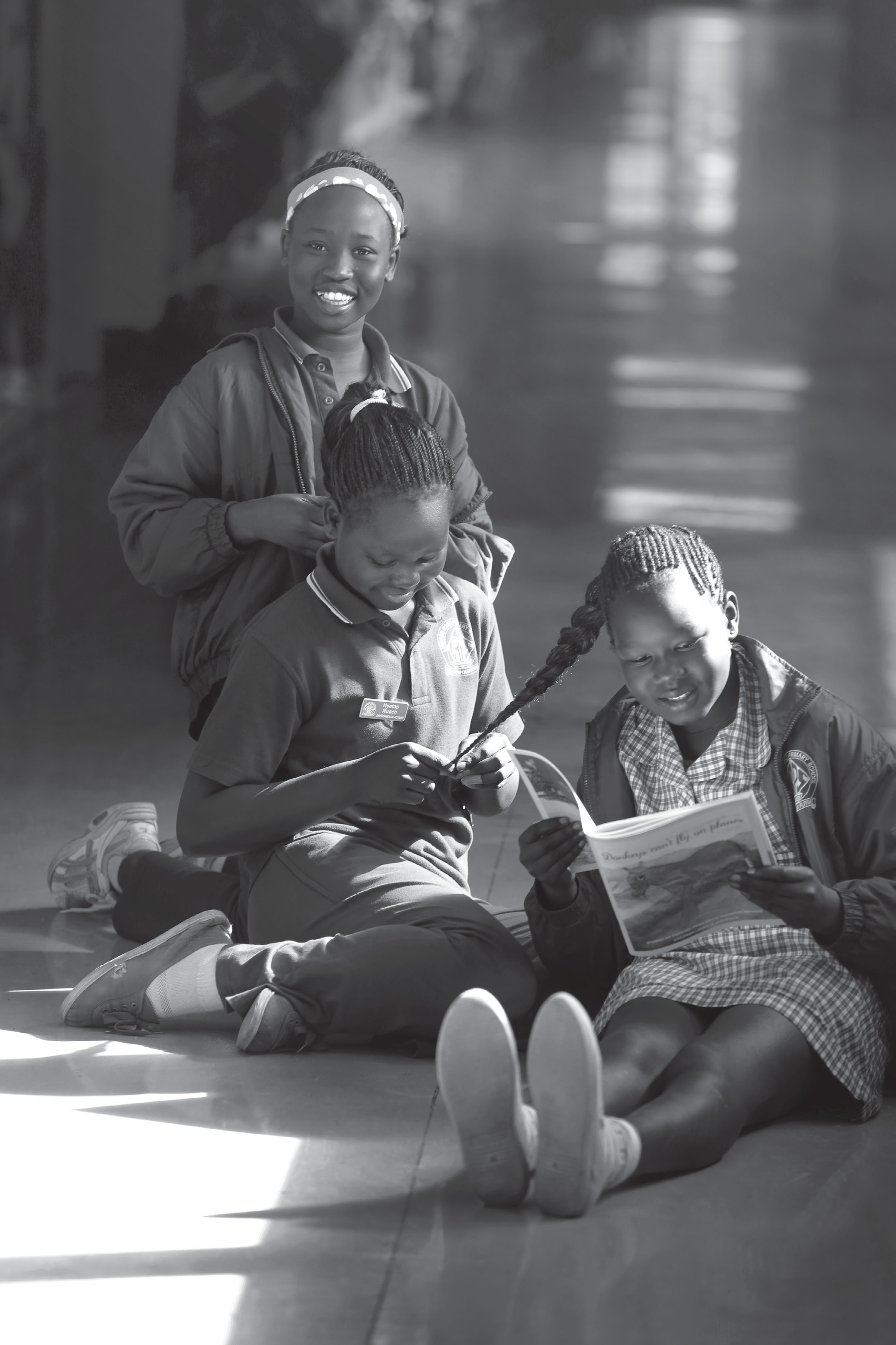 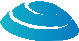 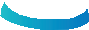 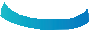 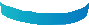 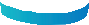 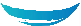 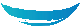 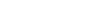 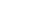 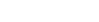 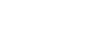 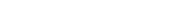 ANNUAL REPORT 2014  •  2015ContentsAbout the Commission  2 Our functions  5 Highlights of the year  8 President’s statement  11Commissioners’ statements  13 The year in review  22People and performance  66 Financial statements  80Appendices  134Appendix 1: Complaint statistics  136Appendix 2: Website statistics  159Appendix 3: Staffing profile  161Appendix 4: Submissions  162Glossary  164Index  170© Australian Human Rights Commission 2015.The Australian Human Rights Commission encourages the dissemination and exchange of information presented in this publication and endorses the use of the Australian Governments Open Access and Licensing Framework (AusGOAL).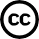 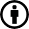 All material presented in this publication is licensed under the Creative Commons Attribution 4.0 International Licence, with the exception of:photographs and images;the Commission’s logo, any branding or trademarks;where otherwise indicated.To view a copy of this licence, visit http://creativecommons.org/licenses/by/4.0/legalcode.In essence, you are free to copy, communicate and adapt the publication, as long as you attribute the Australian Human Rights Commission and abide by the other licence terms.Please give attribution to: © Australian Human Rights Commission 2015.ISSN 1837-6452This publication can be found in electronic format on the Australian Human Rights Commission’s website at https://www.humanrights.gov.au/ our-work/commission-general/publications/annual-reportsFor further information about the Australian Human Rights Commission or copyright in this publication, please contact: Communications UnitAustralian Human Rights Commission GPO Box 5218, SYDNEY NSW 2001Telephone: (02) 9284 9600Email: communications@humanrights.gov.au.Design and layout  Dancingirl DesignsPrinting  Bright Print GroupCover Image  Refugee students from Liddiard Road Primary School in Traralgon, Victoria. Photo: Angela Wylie/Fairfax Syndication.President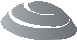 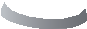 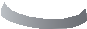 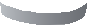 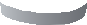 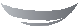 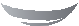 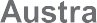 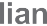 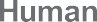 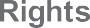 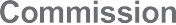 Professor Gillian Triggs12 October 2015Senator the Hon. George Brandis QC Attorney-GeneralParliament House CANBERRA  ACT 2600Dear Attorney,I have pleasure in presenting the Annual Report of the Australian Human Rights Commission for the period ending 30 June 2015. The report has been prepared pursuant to section 45 of the Australian Human Rights Commission Act 1986 and in accordance with the requirements of section 70 of the Public Service Act 1999.As the Accountable Authority of the Australian Human Rights Commission I am responsible for the preparation and contents of the Annual Report of Operations. I approved the Annual Report  2014–15 on 12 October 2015 by signing a memo.Yours sincerely,Gillian TriggsPresidentT +61 2 9284 9614F +61 2 9284 9794E president.ahrc@humanrights.gov.auAbout the CommissionOur purposeThe Australian Human Rights Commission (the Commission) is Australia’s national human rights institution.We operate under the Australian Human Rights Commission Act 1986 (Cth) as well as federal laws that seek to ensure freedom from discrimination on the basis of age, disability, race, sex, sexual orientation, intersex status and gender identity. The Commission also has specific responsibilities under the Native Title Act 1993 (Cth) and the Fair Work Act 2009 (Cth).We operate as a Corporate Commonwealth Entity under the Public Governance, Performance and Accountability Act 2013 (Cth). Our operations are determined independently of the government through our President and Commissioners.Our job is to work towards an Australia in which human rights are respected, protected and promoted, finding practical solutions to issues of concern, advocating for systemic change and raising awareness across the community.We provide direct services to the Australian community, in particular by assisting people to resolve disputes about discrimination and breaches of human rights. Much of our work is also at the policy level—encouraging government, industry and community groups alike to see fundamental rights and freedoms realised. It involves building the case for change on issues ranging from age discrimination in employment to constitutional recognition of Aboriginal and Torres Strait Islander peoples. It involves providing a human rights analysis to the courts and parliamentary inquiries, conducting research and contributing to partnerships.Our work also involves exchanging ideas with equivalent bodies around the world, while closer to home, we monitor and report on the experiences of those particularly vulnerable to disadvantage.From addressing complaints of discrimination, to engaging with government on policy issues, the Commission’s task is both to apply those rights that are currently recognised in our laws; and to aspire for greater recognition and protection of those that are not.Our vision is for an Australia where human rights are enjoyed by everyone, everywhere, everyday.Our vision, mission and principlesIn delivering our work we are guided by the common purpose and values held within our vision, mission and principles statement.VisionHuman rights: everyone, everywhere, everydayMissionTo lead the promotion and protection of human rights and freedoms in Australia by:Making human rights part of everyday life and languageEmpowering all people to understand and exercise their rights and responsibilitiesProviding an efficient and effective national investigation and dispute resolution serviceHolding government accountable to international human rights obligations and domestic legal standardsFostering collaborations that inspire action on human rights.PrinciplesThe Commission seeks to apply a human rights based approach to its own work. This involves respect for five principles:Participation—everyone has the right to participate in decisions which affect themAccountability—effective monitoring of compliance with human rights standards, as well as effective remedies for human rights breachesNon-discrimination and equality—people are treated without discrimination and in pursuit of equality before the lawEmpowerment—all members of the community understand their rights and responsibilities, and this contributes to their ability to make choices about how they participate in the communityLegality—the law recognises, and is consistent with, rights and freedoms.Strategic goals, objectives and prioritiesThere is no simple way to solve complex human rights issues. From the challenges that face a person with a disability seeking to live independently, to ensuring that Australia’s immigration detention policies meet our human rights obligations and treat people with dignity, the promotion of human rights must address issues for individuals as well as the need for broader, systemic change.Our Corporate Plan is the road map that guides the Commission’s work for the 2015–19 period.The goals reflect our aspirations as an organisation. They are ambitious and require sustained action over time. They are set for the next four year period.The objectives provide a framework that enables us to plan our work and to monitor progress in our mandate to achieve improved respect and protection of human rights in Australia.The three priorities provide a thematic focus that cuts across all areas of our work—from the advocacy of our commissioners, to our policy and research program, to the work of our Investigation and Conciliation Service.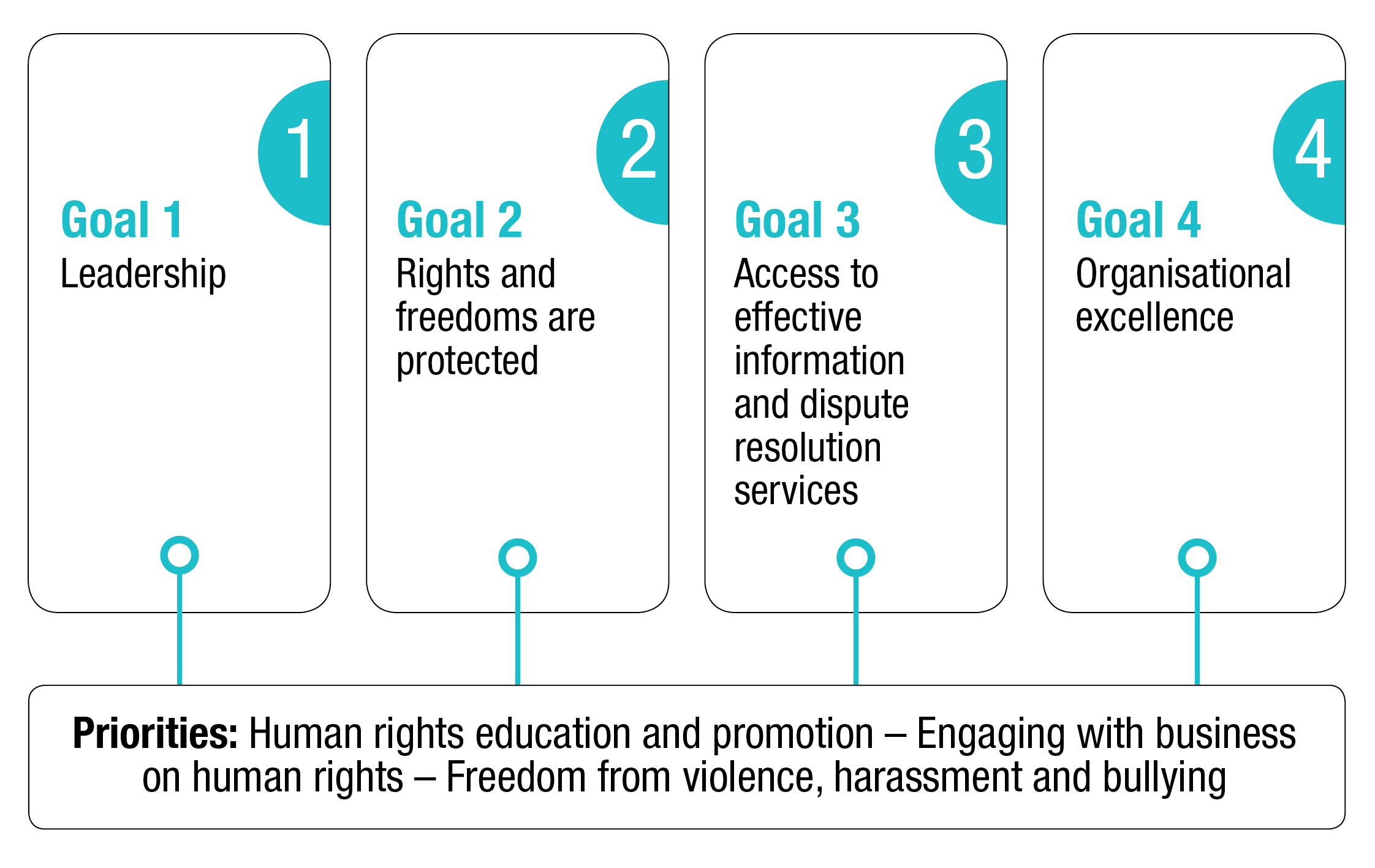 Organisational  structureThe Commission is a national independent statutory body established under the Australian Human Rights Commission Act 1986 (Cth).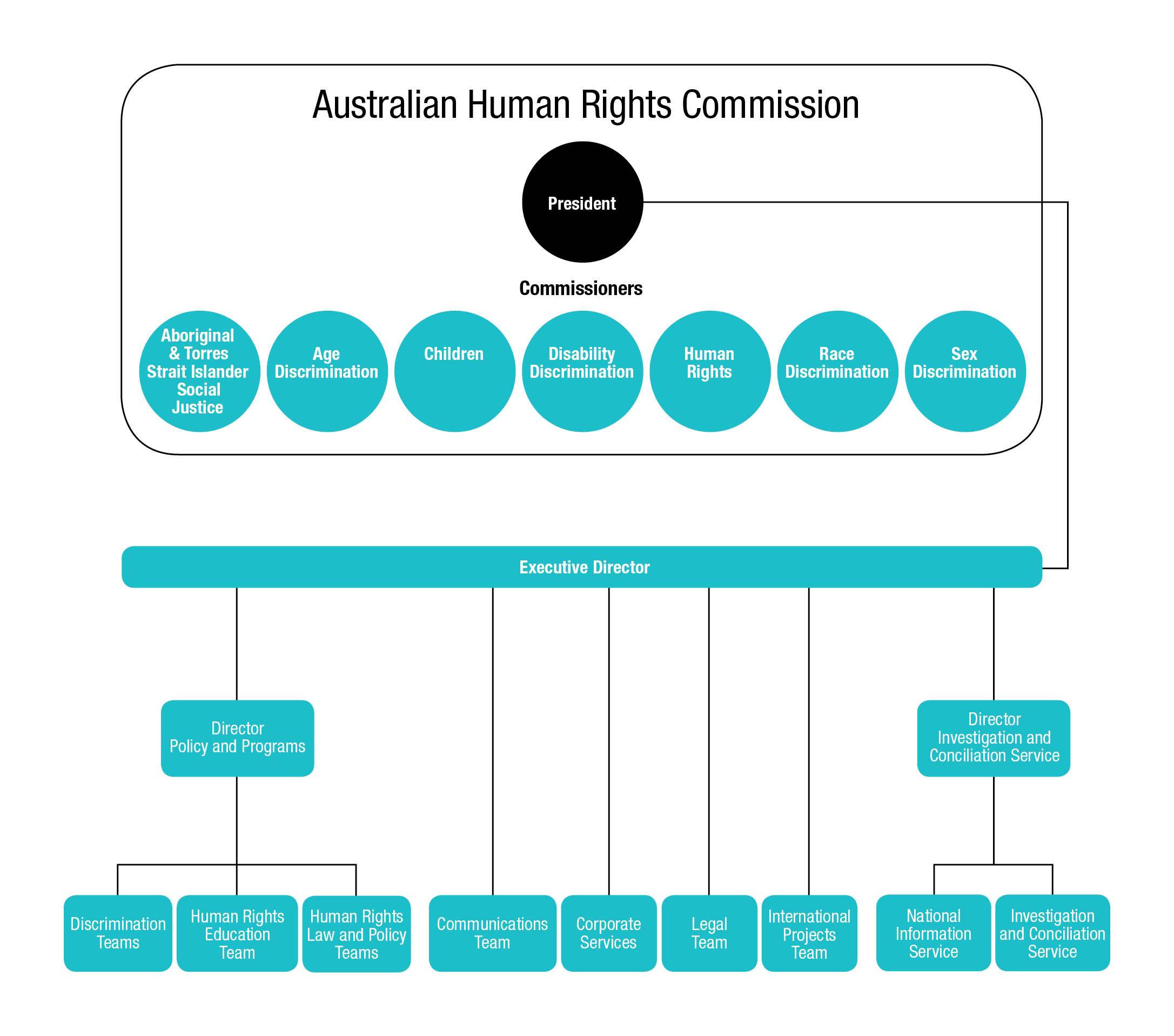 Our PresidentThe President is the Accountable Authority of the Commission under the Public Governance, Performance and Accountability Act 2013.The current President is Emeritus Professor Gillian Triggs, LL.B (Melb 1968), LL.M (1972), PhD (Melb. 1982).Professor Triggs was Dean and Challis Professor of International Law at the Faculty of Law, University of Sydney from 2007–2012; Director of the British Institute of International and Comparative Law from 2005– 2007; and Professor of Law, Faculty of Law, University of Melbourne from 1996–2005. She is a former Barrister with Seven Wentworth Chambers and was a consultant on International Law to Mallesons Stephen Jaques.Professor Triggs has also held memberships of Boards and Professional Associations, including Board   Member of the Public Interest Law Clearing House (PILCH), the Australian representative on the Council of Jurists for the Asia Pacific Forum for National Human Rights Institutions, Chair of the Board of the Australian International Health Institute, a member of the Attorney General's International Legal Service Advisory Council and Chair of the Council of Australian Law Deans.Our functionsLegislationThe Commission exercises functions under the following Acts.Australian Human Rights Commission ActEstablishes the Commission and outlines its powers and functions.It defines human rights by reference to the following international instruments:International Covenant on Civil and Political RightsConvention on the Rights of the ChildDeclaration on the Rights of the ChildConvention on the Rights of Persons with DisabilitiesDeclaration on the Rights of Disabled PersonsDeclaration on the Rights of Mentally Retarded PersonsDeclaration on the Elimination of All Forms of Intolerance and of Discrimination Based on Religion or BeliefConvention Concerning Discrimination in Respect of Employment and OccupationRacial Discrimination ActGives effect to Australia’s obligations under the International Convention on the Elimination of All Forms of Racial Discrimination.Its main aims are to:promote equality before the law for all persons, regardless of their race, colour or national or ethnic originmake discrimination on the basis of race, colour, descent or national or ethnic origin, unlawfulprovide protection against racial hatred.Sex Discrimination ActGives effect to Australia’s obligations under the Convention on the Elimination of All Forms of Discrimination Against Women and to other relevant international instruments including the International Covenant on Civil and Political Rights.Its main aims are to:promote equality between men and womeneliminate discrimination on the ground of sex, sexual orientation, gender identity, intersex status, marital or relationship status, pregnancy and breastfeeding in work, education and other areas of public lifeeliminate discrimination on the ground of family responsibilities in workeliminate sexual harassment in work, education and other areas of public life.Disability Discrimination ActIts objectives are to:eliminate discrimination against people with disabilities as far as is possiblepromote community acceptance of the principle that people with disabilities have the same fundamental rights as all members of the communityensure as far as practicable that people with disabilities have the same rights to equality before the law as other people in the community.Age Discrimination ActIts objectives are to:promote equality before the law for all persons regardless of their ageeliminate discrimination against persons on the ground of age in many areas of public life, such as employment, education and the provision of services or facilitieschange negative stereotypes about older people.The CommissionWe exercise our functions under this federal legislation by:investigating and conciliating complaints of discrimination or breaches of human rightsdeveloping an extensive and accessible website containing research, publications, resources and education programs for young people, teachers, community groups, business, media and the community at largeworking with the media to raise and promote public awareness about important human rights issuesworking with organisations and leaders in the community, government and business sectors to provide education on relevant human rights issues and to support them in their efforts to better protect and promote human rightsholding public inquiries and consultations to resolve systemic human rights issues of national importance that we have identifiedworking closely with the federal government to provide independent advice regarding the development of laws, programs and policies that will better protect and promote human rightspublishing annual reports on Aboriginal and Torres Strait Islander social justice and native title and children’s rightsmaking submissions to parliamentary and other inquiries in order to identify human rights issues which may arise in proposed or existing laws and policiesworking in the legal system by appearing as an intervener or as amicus curiaein cases that involve human rightsworking with other national human rights institutions, particularly through the Asia Pacific Forum of National Human Rights Institutions.The President, the Aboriginal and Torres Strait Islander Social Justice Commissioner, the National Children’s Commissioner and the Sex Discrimination Commissioner have additional responsibilities.PresidentThe President is the Accountable Authority of the Commission, responsible for its financial and administrative affairs. The President is also responsible for the complaint handling function of the Commission.Aboriginal and Torres Strait Islander Social Justice CommissionerUnder the Australian Human Rights Commission Act, the Aboriginal and Torres Strait Islander Social Justice Commissioner prepares an annual report on the exercise and enjoyment of human rights of Indigenous peoples and undertakes social justice education and promotional activities.This Commissioner also performs reporting functions under the Native Title Act 1993 (Cth). These functions include preparing an annual report on the operation of the Act and its effect on the exercise and enjoyment of human rights of Indigenous peoples. In addition, the Commissioner reports, when requestedby the Minister, on any other matter relating to the rights of Indigenous peoples under this Act.Sex Discrimination CommissionerThe Sex Discrimination Commissioner has functions under the Fair Work Act 2009 (Cth) in relation to federal awards and equal pay.National Children’s CommissionerUnder the Australian Human Rights Commission Act, the National Children’s Commissioner prepares an annual report on the enjoyment and exercise of human rights by children in Australia.Relationship with the MinisterThe Attorney-General is the Minister in Parliament responsible for the Commission. The Attorney-General has a number of powers under the Australian Human Rights Commission  Act.The most significant is:to declare, after consultation with the states, an international instrument to be one relating to human rights and freedoms for the purposes of the Act.Highlights of the year Key achievementsInformation Service and Investigation and Conciliation ServiceIn 2014–15, the Commission assisted over 20,000 people and organisations by providing information about the law, assisting with problem solving and facilitating referrals to other services. We received 2,388 complaints of alleged discrimination and breaches of human rights—up 7% from the previous year—and finalised 2,251 complaints. We facilitated 1,531 conciliation processes, of which 1,101 complaints (72%) were successfully resolved. This represents successful dispute resolution for more than 2,200 people andorganisations. 92% of those who responded to our Service Satisfaction Survey said they were satisfied with the service provided and 73% rated the service as ‘very good’ or ‘excellent’.Willing to Work InquiryIn April 2015, the Commission launched Willing to Work: National Inquiry into Employment Discrimination Against Older Australians and Australians with Disability. The national inquiry is examining practices, attitudes and Commonwealth laws that deny or diminish equal participation in employment of older workers and people with disability. The inquiry is consulting with relevant stakeholders and the community before making recommendations on whether laws should be amended and what actions should be taken to address employment discrimination against older Australians and people with disability. The Commission will report on its findings by July 2016.Engaging with business on human rightsIn July 2014, the Commission and Global Compact Network Australia co-convened Australia’s first national multi-sector dialogue on business and human rights. More than 100 representatives from business, government, NGOs and academia participated in the event and committed to ongoing dialogue. In 2015, the Commission also launched a new online portal to help businesses support diversity and prevent discrimination in the workplace. The Good practice, good business resources provide practical information on a rangeof issues including recruitment and retention of older workers, gender equality, sexual harassment, race discrimination, employment of Aboriginal and Torres Strait Islander peoples, family and domestic violence, managing mental illness and supporting carers in the workplace.Cultural Reform in the Australian Defence ForceIn 2014–15, the Commission was engaged by the Australian Defence Force (ADF) to embed cultural reform across the Navy, Army and Air Force. The Cultural Reform in the ADF program addresses issues relating to gender as well as issues impacting on members who are Aboriginal or Torres Strait Islander, from a culturally and linguistically diverse background or lesbian, gay, bisexual, trans or intersex. The ADF is making significant progress in cultural change and there is strong commitment from the senior leaders to ensure change is sustainable. The Cultural Reform in the ADF program has been recognised internationally as best practice.Indigenous Leaders Roundtable on economic development and property rightsIn May 2015, the Commission convened a high level meeting with Aboriginal and Torres Strait Islander leaders to explore barriers to economic development and property rights after native title claims have been determined. The Roundtable was attended by more than 50 people, representing communities from across Australia. The Roundtable issued a communiqué calling for a renewed dialogue with government on five key areas relevant to economic development and property rights. Participants determined that the Commission should lead and facilitate ongoing dialogue on these issues.Children’s Rights Report 2014In November 2014, the Children’s Rights Report 2014 was tabled in Parliament. It included ground-breaking data on child-self harm with or without suicidal intent, and highlighted the need for further research inthis area. 140 submissions were received from a range of organisations and individuals and 154 people participated in expert roundtables across Australia. The report identified a number of areas where empirical evidence is lacking, including how and why children engage in intentional self-harm, the psychological mechanisms underlying suicide clusters and the impact of current interventions and support programs.A child-friendly version of the report was also launched in December 2014.National Anti-Racism StrategyIn 2014–15, the Commission continued to lead the National Anti-Racism Strategy to promote a clear understanding of what racism is and how it can be prevented. The Commission launched a number of strategic projects including the Workplace Cultural Diversity Tool and the Building Social Cohesion in our Communities resource for local government. The Racism. It Stops With Me campaign continued to generate greater public awareness, engaging more than 360 supporters. An evaluation report of the National Anti- Racism Strategy was released in June 2015.Bringing human rights into classroomsIn 2014–15, the Commission expanded its range of resources for schools, producing nine new teaching resources mapped to the Australian Curriculum. To celebrate the 800th anniversary of the Magna Carta, the Commission released an animated video, interactive infographic and teaching resources. The resources will help students understand and appreciate the history of the Magna Carta and its enduring legacy in shaping modern human rights and freedoms. The Commission also partnered with ABC Splash to develop interactive statistical graphs and infographics on a range of human rights issues. The ABC Splash resources are bringing contemporary human rights issues into maths classrooms.National Inquiry into Children in Immigration DetentionIn 2014, the Commission completed the national inquiry into the impact of immigration detention on the health, well-being and development of children. The inquiry team took evidence from 41 witnesses at five public hearings and visited 11 immigration detention centres. A total of 1,233 interviews were conducted with asylum seeker children and their parents, including those in detention centres and those living in thecommunity. The Forgotten Children: National Inquiry into Children in Immigration Detention 2014 was tabled in Parliament on 11 February 2015. It included 16 recommendations including that all children and their families in immigration detention in Australia and Nauru be released into the Australian community.Working internationally to advance human rightsIn 2014–15, the Commission continued its technical cooperation programs with China and Vietnam, providing support for programs in these countries and conducting monitoring visits. As a member of the Asia Pacific Forum (APF) of National Human Rights Institutions, the Commission continued to share knowledge and expertise with other regional counterparts. The Commission held a workshop on gender equality in Nepaland delivered a course on Indigenous rights in Bangladesh. The Commission attended a range of events and meetings in the Asia-Pacific region and further afield, and welcomed a number of international delegations to the Commission. The Commission also participated in a range of meetings and reviews conducted by United Nations bodies.President’s statementThe past year has been a fruitful and challenging one for the Commission and staff. We have initiated new projects to build awareness of our human rights and freedoms and to develop a culture of respect. We have agreed upon three core priorities for our work: human rights education; freedom from violence, harassment and bullying; and business and human rights.Human rights educationThrough our education program we launched a series of initiatives in 2014–15.The RightsEd resources have been designed to help students gain a critical understanding of human rights and responsibilities, and to develop the attitudes, behaviors and skills to apply human rights in everyday life. To celebrate the 800th anniversary of Magna Carta, the Commission created a seriesof online educational resources which explore the evolution of human rights since 1215 and the impact that Magna Carta has had on our human rights and freedoms in Australia. The digital resources have also been mapped to the Australian Curriculum.Our RightsTalk series continues to grow. In 2014–15 we had free public events on the issues of casual racism, HIV and human rights, violence against women, asylum seekers issues and rights in the classroom to name a few.Business and Human RightsThe Commission aims to assist businesses to meet their legal obligations under anti-discrimination laws, and to encourage proactive approaches to human rights promotion and protection.In March 2015, we published the Good practice, good business resources to assist employers to promote diversity and prevent discrimination in the workplace. The resources are available on theCommission’s new employers’ hub—a ‘one-stop- shop’ for Australian businesses. We also launched our Business and Human Rights Network, a voluntary informal forum for information exchange and discussion on human rights and  business.In July 2014, the Australian Human Rights Commission and Global Compact Network Australia co-convened Australia’s first national, multi-sector dialogue on business and human rights. The 2014 Dialogue achieved significant engagement by all groups including business, government and civil society. A second national dialogue will take place in August 2015.In 2015 the Commission launched a formal Inquiry into employment discrimination against older Australians and Australians with disability.The Commission has developed practical toolkits, resources and guidelines including the Workplace Cultural Diversity Tool and online resources for employers and employees on their rights and obligations in respect of pregnancy, parental leave and return to work.The Commission continues to provide access to our information and dispute resolution service. In 2014–15, the Commission assisted over 20,000 people and organisations who contacted our National Information Service by providinginformation about the law. The Commission received 2,388 formal complaints of alleged discrimination and breaches of human rights, an increase of 7% above those received 2013–14.Freedom from violence, harassment and bullyingThe Commission has pursued several initiatives to promote freedom from violence, harassment and bullying.President’s  statement (continued)Through the Racism. It Stops With Me campaign, the Commission aims to ensure that all Australians recognise that racism is unacceptable in our community. Over the last year the campaign reached more than 360 supporters.The Commission also conducted an examination into how children and young people under 18 years of age can be better protected from intentional self- harm, with or without suicidal intent and is currently looking into how children are affected by family and domestic violence.The Commission continues to work constructively with the Australian Defence Force (ADF) to provide advice and support on the progress of cultural reform; a program that has been recognised internationally as best practice.The Forgotten Children Report 2014Throughout 2014, the Commission conducted a National Inquiry into the health impacts ofmandatory and lengthy detention of asylum seeker children.The Inquiry considered the impact of immigration detention on the health, well-being and development of children. It reviewed changes in law, policy and practice in the treatment of children in immigration detention over the ten years since the Commission’s 2004 report, A Last Resort?On 12 February 2015, I launched The Forgotten Children, the Report of the National Inquiry into Children in Immigration Detention 2014. The Report provides compelling first-hand evidence of the impact that prolonged immigration detention has on the mental and physical health of children.The overarching finding of the Inquiry is that the prolonged, mandatory detention of asylum seeker children causes them significant mental and physical illness and developmental delays, in breach of Australia’s international obligations.The Commission is pleased to see that, since the Inquiry began in February 2014, many of the1,138 refugee children, detained when the Inquiry began, are now in the community or in community detention. It remains a matter of concern that, as at 30 May 2015, 138 children remain in immigration detention facilities in mainland Australia, and 81 children on Nauru.Aboriginal and Torres Strait Islander peoplesIn 2014–15, the Commission made efforts to ensure that rights and freedoms of Aboriginal and Torres Strait Islander peoples are protected in Australian law, policy and practice. For example, the Commission has been working with  Indigenousleaders, government and the community to advance constitutional recognition of Aboriginal and Torres Strait Islander peoples.The Commission also facilitated a meeting of many of Australia’s Indigenous leaders in Broome in June 2015 to discuss how native titles can be used to ensure Aboriginal and Torres Strait Islander peoples have an opportunity to engage in commercial business enterprises and wealth creation.International ProgrammeOver the last year the Commission has continued to work with its partners in the Asia Pacific region for the promotion and protection of human rights. We have collaborated with China and Vietnam to provide technical assistance for human rights, and worked with colleagues in the region on human rights through the Asia Pacific Forum of National Human Rights Institutions. The Commission was also elected as a member of the Bureau of the International Coordinating Committee of National Human Rights Institutions, the global coordinating agency for human rights commissions.For the future, there are many challenges and opportunities. In November 2015 Australia’s human rights compliance will be assessed by its peers through the United Nations Universal Periodic Review (UPR) process. The UPR provides a valuable opportunity to take stock of how well Australia is protecting and promoting human rights.Australia also seeks a seat on the United Nations Human Rights Council for 2018. I support this initiative and believe that Australia can make a significant contribution to developing a global and regional consensus on implementation of fundamental human rights.May I conclude by recognising the outstanding work of Elizabeth Broderick, the Sex Discrimination Commissioner over the last eight years. Elizabeth has been a wonderful colleague and we all wish her every success in the next phase of her work on gender equality and women’s rights.I hope you can take some time to read this Report and to support the Commission in our aims of securing an Australian society where human rights are enjoyed by everyone, everywhere, everyday.Professor Gillian TriggsPresidentCommissioners’ statementsMick GoodaAboriginal and Torres StraitIslander Social Justice CommissionerMy term as Aboriginal and Torres Strait Islander Social Justice Commissioner was extended for an additional two years by the Government at the end of last year. My tenure in this position will end in early 2017.The issues facing Aboriginal and Torres Strait Islander people are varied and complex. In 2015, the uncertainty, stress and anxiety associated with the Federal Budget and machinery of government changes continues to be felt by our communities.Rather than making things easier, I am afraid that the processes implementing the Indigenous Advancement Strategy (IAS) has actually compounded the social disadvantaged alreadyexperienced by Aboriginal and Torres Strait Islander people.Unfortunately the high hopes with which the transition to the IAS was met has not materialised and has not translated into tangible outcomesfor our communities. Instead, the changes have meant deep cuts, uncertainty, stress and anxiety for Aboriginal and Torres Strait Islander peoples.The full scale of those organisations who have been defunded and the corresponding costs to thecommunity is still unclear. However, I am concerned that resulting gaps in services could lead to an increase in social disadvantage experienced by Aboriginal and Torres Strait Islander peoples if many of our services have to shut their doors.The Government has lamented the apparent minimal achievements to Indigenous Affairs through efforts such as Close the Gap, but it does not appreciate that our communities have been subjected to years of circular policy and administration and borne the brunt of these failures.Aboriginal and Torres Strait Islander peoples have had to endure the many different faces of government administration and the resultingchanges to policy, funding and programming. These have all meant great challenges to our servicesand communities. I think that changes in the social disadvantage experienced by Aboriginal and Torres Strait Islander peoples are difficult to come by whenthe policy framework we are presented with is so chaotic and inconsistent.Our relationship with government is still characterised by a conspicuous lack of engagement and trust in the matters that affect us. But I believe that real change can simply start with better engagement with Aboriginal and Torres Strait Islander peoples.Despite the concerns with the IAS, there have been a number of positive moments to reflect on this year.Funding to the National Aboriginal and Torres Strait Islander Legal Service was restored this May, following plenty of hard work and lobbying by thesector and the community for this important service. This was a hard-fought and hard won victory for a service that is indispensable to our communities particularly at a time when our people continue to be incarcerated at an overwhelming rate.This was followed by a historic meeting of Aboriginal and Torres Strait Islander leaders in Broomearound the same time who convened on the issue of Indigenous property rights. Participantsidentified that there was a real need to have a new conversation with Government around our rights to land and how this might translate into sustainable economic development for our communities.We have continued to see progress on the issue  of constitutional recognition, with Aboriginal and Torres Strait Islander leaders meeting with the Prime Minister and Federal Opposition Leader in July this year. The need for substantive change and the involvement of Aboriginal and Torres Strait Islander people was strongly conveyed and I am confident that both the PM and Opposition heardthis message loud and clear and will ensure that the voices of our people are heard in this process.I look forward to the series of conventions which will take place on this topic in the year ahead.Mick GoodaAboriginal and Torres Strait Islander Social  Justice CommissionerCommissioners’ statements (continued)Elizabeth BroderickSex Discrimination CommissionerAs I step down as Sex Discrimination Commissioner 
I have been reflecting on the remarkable journey and privilege it has been to serve in this role for the past 8 years. Early on in my term I launched my gender equality blueprint developed following an extensive listening tour across Australia. The blueprint has guided my work over my term. Over the past  yearI have continued to focus on the issues relating to pregnancy discrimination, domestic  violence,women’s leadership and cultural change in Australia’s Defence Force.Following the launch of the Supporting Working Parents: Pregnancy and Return to Work National Review in 2014, the Commission received funding support from Prime Minister and Cabinet to consult with business, unions and other stakeholders, and develop clear and concise online resources and a website for employers and employees. The National Review found that discrimination in the workplace related to pregnancy, parental leave and return to work is pervasive with one in two mothers and one  in four fathers or partners reporting experiencing discrimination.With unprecedented attention to family and domestic violence in this nation, it is essential that organisations understand their role in preventing and respondingto this important issue. In November 2014, I asked Rosie Batty and Kristy McKellar to speak to the Male Champions of Change about their experience of trying to work while living in a relationship characterised by violence. This was the catalyst forthe Male Champions of Change to step up their work to support employees experiencing violence and to develop strategies addressing perpetrators in the workplace. They will launch an ‘all-in’ strategy on family and domestic violence later in 2015.During 2014–15 I have been advising NATO on a project focussing on increasing the representation   of women in their member militaries. The project has involved extensive analysis of NATO member states’ reports on how they are meeting their obligations under United Nations Resolution 1325 on Women, Peace and Security.Significantly, the ADF has been identified as the best practice military in relation to gender inclusiveness and diversity. The release of the interim report ofthe project in June 2015 at NATO Headquarters in Brussels, showcased the important and innovative work the ADF is undertaking to advance gender equality across its three services and as a result, to enhance its capability. Much of this work has been as a result of the implementation of the recommendations arising from my Review intothe Treatment of Women in the ADF as well as the individual strategies being implemented by the Navy, Army and Air Force.The first year of the collaborative engagement between  the  ADF  and  the  Commission  has  been very successful. In 2014–15, the Commission team visited 10 bases and prepared observation reports identifying best practice initiatives and areas where efforts on cultural reform could be strengthened. Thefeedback from the military about these reports and the suggestions for further reform have been extremely positive. Thematic projects are also being undertaken for the military including identifying how women can become fast jet pilots, ensuring the cultural reform process is progressing during the army’s deployment cycle and examining domestic violence in the context of military families.As Sex Discrimination Commissioner I have had a wide ranging responsibility—to speak when I see human rights breaches, to disrupt the status quo, to remove gender stereotypes, to create opportunities for women, to raise my son and daughter to believe that equality is the only path.Strong partnerships have been key to making   progress so I wish to thank civil society, business, unions, government, academia, the military and the Australian community for supporting me during my term. A huge thank you to my fellow Commissioners, our CEO and management teams and to my own  team, the women and men who have stood beside  me all the way. I step down in the full knowledge that the Commission will continue to take strong action to shape a more gender equal future for all.Elizabeth  BroderickSex Discrimination CommissionerCommissioners’ statements (continued)Susan RyanAge Discrimination CommissionerThis year, I have continued my work to achieve greater employment opportunities for older individuals. This work was strengthened with the release of the National prevalence survey of age discrimination in the workplace. The first national study of its kind, it examines the prevalence, nature and impact of workplace age discrimination in Australia. The results showed, among other things, that over 27% of Australians aged 50 years and over had experienced some form of age discrimination in the workplace over the last two years.These findings have informed my approach to the Commission’s National Inquiry into Employment Discrimination Against Older Australians and Australians with Disability, announced by the Attorney-General in late 2014 and which I lead.I will hold consultations around Australia and accept submissions from members of the public over the next six months, and will report by July 2016. I will examine the barriers to employment for people with disability and older people and make recommendations about how those barriers can be dismantled and replaced by job opportunities.At the National Press Club in 2014 I announced an initiative called Skills Checkpoint, a program toassist people in their early 50’s to obtain career and training advice. The federal government has decided to conduct a pilot of this proposal. In June 2015I was also appointed the Australian Government’s Ambassador for Mature Age Employment.In June 2015 I was also appointed the Australian Government’s Ambassador for Mature Age Employment.Soon after commencing my role as Disability Discrimination Commissioner in 2014, I held a National Disability Forum, bringing together a range of stakeholders from the disability sector to discuss the key issues facing people with disability in Australia. Run in conjunction with the forum our online National Disability Survey attracted over 500 respondents, who identified inclusion and participation in society and access to employment as the most important human rights issues facing people with disability.In 2014–2015, I had a series of meetings with State and Federal government ministers and department heads to discuss shortcomings in the procurement of accessible Information and Communications  and Technology, especially in the Australian Public Service. Accessible ICT is a major facilitatorfor people with disability in terms of securing employment or advancing their career. Reflecting the discussions, a paper recommending improved purchase and use of accessible IT across the APS was prepared and distributed.The Commission’s submission to the Senate Standing Committee on Community Affairs’ Inquiry into the adequacy of existing residential care arrangements available for young people with severe physical, mental or intellectual disabilities in Australia focused on the significant human rights issues related to the care of young people with disability.Last year I convened a series of meetings with representatives from the insurance and financial planning sectors and older Australians to discuss the need for products that better support the insurance needs of older Australians. This work resulted in the Age Discrimination and Insurance report, dealing with the gaps for older people seeking income protection and travel insurance. As the availability of income protection insurance can have a significant impact on people’s capacity to continue to work after the age of 65 this paperhas been distributed for further consideration to the relevant Federal Minister and the industry.Over the next year, I will continue to advocate in all available forums for the elimination of discrimination against people with disability and older people in employment and other areas of life. I hope that my work on the National Inquiry will be a significant step towards achieving greater equality for all Australians.Susan RyanAge Discrimination CommissionerCommissioners’ statements (continued)Dr Tim SoutphommasaneRace Discrimination CommissionerThe past year was a testing one for race relations and community harmony, amid concerns about the threat of terrorism and continued debate about the limits of free speech. It remains paramount that we respond with calm, civility and national unity.I welcomed the Federal Government’s decision in August 2014 not to proceed with proposed changes to the Racial Discrimination Act. Multiculturaland Indigenous communities were united in their concern about a weakening of protections against racial vilification. An overwhelming majority of the general population also opposed the changes.As I made clear in my various public statements, the Act in its current state embodies our society’s commitment to civility and tolerance.The Act has done this since it came into force in 1975. Throughout the first half of 2015, I conducted a number of activities to mark the legislation’s fortieth anniversary.In February the Commission hosted a conference, which was addressed by Governor-General Sir Peter Cosgrove and leading scholars of human rights, public law and multiculturalism. The conference drew more than 100 attendees on each of the two days. Sessions explored issues including the Act’s history, its impact, philosophical questions about its role and the new challenges emerging in combating racial discrimination.During February–April, I held consultations across the country to hear from different communities about their experiences with racial discrimination and with using the Act. Consultations were held in Sydney (3 February), Canberra (12 February),Melbourne (10 March, 23 April), Adelaide (13 March), Brisbane (26 March) and Darwin (26 April).On 11 June 2015 we marked the fortieth anniversary of the legislation receiving royal assent with a commemorative event in Sydney. It was fitting to have parliamentary representatives from all the main political parties reflect on the contribution the Act has made to human rights. Former Liberal federal minister Fred Chaney AO also launched I’m Not Racist But … 40 Years of the Racial Discrimination Act, a book I wrote about the Act. The book was published by NewSouth Publishing in association with the Commission.The National Anti-Racism Strategy went from strength to strength, with the ‘Racism. It Stops with Me’ campaign reaching more than 360 supporters by June 2015. We are proud to enjoy the continued support of Adam Goodes as our campaign ambassador. As part of the Strategy, we launched a number of initiatives in 2014–15, including a Workplace Cultural Diversity Tool, anti-racism education curriculum materials and an online social cohesion resource for local governments.Looking ahead, maintaining our community harmony will continue to be a significant challenge. We should remember, however, that the vast majority of our society firmly support Australian multiculturalism.I look forward to the second phase of the National Anti-Racism Strategy, and thank all those who support our work concerning racial discrimination.Dr Tim SoutphommasaneRace Discrimination CommissionerCommissioners’ statements (continued)Megan MitchellChildren’s CommissionerIn the twenty fifth year since Australia’s ratification of the Convention on the Rights of the Child, we are experiencing a remarkable, long overdue, national conversation about family violence.In Australia, thousands of children are affected by family violence every year. Children can be direct victims of emotional, physical or sexual abuse by family members, they can be exposed to violence in the home, and they can experience the dislocating life impacts of attempts to escape family violence. Many end up being removed from their families and are taken into care. Needless to say, experiencesof family violence has a profound impact on the developing child, and many studies demonstrate devastating impacts in terms of poor educational achievement, physical and mental health, and capacity to form healthy relationships.As Children’s Commissioner, this national conversation has provided me with the opportunity to raise the importance of a child’s right to live free from violence of all forms and put a spotlight on the unique experiences of children affected by family violence. The outcome of this work, which involves secondary research, data analysis, and a series of expert forums, will form the basis of my 2015 report to Parliament about children’s rights.This follows on from my 2014 investigation into self- directed violence among children, which suggested that for some children exposure to domestic violence was related to self-harming behaviours.New data generated from this work also showed that, sadly, suicide is now the leading cause of death for children between 5 and 17 years of age, and that on average one child dies by suicide and a further 50–60 are admitted to hospital as a result of self injury every week. I recommended that, tobring down the rate of suicide and self-harm among children, one of the most pressing needs was forin depth research into risk and protective factors, in order to develop a well-coordinated suite ofevidence based interventions for children vulnerable to self-harming thoughts or behaviours. Throughout this year I have continued my advocacy in this area.Finding ways for children to seek help and be heard is critical to addressing issues of self-harm and family violence, and is a fundamental safeguarding mechanism for children. Having a voice is not only a right in itself, it is also a vehicle for building the capacity and agency of children and a gateway to realising all their other rights.Millions of children and young people in Australia are the clients and consumers of services and systems operated by adults. But just how many of these adults think about children’s rights and the obligation our country has to uphold these rights? How many engage children in their design, development and review?The joint initiative taken by the Federal Department of Social Services, myself and the Centre for Children and Young People at Southern Cross University in engaging with children as part of ongoing planning for the National Framework for Protecting Australia’s Children in 2015 markeda particularly important step in making child participation a reality in the context of government activity. By consulting children, who are critical service users, agencies can do their part in upholding child rights, while at the same time achieving better outcomes.The private sector, too, has a role to play in recognising children’s rights, and this year I have also begun to explore children’s experiences and understanding of their rights as consumers.Over the coming years, I will continue to look for ways to raise the profile of children as rightsholders and broaden the participation of children in decisions and processes that impact on them,particularly in the work of government agencies and in the activities of business.Megan MitchellChildren’s CommissionerCommissioners’ statements (continued)Tim WilsonHuman Rights CommissionerIt has been an honour and privilege to serve as Australia’s Human Rights Commissioner.Throughout the second-half of 2014 two parallel consultations were held; one on human rights, and the other on sexual orientation, gender identity and intersex (SOGII) status issues. These consultations were held in parallel to ensure the efficient use of time and Commission resources.Rights and Responsibilities sought to identify the human rights issues facing Australians in 21st Century Australia, and particularly focused on free speech, freedom of association, religious freedom and property rights.The consultations were wide-ranging and included public meetings and targeted events in all states and territories. There was a specific focus on holding meetings outside capital cities, as well as a submission process and an online survey.The report from these consultations, Rights and Responsibilities 2015, was released in March 2015. The report’s priority areas included Indigenous property rights, religious freedom and human rights education.These priorities have now been turned into policy action.Working with the Aboriginal and Torres Strait Islander Social Justice Commissioner, Mick Gooda, a historic meeting was held in Broome in May on Indigenous property rights. The meeting produced a Communiqué which outlined principles to promote economic development through the exercise of Indigenous property rights. Commissioner Gooda and I are now working to convert the principles in the Communiqué into a further program of action.In the first-half of 2015 numerous strategic meetings have been held with religious leaders in preparation for the formation of a religious freedom roundtable in late 2015. The purpose of the roundtable will be to engage religious communities and thinkers abouthow to advance religious freedom in 21st Century Australia with a pluralist society and a secular state.The first activity to improve human rights education was the development of a video and infographic resource for Australian schools on the importance of Magna Carta. The resource was released to celebrate the 800th anniversary of Magna Carta and seeks to improve the understanding of Magna Carta, and its connection to the development ofliberal human rights and freedoms and the Universal Declaration of Human Rights. Further resources are now being developed for Australian schools on the importance of individual human rights.The parallel SOGII consultation replicated the same process as Rights and Responsibilities. The report from the consultations, Resilient Individuals, was released in June. The recommendations from this report do not recommend new ‘group rights’ or special legal privileges. The recommendations simply seek law reform to ensure all Australians are treated equally before the law and government.Implementing the recommendations will include auditing whether tertiary education facilities are appropriately educating SOGII-relevant content in health and education courses, an audit of the data sets on the rates of violence against transgender Australians, and continuing the Commission’s work on ensuring sports are inclusive for all.It has been an inspiring year of advancing human rights and the forthcoming year promises many more exciting opportunities.Tim WilsonHuman Rights CommissionerThe year in reviewHuman rights education and promotion 24 Engaging with business on human rights 31 Freedom from violence, harassment and bullying 36 Leadership in human rights 41Working in the international human rights arena 48Protecting rights and freedoms 53Resolving discrimination and addressing human rights breaches 59Evaluating the impact of our work 63Human rights education and promotionA priority of the Australian Human Rights Commission is to build awareness of rights and freedoms across the community and to encourage a culture of respect and responsibility.As part of our work, we develop and implement a range of campaigns and programs to engage with a broad cross-section of the community.We also use media and communication activities, including social media, to build awareness of rights and freedoms in Australia.Our objective is to increase human rights knowledge and skills within schools, workplaces and the community.Working with the education sectorIn 2014–2015 we produced nine new resources to help teachers integrate human rights into theirteaching. All of our resources have been mapped to the Australian Curriculum.RightsEdThe Commission also launched seven RightsEd teaching resources in December 2014. These resources focus on a range of topics including Australian identity, race, multiculturalism, disability, accessibility, and bullying. The RightsEd resources are linked to History, Geography and Health and Physical Education.Choose Your Own StatisticsThe Commission worked with ABC Splash—an education initiative of the national broadcaster—to develop a teaching resource on a range of human rights related issues. The resources use interactive statistical graphs and infographics focusing on issues such as life expectancy, homelessness, respectful relationships and young people in the workforce.The ABC Splash resources are bringing contemporary human rights issues into maths classrooms and helping students to understand how data can be used to inform evidence-based decisions.Early childhood educationIn 2014, the Children’s Commissioner collaborated with Early Childhood Australia to identify key areas for action to protect and advance children’s rights in early childhood care.A Statement of Intent on Children’s Rights in Early Childhood Education and Care was developed and launched in March 2015.The Statement of Intent is a practical tool to help childhood educators to consider, implement and advocate for children’s rights in their day-to-day practice.Working with the public sectorIn 2014–15 the Commission worked with NSW Family and Community Services – Ageing Disability and Home Care to develop a pilot training program for NSW government employees on disability rights.The Commission developed and delivered a full day training program, designed to increase capacityto utilise disability rights analysis and skills in the development of legislation, policy, programs and administrative decision making. We also provided advice on the department’s e-learning module.In 2014–15, the Commission continued to support the human rights capabilities of the Commonwealth public service through the Australian Public Service Human Rights Network. We hosted two public network events on children’s rights, race and multiculturalism.Diversity training for policeAs part of the National Anti-Racism Strategy, the Commission partnered with NSW Police to host a two-day forum on diversity training in October 2014.The objectives of the forum were to identify and map diversity training in police jurisdictions, develop a common understanding of policing capabilities related to cultural diversity training and progress a national framework for applied diversity training.It was the first time a forum like this had been held, bringing together policing jurisdictions from across Australia, along with academics and practitioners.The Commission will continue to collaborate with NSW Police to progress this initiative.Your Rights at RetirementThe Your Rights at Retirement resource was in high demand in 2014–15. It provides older Australians with comprehensive information about their rights as they enter retirement. The resource was reprinted by the Department of Human Services and distributed to the community, including through Centrelink and Medicare offices.The resource was translated into a number of community languages, including Greek, Italian and Chinese. Funding for the translations was provided by the Department of Social Services and non-profit organisation Co.As.It.Human Rights Awards 2014The annual Human Rights Awards celebrate the outstanding contribution made by individuals and groups across Australia in building understanding and respect for human rights.In 2014, we received a record number of nominations for the awards. The awards ceremony, held on 10 December to mark International Human Rights Day, was attended by more than 400 people.The 2014 Human Rights Medal was awarded to Holroyd High School principal, Dorothy Hoddinott AO, in recognition of her lifelong passion forand commitment to education, particularly for disadvantaged and refugee students.The Young People’s Human Rights Medal went to Daniel Haile-Michael and Maki Issa, who were the lead applicants in a historic Federal Court case that successfully challenged racism and racial profiling within the Victorian Police Force.Awards were also presented in eight other categories covering law, business, community, media and literature. For more information about all award recipients, commendations and sponsors visit https://hrawards.humanrights.gov.auMedia activityIn 2014–15, the President and Commissioners received 1,882 media enquiries and interview requests from print, radio, television and online media. This was an increase of 7% on the requests received in 2013–14.The media team continues to promote the work of the Commission through media releases andnews stories, published online and shared on social media.The team also coordinates press conferences to highlight and promote major projects and announcements.Website and social mediaThe Commission’s online presence has grown considerably over the past year.In 2014–15, the Commission’s website received 8,410,352 page views. This is an increase of 8.6% from the previous year and highlights our growing reach online.A summary of website statistics is provided at Appendix 2.During the reporting period, along with maintaining our agency website, we developed the Workplace Cultural Diversity Tool, an improved version of the Declaration of the Rights of Indigenous Peoples community website and a website to support the Power of Oldness video campaign.We also developed a sub-site to support Sogi’s Story, an international resource to raise awareness of SOGII rights.The Commission continues to engage with the community through social media. This includes Twitter, Facebook and YouTube.The Commission’s Twitter account has 32,351 followers as at 30 June 2015. Combined with the Twitter accounts of individual Commissioners and campaigns, this brings our combined following to 110,400 as at 30 June 2015, up 57% from 47,013 followers a year ago.In 2014–15, our Facebook pages received 62,422 likes, up 56% from 27,259 likes a year ago.Over the past year, our YouTube channel, which features interviews and highlights of key events and projects, attracted 107,860 views. We continue to use a live streaming service to make our events more accessible to a wider audience.In 2014–15, we had 17,284 unique subscribers to  our electronic mailing list. We continue to distribute an electronic newsletter each fortnight to provide our subscribers with relevant updates on key events, issues and projects.PublicationsEach year the Commission produces a broad  range of materials, from brochures and community guides to major reports and submissions. These resources are all available in accessible formats on our website. Most are also published in hard copy format.In 2014–15, we distributed 13,978 publications and resources from our warehouse, in response to 1,697 orders.Additional publications and resources were distributed by Commissioners and staff at community consultations and public events.PresentationsThe President and Commissioners addressed a range of conferences, seminars and public events over the past year, including international speaking engagements. A selection of speeches are available on our website.Commission staff also participated in conferences and events across Australia and overseas, presenting information about current projects at the Commission and sharing knowledge and experience in human rights and discrimination law.RightsTalkThe RightsTalk series provides an opportunity for the public to engage in a range of topical human right issues.From July 2014 to June 2015, we held14 presentations on a range of inspiring and challenging issues, from human rights education in a crowded classroom to combatting casual racism in Australia. Registration rates for the RightsTalk series doubled in 2014–15, with a total of 2,340 registrations.Guest speakers included Rashida Manjoo, UN Special Rapporteur on Violence AgainstWomen on the issue of eliminating violence against women; Catherine McGregor, Group Captainin the Australian Air Force, on her transgender journey; Counsel George Newhouse on violations of international law in immigration policies; and Bryan Samuels, former advisor on children to US President Barack Obama, on redefining success for vulnerable children through public systems.Other presentations in the RightsTalk series covered sanctioned violence in our society; human rights and ageing; the digital rights movement in Australia; investing in education for Aboriginal and Torres Strait Islander children; HIV and disease prevention as a human right; and the contested ideas of ‘rights, liberty and civilisation’.Engaging with business on human rightsThe Commission has been working with the business sector to foster more inclusive and productive workplaces. We are encouraging innovation in how businesses respect, protect and promote human rights and freedoms.The Commission also provides comprehensive and effective support to prevent workplace discrimination and assist in the resolution of disputes.In 2014–15, we continued to support the capacity of small to medium sized enterprises to prevent discrimination through targeted resources and networking  opportunities.The Commission also continues to engage with our counterparts internationally through the International Coordinating Committee Working Group on  Business and Human Rights. In 2014–15, the focus was human rights and transnational corporations.Good practice, good businessThe Commission launched a new online portal in 2015 to help businesses support diversity and prevent discrimination in the workplace.The Good practice, good business resources provide practical information on a range of issues including recruitment and retention of older workers, gender equality, sexual harassment, race discrimination, employment of Aboriginal and Torres Strait Islander peoples, domestic and family violence, managing mental illness and supporting carers in the workplace.The Commission has particularly focused on promoting the Good practice, good business resources to small and medium sized enterprises to assist them to support diversity and create workplaces free from discrimination. The Commission’s engagement with the small business sector is an ongoing priority.The resources are available on the Commission’s new employers’ hub—a ‘one-stop-shop’ for Australian businesses: https://www.humanrights. gov.au/our-work/employersThe Good practice, good business resources were welcomed by the sector as a practical and relevant tool for businesses to assist in managing riskbut also creating an environment that promotes inclusion and values diversity.Business and Human Rights NetworkThe Commission launched the Business and  Human Rights Network in early 2015 to support the promotion of human rights in the business sector.The network is a voluntary, informal forum for the exchange of ideas and information on human rights. Members are supported and encouraged to promote diversity and prevent discrimination in the workplace.At the time of producing this report, the Business and Human Rights Network had around105 members.Workplace Cultural Diversity ToolDeveloped under the National Anti-Racism Strategy, the Workplace Cultural Diversity Tool is a free online resource offering employers practical support to build and manage culturally diverse workplaces.The Workplace Cultural Diversity Tool provides support to employers who are seeking to develop a more culturally diverse workplace and assists those who are already committed to diversity to move towards best practice.The tool allows businesses and organisations to assess their achievements against seven best practice measures of workplace cultural diversity, based on international research. Once they have completed all 30 items of the toolkit, users receive a confidential report tailored to their organisation.The resource was launched in September 2014 in partnership with Diversity Council Australia and the Victorian Health Promotion Foundation (VicHealth). It is currently being evaluated by the Commission.Older Australians at WorkThe Commission partnered with the Australian Human Resources Institute in February 2014 to host the Older Australians at Work Summit.Keynote speakers included Grattan Institute CEO, John Daley; KPMG partner and demographer, Bernard Salt; and the Age Discrimination Commissioner  Susan Ryan.The summit explored the barriers and opportunities for older employees in the workplace and the role of government, employers and individuals in attracting and retaining older workers.The summit was supported by National Australia Bank, KPMG and the Business Council of  Australia.Accessibility in government procurementWe are working with the Australian Public Service (APS) to advocate for the inclusion of accessibility guidelines in government procurement.The Commission prepared a detailed policy paper outlining the current situation within the APSand recommendations for reform. The proposed measures could help the APS remove discrimination against employees with disability.The aim is to ensure that all APS offices use communications technology that is accessible to people with disabilities and enable greaterworkforce participation. The Disability Discrimination Commissioner is continuing to engage with relevant stakeholders to achieve this outcome.The resources were developed in response to findings from the Commission’s Supporting Working Parents: Pregnancy and Return to Work National Review, launched on 25 July 2014. The Review found that pregnancy and return to work discrimination is pervasive, with one in two mothers (49%) reporting their experiences of discrimination in the workplace. Fathers and partners were alsoimpacted, with 27% of those surveyed reporting that they experienced discrimination related to parental leave and return to work despite taking very short periods of leave.The new website and resources were launched in July 2015. The resources will automatically be made available to all new parents through the Department of Human Services.Support for working parentsThe Commission has developed a new website and a suite of online resources for employers and employees on obligations and entitlements in relation to pregnancy, parental leave and return to work.The project was funded by the Department of Prime Minister and Cabinet and has been drafted in close collaboration with all relevant government departments and agencies and following extensive consultation with business, unions and other stakeholders.Freedom from violence, harassment and bullyingPreventing violence, harassment and bullying is at the core of our work.Violence, harassment and bullying has a profound effect on many Australians, particularly on their health, confidence and capacity to participate in the community.The Commission continues to prioritise work that promotes safety from violence, harassment and bullying by ensuring that human rights protections are in place and there are appropriate mechanisms for resolving disputes. We also encourage bystander action against damaging and harmful behaviours.In 2014–15, the Commission continued to increase awareness of the human rights impact of violence, harassment and bullying and contributed to preventative measures to improve safety.Addressing bullying and harassment through discrimination lawsThe Commission provides support and information for people across Australia on a range of discrimination and human rights matters through the National Information Service. Manly people who contact the National Information Service raise questions about harassment and bullying.In 2014–15, the Commission assisted over 20,000 people and organisations by providing information about the law, assisting with problem solving and providing referrals to other services.The Commission investigates and resolves complaints alleging unlawful discrimination under federal human rights laws, including complaints about sexual harassment, racial hatred, disability harassment and other acts which may be identified as bullying and harassment.National Anti-Racism StrategyThe Commission continues to lead the National Anti- Racism Strategy to promote a clear understanding in the Australian community of what racism is, and how it can be prevented and reduced.The objectives of the Strategy are to create awareness of racism and its effects on individuals and the broader community; identify, promote and build on good practice initiatives to prevent and reduce racism; and empower communities and individuals to take action to prevent and reduce racism and to seek redress when it occurs.The strategy is delivered in partnership with the Attorney-General’s Department, the Department of Prime Minister and Cabinet, the Department of Social Services, the Federation of Ethnic Communities’ Councils of Australia, the National Congress of Australia’s First Peoples and the Australian Multicultural Council.Activities undertaken in 2014–15 included the Racism. It Stops With Me public awareness campaign and a number of strategic projects. These included a Workplace Cultural Diversity Tool for employers, and the Building Social Cohesion in our Communities resource for local government.The Commission conducted an evaluation of the National Anti-Racism Strategy. A report outlining the evaluation findings and next stage of the Strategy was released in June 2015.Racism. It Stops With MeThe Racism. It Stops With Me public awareness campaign continues to generate greater awareness of racism and how it can be prevented.In 2014–15, the campaign engaged more than 360 supporters, with organisations pledging support  to prevent racism in their schools, sporting teams, workplaces and communities.In early 2015, the Race Discrimination Commissioner Dr Tim Soutphommasane hosted events in a number of states to acknowledge and showcase the contribution of campaign supporters.Through the campaign, we are ensuring that more Australians recognise that racism is unacceptable in our society. We continue to empower individualsand organisations to prevent and respond to racism, providing tools and resources to help them take practical action.An evaluation report of the first four years of the Racism. It Stops With Me campaign was released in June 2015.Building Social CohesionIn 2014–15 the Commission engaged the Australian Centre of Excellence for Local Government (ACELG) to develop an online resource to prevent and respond to racism and build social cohesion in diverse communities.Building Social Cohesion in our Communities was launched by the Race Discrimination Commissioner in June 2015, at the Australian Local Government Association conference in Canberra.Drawing on international best practice, the resource will help local government understand communities and measure their strengths and weaknesses; engage communities and build partnerships between key stakeholders; prevent and respondto incidents of racism or conflict between groups; strategically plan for the evolving needs of their communities; and monitor, evaluate and share outcomes.The resource is available via the ACELG website at http://www.acelg.org.au/socialcohesionPromoting freedom from violence for women and childrenViolence against women and their children remains a significant societal and human rights issue in Australia.In recent years, family and domestic violence has received unprecedented attention from media, government and the community. The Commission continues to advocate for an end to family and domestic violence and provides a range of resources and information for victims, employers and the community.Over the past year, the Sex Discrimination Commissioner Elizabeth Broderick has raised awareness of family and domestic violence as a workplace issue and has encouraged organisations to develop strategies in response.In November 2014, family and domestic violence survivors and advocates Rosie Batty and Kristy McKellar were invited to speak to the Male Champions of Change about their experiences  of managing work while living in a relationshipcharacterised by violence. The Male Champions of Change are developing a strategy for responding to family and domestic violence as a workplace issue, due to be completed in late 2015.Commissioner Broderick is an Ambassador for the Foundation to Prevent Violence Against Women and their Children (‘Our Watch’) and featured in the Our Watch video for International Women's Day.The Commissioner also launched the Full Stop Foundation in February 2015—a campaign to end rape and domestic violence.The impact of family and domestic violence on children is a particular area of focus for theCommission in 2015. Many children are affected by family and domestic violence each year, as either direct victims of emotional, physical or sexual abuse, or through exposure to violence against others in the home.National Children’s Commissioner Megan Mitchell is currently examining how children under 18 years are affected by family and domestic violence.Roundtables were held in Melbourne, Sydney, Brisbane and Canberra, with further consultations planned. The findings will be presented in the Children’s Rights Report 2015.The Commission also continues to engage with African communities in Australia on women's leadership and female genital mutilation.Protecting Australia’s childrenIn December 2014, the National Children’s Commissioner Megan Mitchell became a standing member of the National Forum for Protecting Australia’s Children. The Forum comprises representatives from Commonwealth, state and territory governments and non-government organisations. A key objective of the Forum is to progress the implementation and delivery of the National Framework for Protecting Australia’s Children 2009–2020.The Commission has been involved in consultations to inform the Third Action Plan under the National Framework, and has been instrumental in ensuring there is a focus on Aboriginal and Torres Strait Islander consultation.In May 2015, Commissioner Mitchell and the Aboriginal and Torres Strait Islander Social Justice Commissioner Mick Gooda were invited by the Department of Social Services to co-host an Indigenous Consultation on the National Framework.The National Children’s Commissioner is also a member of the Aboriginal and Torres Strait Islander Suicide Prevention Evaluation Project National Advisory Committee, and has participated inyouth roundtables to discuss suicide prevention in Aboriginal and Torres Strait Islander communities.Commissioner Mitchell participated in the annual National Children Protection week in September 2014, attending a range of events and ceremonies to promote child protection.National report on SOGII rightsHuman Rights Commissioner Tim Wilson completed a ‘state of the nation’ style report on SOGII rights in Australia.Resilient Individuals: Sexual Orientation, Gender Identity and Intersex Rights National Consultation Report was launched by Attorney-General Senator the Hon George Brandis on 10 June  2015.The report followed extensive consultations across Australia in late 2014 and early 2015, and an online survey of more than 1,500 people.The report found that LGBTI people in Australia continue to face unjust state-sanctioned discrimination, unacceptable levels of violence, harassment and bullying and a lack of visibility on the issues that directly affect them and in accessing essential services.Almost 75% of survey respondents reported experiencing some type of bullying, harassment or violence on the basis of their gender identity or sexual orientation. Almost 90% reported knowingsomeone who had experienced bullying, harassment or violence.Resilient Individuals recommended urgent law reform at all levels of government, including addressing the inconsistency in State-based anti- discrimination laws.At a federal level, it recommended amendment of the Marriage Act 1961 (Cth) to equally recognise the partnership of two adult persons regardless of gender or intersex status.Partnerships to tackle bullying and homophobiaThe Commission is working with the Australian Sports Commission and The Bingham Cup to tackle homophobia and discrimination in sport.Australian not-for-profit employer support program, Pride in Diversity, has been commissioned to develop the Pride in Sport Index, to help Australian sports measure themselves on LGBTI  inclusiveness.In May 2015, the Australian Rugby Union, Australian Football League, National Rugby League, Football Federation Australia and Cricket Australia expressed their support for a benchmarking index. They also expressed a willingness to join an advisory panel in partnership with the Australian Sports Commission and Australian Human Rights Commission to  support the development of the Pride in Sport Index.The Commission is also working with the education sector to develop programs to tackle LGBTI bullying in schools.In July 2014, Human Rights  CommissionerTim Wilson launched the national Safe Schools Coalition, which is dedicated to helping schools be safer for LGBTI students, staff and families.The Commission continues to support the Foundation for Young Australians to develop and distribute resources and training within the Safe Schools Coalition.Leadership in human rightsAs Australia’s national human rights institution, we are responsible for placing human rights issues on the national agenda.We do this through research, providing advice, reviewing laws, engaging in public inquiry processes and working with the community to contribute to practical change.Cultural Reform in the ADFIn July 2014, the Commission was engaged by the ADF for four years to help embed cultural reform across the Navy, Army and Air Force.The Cultural Reform in the ADF program addresses issues relating to gender as well as issues impacting on members who are Aboriginal or Torres Strait Islander, from a culturally and linguistically diverse background or LGBTI. The program is also examining the impact of social media and alcohol on culture. A number of specific projects have been provided to the Cultural Reform in the ADF team by each of the services that seek to enhance diversity and inclusion, prevent unacceptable behaviour and ensure the sustainability of the reform process.Key to the program are base visits conducted by the Cultural Reform in the ADF team. Those visits include briefings, focus groups and interviews with ADF members of differing ranks, who work across a range of corps and categories.The Cultural Reform in the ADF team completed a number of projects in 2014–15. Observation papers were provided to the ADF after each base visit, where focus groups and interviews with personnel of differing ranks were held. The papers reported on a range of issues relevant to cultural reform including identifying areas of best practice and important initiatives being implemented that enhanced diversity and inclusion and prevented unacceptable behaviour.The ADF is making significant progress in cultural change and there is a strong commitment from the senior leaders to ensure that this change is sustainable. Efforts are now focussing on ensuring the benefits to the ADF’s capability of culturalchange are properly understood by other members across the organisation.The Cultural Reform program and the partnership between the Commission and the ADF, has been recognised internationally as best practice.Advising Defence on abuse responseIn November 2014, the Sex Discrimination Commissioner was engaged by the Department of Defence to provide advice on issues raised in the Defence Abuse Response Taskforce (DART) report on abuse at the Australian Defence Force Academy (ADFA). The Minister for Defence has requested that the Commissioner consider the appropriate response to the report, including its recommendation that the Government establish a Royal Commission to investigate ADFA.The Commission has conducted consultations with relevant stakeholders and has analysed complaints and related research. The Sex Discrimination Commissioner reported to the Minister for Defence in July 2015.Willing to Work InquiryOn 15 April 2015, the Commission launched Willing to Work: National Inquiry into Employment Discrimination Against Older Australians and Australians with Disability.The national inquiry is examining practices, attitudes and Commonwealth laws that deny or diminish equal participation in employment of older Australians and people with disability.The inquiry will make recommendations as to whether laws should be amended and what action should be taken to address employmentdiscrimination against older Australians and people with disability.Conducted at the request of the Attorney-General, Senator the Hon George Brandis, the inquiry is led by Age and Disability Commissioner Susan  Ryan.The inquiry team is consulting widely with older Australians, people with disability, carers and families, business, employer and employee organisations, advocacy groups and other relevant stakeholders to identify strategies to overcome barriers to employment discrimination.Submissions to the inquiry opened in June 2015  and will close in December 2015. Consultations and roundtables are also scheduled for the second half of 2015.The Commission will report on its findings and recommendations by July 2016.Indigenous Leaders Roundtable on economic development and property rightsThe Commission convened a high level meeting with Indigenous leaders in May 2015 to explore barriers to economic development and property rights after native title claims have been determined.The Indigenous Leaders Roundtable on economic development and property rights was hosted by the Aboriginal and Torres Strait Islander Social Justice Commissioner, Mick Gooda, and  HumanRights Commissioner, Tim Wilson, on the land of the Yawuru people in Broome.More than 50 people representing communities from across Australia attended the Roundtable.Participants expressed concern at the limited outcomes from current processes for recognising and protecting Aboriginal and Torres Strait Islander peoples’ rights to land and resources. Concern was also expressed about the lack of genuine engagement by governments with Aboriginal and Torres Strait Islander peoples on issues that affect them.The Roundtable issued a communiqué calling for a renewed dialogue with government on five key areas: fungibility and native title; business development support and succession planning; financing economic development within theIndigenous estate; compensation; and promoting Indigenous peoples right to development.Participants determined that the Australian Human Rights Commission should lead and facilitate ongoing dialogue on these issues.Close the Gap CampaignThe Commission continues to lead advocacy for the national Close the Gap Campaign, Australia’s largest public movement for health equality.Commissioner Gooda is Co-Chair of the Close the Gap Steering Committee (CTGSC). The Commission also hosts the Secretariat of the CTGSC.The Campaign seeks to achieve equal health outcomes and life expectancy between Aboriginal and Torres Strait Islander peoples and the broader Australian public by 2030. Almost 200,000 Australians have signed a pledge to support the Campaign’s goal.The Campaign released its Close the Gap Progress and Priorities Report 2015 at an event at Parliament House on 11 February 2015. The event coincided with the Prime Minister’s annual report to Parliament on Closing the Gap. The Prime Minister, Leader of the Opposition and Leader of the Australian Greens addressed the Report launch, pledging supportfor the Campaign and its goal of health equality by 2030. More than 200 people attended the event, including 60 Members of Parliament and Senators, Steering Committee members and other Aboriginal and Torres Strait Islander leaders.More than 150,000 people across Australia took part in National Close the Gap Day on 19 March 2015.A record number of schools, community groups, health services, businesses and government offices hosted more than 1,596 events across the country. Commissioner Gooda participated in a number of events in Sydney on the day.The Campaign also partnered with the National Rugby League for the annual Close the Gap round from 15–18 August 2014.In May 2015, the Close the Gap Campaign released a position paper ahead of the Federal Budget 2015–16. The Campaign called for no further Budget cuts to Indigenous health initiatives, citing concerns with the rationalisation of Indigenous Affairs programs, grants and activities in the 2014–15 Budget.The National Health Leadership Forum (NHLF) comprises the national Aboriginal and Torres Strait Islander health-related bodies who are members of the CTGSC. The Secretariat of the NHLF is also hosted at the Commission.In 2014–15, the NHLF continued to work in partnership with the Australian Government on the Implementation Plan for the National Aboriginal and Torres Strait Islander Health Plan. This has beena long term advocacy point of the Close the Gap Campaign.Constitutional recognition of Aboriginal and Torres Strait Islander peoplesThe Commission has been working to advance constitutional recognition of Aboriginal and Torres Strait Islander peoples.The Commission made a submission to the Joint Select Committee on Constitutional Recognition of Aboriginal and Torres Strait Islander Peoples in October 2014. We supported the establishment ofa Referendum Council of trusted national figures to progress the issue of constitutional recognition, and recommended that the Government:urgently commit to a timeframe for a referendum, to be held no later than 27 May 2017urgently release a timetable for the development of a model which will spell out what changes will be put to the Australian publiccontinue to support the Recognise campaign with sufficient funding to raise public awareness of constitutional recognitionled by the Prime Minister and Leader of the Opposition, engage with senior Aboriginal leaders regarding a model for constitutional recognitionensure that there is thorough consultation with Aboriginal and Torres Strait Islander people before the finalisation of any model.The Aboriginal and Torres Strait Islander Social Justice Commissioner reported on the progress towards constitutional recognition in his annual Social Justice and Native Title Report, and raised this important issue on the international stage, including with the United Nations Expert Mechanism on the Rights of Indigenous Peoples  (EMRIP).As part of the Indigenous Leaders Roundtable on economic development and property rights, the  Commissioner  co-convened  a  discussion on constitutional recognition with Aboriginal andTorres Strait Islander leaders gathered in Broome. The Commissioner also attended meetings and events across Australia to advance the discussion, including the Nulungu Reconciliation Lecture in Broome in August 2014, the Journey to Recognition event in Bourke in May 2015, the inaugural meeting of the Assembly of First Nations in June 2015, and the annual Garma Festival.The Commissioner joined with fellow Aboriginal and Torres Strait Islander leaders for a historic, high level meeting with the Prime Minister and Federal Opposition Leader in Sydney on 6 July 2015. The leaders agreed that a ReferendumCouncil be established to help settle the referendum question and timing and that a series of community conferences be held across the country.These events and meetings are just a snapshot of the Commissioner’s advocacy on this important issue. Constitutional recognition remains a cornerstone of the Commissioner’s work and a key priority of the Commission.National Disability ForumThe National Disability Forum was held in September 2014 to identify human rights challenges faced by people with disabilities and strategies to overcome them.The forum provided the Commission and the disability sector with an opportunity to take stock on the status of the enjoyment of human rights by persons with disabilities.The forum was opened by Senator Zed Seselja on behalf of the Attorney-General. Participants included representatives from around 50 peak groups, disability advocacy organisations, employers and government agencies.The discussion was informed by the results of a Commission survey of people with disabilities and the disability sector. Survey respondents were asked to identify the key issues affecting persons with disabilities, particularly in relation to access to jobs.Free Speech SymposiumThe Free Speech Symposium was held in August 2014 to generate a national discussion about free speech as a human right.The symposium brought together notable speakers from across academia, government and civil society to share knowledge and stimulate new ideas. More than 160 people attended the event in Sydney, with more than 1000 people watching remotely via a captioned live stream.Speakers included the Commission President Professor Gillian Triggs; Shadow Attorney-General, The Hon Mark Dreyfus QC MP; President of the Australian Law Reform Commission, Professor Rosalind Croucher; Dr Monika Bickert, Head of Global Content Policy at Facebook; and Andrew Greste, brother of imprisoned Australian journalist Peter Greste.The topics were wide-ranging, including media and Internet regulation, intellectual property and defamation laws.In December 2014, Human Rights Commissioner Tim Wilson released the Free Speech 2014 Symposium Papers, a collection of presentations from the event.Collaborating with state and territory agenciesSince 2003, the Commission has worked  in partnership with state and territory anti-discrimination and human rights bodies to exchange information, collaborate on issues of common interest and build greater understanding of and respect for human rights across Australia.In 2014–15 the Australian Council of Human Rights Authorities (ACHRA) held two meetings. The first meeting was held in November 2014, hosted by the NSW Anti-Discrimination Board. The following meeting was hosted by the Commission  on17 February 2015.The Commission actively seeks the involvement of ACHRA members in our work. For example, ACHRA jointly prepared submissions to inquiries during the year.National Children’s Commissioner Megan Mitchell continues to work closely with state and territory counterparts through the AustralianChildren’s Commissioners and Guardians (ACCG). Two meetings were held in 2014–15, with the Commissioners and Guardians agreeing to a  number of areas for joint action. This included encouraging the Royal Commission into Institutional Responses to Child Sexual Abuse to examine responses to abuse perpetrated by other children and young people in out-of-home care and the sexual abuse of children and young people in immigration detention. They also called for active consideration of the views of children and young people about the effectiveness and relevance of potential recommendations to be made by the Royal Commission.The ACCG also continues to engage with the Standing Committee on Social Policy and Legal Affairs in relation to surrogacy.Working in the international human rights arenaAs Australia’s national human rights institution, the Commission is respected for its independent and influential role in the international human rights arena.We are often invited to share our knowledge and expertise with counterparts in the Asia Pacific region. Through these partnerships, we help build the capacity of other nations to protect rights and freedoms in the region. These partnerships also inform our own work.The Commission continues to provide independent reports to the United Nations bodies that monitor Australia’s performance in meeting its human rights obligations.Working with China and VietnamThe Commission’s two largest international cooperation programs are held with China and Vietnam.We continue to work with China and Vietnam under the China-Australia Human Rights Technical Cooperation Program and the Vietnam-AustraliaHuman Rights Technical Program, providing support for programs in these countries and conducting monitoring visits. This work is funded by DFAT.The technical cooperation program with China has been ongoing since 1998.In 2014–15, the Commission implemented a  variety of activities as part of the China Human Rights Technical Cooperation Program, including activities to share experiences on developing measures to protect reproductive health and family planning rights, preventing and responding to domestic violence, protecting the rights of people with disabilities, the exclusion of illegally obtained evidence in court, and promoting the role of civil society organisations.In November 2014, the annual Model United Nations was held at Southeast University, Nanjing, Jiangsu Province. Around 40 students from approximately 100 universities across China attended the eventto discuss and debate the rights of older persons. A small delegation from the University of NSW Australia also attended the Model United Nations.The technical cooperation program with Vietnam has been ongoing since  2006.In 2014, the Government of Vietnam approved phase five of the program which includes26 activities in cooperation with eight Vietnamese partner agencies. This includes ongoing work to address gender equality and reform of the legal sector. New topics were also introduced, including domestic violence prevention, the treatmentof prisoners within correctional facilities, and reintegration of prisoners into society following release.In 2014–15, the Commission planned and implemented a range of initiatives in cooperation with Vietnamese partners including a seminar on human rights and criminal procedures; a workshop on reform of the penal code; workshops on the right to a fair trial; training for women’s legal clubs; gender mainstreaming workshops; and a 10-day study tour to Australia, undertaken by a delegation from Vietnam’s Ministry of Public Security, to examine measures for protecting and promoting the rights of prisoners and detainees.In July 2014, the Commission’s Executive Director Padma Raman attended the 11th round of the bilateral human rights dialogue between the Governments of Vietnam and Australia in Hanoi. Discussions focused on women’s rights, minority rights, land rights, freedom of expression and association, criminal justice and religious freedom.In December 2014, Commission President Professor Gillian Triggs attended a workshop in Hanoi focused on enhancing the Government of Vietnam’s capacity to participate effectively in the United Nations Human Rights Council.The Commission continues to monitor and evaluate the effectiveness of cooperation activities with China and Vietnam, and a range of new processes have been introduced to more effectively measure results and outcomes of the two programs.Working with national human rights institutionsThe Commission is accredited as an ‘A status’ National Human Rights Institution (NHRI), in recognition that we operate in accordance with the Principles Relating to the Status of National Institutions, commonly known as the ‘ParisPrinciples’. The Paris Principles set out the minimum international standards required for NHRIs to be considered credible and to operate independently.The Commission is a member of the Bureau of the International Coordinating Committee of NHRIs, the global coordinating agency for human rights commissions.The Commission works in partnership with NHRIs from the Asia Pacific region and other regions to advance and promote human rights for everyone. In 2014–15, we contributed to the activities of the:Asia Pacific Forum of National Human Rights InstitutionsCommonwealth Forum of National Human Rights InstitutionsInternational Coordinating Committee (ICC) of National Institutions for the Promotion and Protection of Human Rights.Working with the international human rights systemThe Commission regularly contributes to the discussion of human rights at the United Nations. We also provide independent reports on Australia’s performance in meeting its obligations under international human rights treaties.In 2014–15, the Commission participated in a range of meetings and reviews conducted by United Nations bodies, including:the Open-ended Working Group of Ageing (August 2014)the Working Group’s Stakeholders’ consultation (September 2014)the Economic and Social Commission for Asia and the Pacific Workshop on the Social Integration and the Rights of Older Persons in the Asia-Pacific Region (September– October 2014)the Expert Working Group on Public Participation (March and October 2014)the Committee Against Torture and Other Cruel, Inhuman or Degrading Treatment or Punishment (November 2014).The Commission also attended consultations  with experts on the thematic report to the HumanRights Council in Bangkok in December 2014. The consultations were called by the United Nations Special Rapporteur on the rights to freedom of peaceful assembly and of association, and involved representative from NHRIs, non-government organisations and academia. The consultations were funded by the World Movement for Democracy.The Commission also supported representatives of national disability peak organisations and advocacy groups to attend the Commission on the Statusof Women in March 2015 and the United Nations Committee Against Torture Consideration of Australia’s 4th and 5th periodic report in November 2014. The Commission provided this support through funding from the Department of Social Services.Monitoring progress under the Universal Periodic ReviewEach year, the Commission prepares a status report on the implementation of recommendationsaccepted by the Australian Government following its participation in the Universal Periodic Review (UPR) in 2011.The UPR process provides an opportunity for Australia to take stock of how well we protect human rights, inform the international community of the human rights situation in Australia, and engage with other countries about steps we will take to improve the enjoyment of human rights in Australia.The Commission presented the 2014 UPR Progress Report to the United Nations Human Rights Council in December 2014, on behalf of all state and territory anti-discrimination and human rights bodies.The report found that despite some positive developments in the protection and promotion of human rights in Australia, many actions committed to through the UPR process—and reflected in Australia’s National Action Plan on Human Rights— have not been implemented or advanced over the reporting period. This included regressions in human rights protection in relation to asylum seekers and the lack of progress towards ratifying the Optional Protocol to the Convention against Torture.Australia’s second UPR will take place in November 2015. The Commission provided a submission to the United Nations Human Rights Council for the review in March 2015.The Commission has also been actively engaged with the government and NGOs in preparing for this significant review process.Protecting rights and freedomsA strategic goal of the Commission is to ensure that rights and freedoms are protected in Australian law, policy and practice.We continue to monitor and report on how laws, policies and practices can better protect human rights in Australia.We work with the Joint Committee on Human Rights in the Australian Parliament to consider whether proposed new legislation raises concerns about human rights.The research and recommendations provided to Parliament, governments and the courts helpprotect the rights and freedoms of all Australians.National Inquiry into Children in Immigration DetentionIn 2014, the Commission conducted a national inquiry into the impact of immigration detention on the health, well-being and development of children.The inquiry reviewed changes in law, policy and practice in the treatment of children in immigration detention over the ten years since the Commission’s 2004 report A Last Resort.The inquiry was led by the Commission President Professor Gillian Triggs and comprised lawyers and social researchers. National Children’s Commissioner Megan Mitchell and Human Rights Commissioner Tim Wilson, as well as medical experts, including four child psychiatrists and five paediatricians, accompanied the inquiry team on visits to immigration detention centres.The inquiry team took evidence from 41 witnesses at five public hearings and visited 11 immigration detention centres, with repeat visits to Christmas Island after reported incidents of alleged self-harm and attempted suicide.A total of 1,233 interviews were conducted with asylum seeker children and their parents, including those in detention centres and those living in the community.The Forgotten Children: National Inquiry into Children in Immigration Detention 2014 was tabled in Parliament on 11 February 2015.The report provides compelling first-hand evidence that the prolonged, mandatory detention of asylum seeker children causes significant mental and physical illness and developmental delays, in breach of Australia’s international obligations.The report included 16 recommendations including that all children and their families in immigration detention in Australia and those detained on Nauru be released into the Australian community.Social Justice and Native Title Report 2014The Aboriginal and Torres Strait Islander Social Justice Commissioner is required to report annually to the Attorney-General on the enjoyment and exercise of human rights by Aboriginal and Torres Strait Islander peoples, and to make recommendations on the action that should betaken to ensure that these rights are observed. This responsibility is fulfilled through the submission of an annual Social Justice Report and Native Title Report to the Australian Parliament.The Social Justice and Native Title Report 2014 was tabled in Parliament on 1 December 2014.The report found that changes made by the Australian Government to Indigenous Affairs, including budget cuts and the transferral of programs across departments, occurred without meaningful engagement with Aboriginal and Torres Strait Islander people, their leaders, or their respective organisations. Aboriginal and TorresStrait Islander Social Justice Commissioner Mick Gooda noted that these measures, combined  with the hesitation of government to set a date for a referendum on constitutional recognition, had created an ‘atmosphere of uncertainty’.The report identified the over-representation of Aboriginal and Torres Strait Islander people as both victims and offenders in the criminal justice system as one of the most glaring disparities between Aboriginal and Torres Strait Islander Australians and non-Indigenous Australians. The Commissioner advocated for justice reinvestmentas a way of addressing the underlying causes of the disproportionate crime and imprisonment rates and reported on some positive developments towards implementing this approach.The ongoing health inequality between Indigenous and non-Indigenous Australians was also highlighted. The report noted that a decline in smoking rates and improvements in maternal and child health were positive signs that efforts to close the health gap were working.The report made the following recommendations:The Australian Government revises its current position on targets as part of Closing the Gap, to include holistic justice targets aimed at promoting safer communities.The Australian Government actively consults and works with the National Justice Coalition on justice related issues.The Australian Government takes a leadership role on justice reinvestment and works with states, territories and Aboriginal and Torres Strait Islander communities to identify further trial sites.The Australian Government:» acknowledges that effective local community governance is central to achieving sustainable development in Aboriginal and Torres Strait Islander communities» acknowledges the Nation building efforts to date and engages with those Nations as a means of linking with local Aboriginal and Torres Strait Islander peoples» continues to resource and support research into the concept of nationhood, such as the Indigenous Nation Building Collaboration.The Australian Government agrees to engage with the National Implementation Strategy to give effect to the United Nations Declaration on the Rights of Indigenous Peoples.The Australian Government amends the Human Rights (Parliamentary Scrutiny) Act 2011 (Cth) to include the United Nations Declaration on the Rights of Indigenous Peoples in the definition of human rights.Children’s Rights Report 2014Ground-breaking data on child self-harm and suicide was released by National Children’s Commissioner Megan Mitchell in November 2014, highlighting the need for further research on this important issue.The findings were included in the Children’s Rights Report 2014, which was tabled in Parliament on 27 November 2014.The report included previously unpublished data from the National Coronial Information Service (NCIS) covering the period of 2007–2012 about children aged 4–17 years. The data revealed a 657% increase in the number of deaths due to intentional self-harm when comparing the 12–13 year age  range with the 14–15 year age range, demonstrating the need for a review of the timing of interventions.Data sourced from the Australian Institute of Health and Welfare (AIHW) showed that between 2007–08 and 2012–13, there were 18,277 hospitalisations for intentional self-harm involving children in the 3–17 year age range. It was found that 82% of the hospitalisations were for intentional self-poisoning.The report identified a number of areas where empirical evidence is lacking, including how and why children engage in intentional self-harm, with or without suicidal intent; the psychological mechanisms underlying suicide clusters; the impact of protective factors; the impact of current interventions and support programs; and the effectiveness of postvention services and gatekeeping training programs.140 submissions were received from a range of organisations and individuals, including mental health experts and support services, health practitioners, state governments, children’s commissioners, Aboriginal and Torres Strait Islander organisations, social services, LGBTI organisations and local government. Expert roundtables were also held in each state and territory, including a roundtable focused on the specific situation of Aboriginal and Torres Strait Islander children and young people and a roundtable examining the research and data gaps. 154 people participated in the roundtables.A child-friendly version of the report, targeted at young children was also launched alongside the statutory report to Federal Parliament on8 December 2014.In preparing the Children’s Rights Report 2015, the National Children’s Commissioner is exploring the impact of family and domestic violence on children and young people, and business and children’s rights with particular regard to children’s rights as consumers.Rights and Responsibilities 2014Human Rights Commissioner Tim Wilson conducted a national consultation between August and December 2014 to examine how well people think their rights and freedoms are protected in Australia.Rights and Responsibilities 2014 involved13 public events in suburban, regional and remote communities across Australia, and more than60 consultations with stakeholders. An online survey generated more than 990 responses and theCommissioner also received 68 written submissions.The consultation sought to examine whether Australia’s different levels of government, through the enactment of legislation and implementation of policies, unnecessarily limit the capacity of individuals to exercise their human rights or undermine the role of civil society to determine restrictions on human rights in accordance with social norms and conventions.The consultation sought to obtain people’s views about the contemporary human rights issues in Australia; how well human rights and freedoms are protected; the legislation, policies and practices by government that unduly restrict the exercise of human rights and freedoms; and what more could be done, to promote a culture of respect for rights and responsibilities.The Human Rights Commissioner released his report on the consultation on 30 March 2015.The Rights and Responsibilities Consultation Report set out priorities for future work across the five key areas of freedom of expression, religious freedom, property rights, freedom from arbitrary detention and human rights education. The Commissioner announced his plans to:continue to explore potential reforms in relation to current laws that restrict the right to freedom of expressionconvene a religious freedom roundtable to bring together representatives of different faiths to facilitate how to advance religious freedom in Australiajointly facilitate a high-level forum with the Aboriginal and Torres Strait Islander Social Justice Commissioner to discuss reforms that remove legal and regulatorybarriers faced by native title holders seeking economic developmentundertake further work that examines the right to access affordable housing in Australiaseek to work with relevant organisations to examine the denial of liberty for people with mental health issuesdevelop educational resources for the 800th anniversary of the Magna Carta on 15 June 2015.Age discrimination prevalence research and reportThe Commission conducted a survey of age discrimination in the workplace in late 2014.The National Prevalence Survey of Age Discrimination in the Workplace found that27 per cent of Australians aged 50 years and over had experienced some form of age discrimination in the last two years. Of those who experienced age discrimination, 80 per cent reported negative impacts.When managers were asked if they factored age into their decision making, a third responded that they did.When looking at the actions people took in response to discrimination, it was found that many took no action at all. The majority of people who did not take action reported that it was because they did not expect a positive outcome, doubting they would be believed or that anything could be done.The groups most vulnerable to experiencing age discrimination were typically people who were in a lower income bracket or in a single parent household.The survey was conducted by Roy Morgan Research. A total of 2,109 telephone interviews were conducted across Australia in November and December 2014.The results of the survey were launched by Treasurer Joe Hockey and Age Discrimination Commissioner Susan Ryan at IAG offices in Sydney on 23 April 2015.Contributing to the review of legislation and policiesThe Commission works with Parliament and government to ensure that human rights and fundamental freedoms are considered when laws, policies and practices are developed or amended.We provide advice and recommendations to ensure that Australian laws and policies operate fairly and meet our national and international human rights obligations.In 2014–15, the Commission presented 29 submissions to parliamentary committees and other inquiries and review bodies, including inquiries examining counter-terrorism legislationamendments, immigration detention-related matters, the Indigenous Advancement Strategy, residential care arrangements for young people with disability, domestic violence and constitutional recognition of Aboriginal and Torres Strait Islander peoples.A key focus was advocating for immigration and counter-terrorism legislation that is compliant with Australia’s human rights obligations.A list of submissions for the reporting period is available at Appendix 4.Scrutiny of new lawsThe Commission examines Statements of Compatibility accompanying all new legislation to ensure that human rights and fundamental freedoms are respected.We maintain an effective working relationship with the Parliamentary Joint Committee on Human Rights, and consider whether any new legislation proposals raise concerns about human rights, or place restrictions on rights and liberties. We discuss our concerns with the Committee to ensure there is adequate parliamentary scrutiny.Resolving discrimination and addressing human rights breachesHelping people deal with discriminationThe Commission can investigate complaints of discrimination based on a person’s sex, disability, race and age. We can also investigate complaints about alleged breaches of human rights by the Commonwealth and its agencies, as well as discrimination in employment based on a person’s criminal record, trade union activity, political opinion, religion or social origin.Information about the Commission’s National Information Service and Investigation and Conciliation Service, is available on our website at: http://www.humanrights.gov.au/complaints_ information/.In 2014–15, the Commission assisted over 20,000 people and organisations who contacted our National Information Service by providing information about the law and the complaint process, assisting with problem solving and providing referrals to other services. This is2% higher than the number assisted in the previous year.The Commission received 2,388 complaints of alleged discrimination and breaches of human rights, which is 7% higher than the number received in the previous year. One complaint may raise a number of grounds and areas of discriminationand be against one or more respondents. If the Commission counted complaints by respondents, the number of complaints received in 2014–15 would increase to 3,156. If the Commission counted complaints received by grounds and areas of discrimination, the number of complaints received would increase to 4,635 and 2,650 respectively.More information about complaints received and a comprehensive set of statistics and demographic data for 2014–15 is available at Appendix 1.Resolving complaints through conciliationThe Commission attempts to resolve complaints through conciliation. We use an informal, flexible approach and are an impartial third party during the conciliation process. Complaints are resolved on a ‘without-admission-of-liability’  basis.In 2014–15 the Commission facilitated approximately 1,531 conciliation processes of which 1,101 complaints (72%) were successfully resolved.This represents successful dispute resolution for more than 2,202 people and organisationsinvolved in complaints before the Commission. The conciliation success rate in 2014–15 is the highest on record.Information on the outcomes of conciliated complaints under federal anti-discrimination law indicates that 30% included terms which will have benefits for people beyond the individual complainant. For example, agreements to introduce anti-discrimination policies and provide anti-discrimination training in workplaces andagreements to undertake modifications to buildings and services to address potential discriminatory factors.Commission survey data also highlights the educative effect of the Commission’s complaint process. For example, in relation to conciliated complaints, 74% of surveyed participants indicated that involvement in the complaint process had assisted them to better understand rights and responsibilities under federal human rights and anti- discrimination law.Our performancePeople who use the Commission’s Investigation and Conciliation Service report high rates of satisfaction with the service they receive. In 2014–15, 92% of surveyed parties reported that they were satisfied with the service and 73% rated the service as‘very good’ or ‘excellent’. Where complaints were conciliated, 94% of parties reported they were satisfied with the service and 82% rated the service they received as ‘very good ‘or ‘excellent’.Key Performance Indicators (KPIs) for our Investigation and Conciliation Service, as well as our performance against them during 2014–15, are summarised on page 72.The report, which includes recommendations for action, must be tabled in Parliament.In 2014–15, we presented 22 reports to the Attorney-General. These reports related to43 individual complaints, as when thematic issues arise the Commission prepares one report in relation to a number of individual complaints. The majority of complaints were against the Commonwealth (Department of Immigration and Border Protection). The human rights breaches found against the Commonwealth principally related to individuals detained in immigration detention centres, including the right to liberty and to be free from arbitrary detention.Reporting on human rights breachesIn addition to receiving complaints of unlawful discrimination, the Commission can inquire into complaints of breaches of human rights and workplace discrimination under the Australian Human Rights Commission  Act.In 2014–15, complaints under the Act rose by 37% compared with the previous year. This is due toan increase in complaints related to immigration detention.If conciliation is unsuccessful and the Commission finds that a breach of human rights or workplace discrimination has occurred, then we prepare a report of the complaint for the Attorney-General.Working with the courtsWith the court’s leave, the Commission can appear as amicus curiae – or ‘friend of the court’ – to provide specialist advice in discrimination cases.We can also intervene, with a Court’s leave, in cases when it is important to make a human rights argument. We have clear guidelines that we follow before we make a decision to intervene.In 2014–15, the Commission was granted leave to intervene in three matters. In two of these matters, the Commission was invited by the Court to consider intervening in the proceedings.Case study: Bateman v KavanIn Bateman v Kavan, the Federal Circuit Court considered whether the biological father of a child conceived through IVF was a ‘parent’ for the purposes of paying child support. The father claimed that he was not a parent because, although he had been in a sexual relationship with the mother, he said that he was not her de facto partner when the child was conceived and he had only intended to donate his sperm. The mother disputed this.  Previous case law suggested that the meaning of ‘parent’ in the Child Support Assessment Act was narrower than in the Family Law Act. The Commission intervened to submit that these cases should bedistinguished in the light of more recent amendments and that there should be consistency between these two Acts.Following the Commission’s intervention, the parties settled the matter by consent, agreeing that the biological father was a parent and was liable for child support. The Court published a judgment in which it considered the Commission’s proposed rights based approach to interpreting the Child Support Assessment Act.  The judge said:‘What is abundantly clear from the various provisions of the International Convention on the Rights of the Child as are identified in the submissions is that this young child has rights. Indeed, children born into this world, irrespective of how that may have occurred, have equal and universal rights. The child’s rights include the right to know his parentage socially, psychologically, emotionally, medically and financially.There should be no distinction between this child and any other child whose donator of genetic material is clearly known and based upon a distinction drawn purely on the means by which fertilisation of a human egg occurred. The child has a right to know his parentage and, as is indicated by the submissions of the Australian Human Rights Commission and those of the mother, a right to receive financial support from his parents.’Evaluating the impact of our workEvaluation is a critical component of the Commission’s work. We monitor and evaluate our work against our goals, objectives and priorities to ensure it is making a positive and tangible difference.The Public Governance, Performance and Accountability Act 2013 (Cth) sets out a series of new performance requirements for Commonwealth agencies. From July 2015, we are required to review and report each year on our progress in meeting our organisational objectives and over time, to assess what impact we are making through these in achieving our mandate and goals.As an organisation, we invest in developing our capacity to evaluate what we do. This has resulted in growing levels of skills and confidence among Commission staff.Our evaluation frameworkOur monitoring and evaluation framework is aligned with our Corporate Plan. It helps us to rigorously assess the impact and outcomes of all major projects and to answer the following questions:How much did we do?How well did we do it?What difference did we make?Who benefits and why?Our evaluation framework helps us to assess implementation methods and processes, guide program development and decision making, add to our existing knowledge, identify gaps in knowledge and research and promote best practice.Assessing the impact of our work can be a  complex task, as our efforts are often linked to long term goals, multiple activities, and collaborative approaches. The criteria that we use to evaluate our impact will vary according to the nature of each project. It can include, for example, measuring thechange in people’s knowledge and understanding of an issue; changes in laws, policy and practice that are clearly linked to our activities; and the extent to which our submissions and reports inform the work and advocacy of others.For many years we have had in place a series of KPIs to monitor and evaluate our Investigation and Conciliation Service. Each year we assess our performance against these indicators which relateto the timeliness of our service, our conciliation rate, satisfaction with various aspects of service delivery and the educative impact of involvement in the complaint process. Data for 2014–15 is available at pages 72 and 73.Our performanceA number of projects demonstrated tangible results in our first priority of building human rights education and promotion. We successfully developed human rights resources linked to theAustralian Curriculum, supported the human rights capabilities of the public sector, met high-demand for resources through reprinting and widening distribution, increased our media activity, and received a record number of nominations for the Human Rights Awards.In 2014–15, the Commission’s website grew considerably to more than 8.4 million page views—an increase of 8.6% on the previous year. This demonstrates our growing reach online.The Commission recently conducted an evaluation of our disability rights training pilot for NSW Government employees, which examined how well the training was provided, what difference thetraining made and how worthwhile the training was with regard to increasing participant knowledge and capacity in integrating disability rights into their policy and project work.An online survey was conducted before and after the training to measure the impact of the training in building knowledge and capacity. The survey found that participants increased their knowledge across four indicators by an average of 23%, increased their understanding and awareness across all the indicators by 18.4% and increased the capability  to apply disability rights by 14%. There was a high satisfaction rating for the training program, with 91% of respondents reporting that they would recommend the training to a colleague.Overall, the project increased knowledge of the rights set out in the United Nations Convention on the Rights of Persons with Disabilities, increased understanding of disability policy frameworksin Australia and increased understanding of the barriers to the full and equal participation of people with disability. Significantly, the training increased the ability of government employees to apply disability rights knowledge and skills to project and policy work.We met our priority of engaging with business on human rights through a number of new projects. The Commission received positive feedback from the business sector following the launch of the Good practice, good business portal whichhelps businesses to support diversity and prevent discrimination. The new Business and Human Rights Network is growing in membership, and the Male Champions of Change program continues to elevate the issue of women’s representation in leadership on the national agenda.Through these projects we are delivering positive results in building understanding among Australian employers of the business case for workplace diversity.We are making great progress on our third priority of promoting safety from violence, harassment and bullying. In 2014–15, the Commission continued to increase awareness of the human rights impact of violence, harassment and bullying and contributed to preventative measures to improve safety.The Commission continued to investigate and resolve complaints alleging unlawful discrimination under federal human rights laws, including those which may be identified as harassment and bullying.Our evaluation of the National Anti-Racism Strategy showed that we have been able to do a lot witha little. We have built a network of partners and supporters, and encouraged communities to be part of this important national campaign.The Racism. It Stops With Me campaign had the support of more than 360 organisations by 30 June 2015. In our survey of campaign supporters,84% of respondents said the campaign had a positive impact. The campaign had significant reach within supporter organisations, with 93% of respondents reporting that they had informed, or were planning to inform, staff or volunteers about the campaign. Since joining the campaign, 58% of survey respondents had or were planning to use the campaign to initiate anti-racism policies or training within their organisations. The evaluation found that the campaign successfully started conversations about racism, sent a clear message, provided leadership and empowered action against racism.Family and domestic violence has received unprecedented attention from media, government and the community. The Commission has generated greater awareness of family and domestic violence as not only a societal issue, but as a workplace issue, and is helping organisations to develop strategies in response.The Commission has taken clear strides in raising awareness of SOGII rights, revealing that LGBTI people in Australia continue to face unjustdiscrimination and unacceptable levels of violence, harassment and bullying.In 2014–15, we demonstrated our commitment to placing human rights issues on the national agenda.The National Inquiry into Children in Immigration Detention provided compelling first-hand evidence that the prolonged, mandatory detention of asylum seeker children causes significant mental and physical illness and developmental delays, in breach of Australia’s international obligations.The historic Indigenous Leaders Roundtable on economic development and property rights elevated the issue of property rights after native title. The Commission also helped progress constitutional recognition of Aboriginal and Torres Strait Islander peoples with national leadership. Improved health outcomes for Aboriginal and Torres Strait Islander people can also be linked to practical health initiatives proposed and advocated by the Close the Gap Campaign.The Cultural Reform in the ADF program was recognised and celebrated as international best practice.Our submissions and reports have contributed to community discussion and policy making across a broad range of areas, including age discrimination, family and domestic violence, counter-terrorism legislation, the Indigenous Advancement Strategy, residual care arrangements for young people with disability, and constitutional recognition of Aboriginal and Torres Strait Islander peoples.People and performanceOrganisational excellence 68 Working at the Commission 69 Management accountability 71 People and performance 72Organisational  excellenceWe are committed to working collaboratively, with innovation, and to the highest standard of excellence.As a micro-agency, the strategic management of our capability in the areas of financial services, workforce and information and communications technology is different from that of larger government agencies and departments.With diminishing resources and no economy of  scale factor, our agility and innovation in these areas relies on skilled personnel, cross-agency information sharing and streamlined or shared services.Our strategic objectives are to lead by example and to practice and inspire sound corporate socialresponsibility, operate in accordance with the human rights standards that we expect of others and to be transparent and accountable.Strategic planThe Commission’s strategic plan has been updated to meet new legal obligations as an independent corporate entity under the Public Governance, Performance and Accountability Act 2013 (Cth).The four-year strategic plan for 2014–18 has been replaced by the 2015–19 strategic plan to meet further requirements under the new Act.The Public Governance, Performance and Accountability Act requires the Commission to have a four-year corporate plan that is updated annually and forms the basis of annual reporting of performance and evaluation. We have built ourplanning framework to ensure we meet the reporting obligations set out in the legislation.In 2014–15, we monitored and evaluated our work to ensure that it makes a positive and tangible difference; delivered work guided by the goals, objectives and priorities identified in the Strategic Plan 2014–18; and worked in a collaborative way that recognised the universal and indivisible nature of human rights.We offered a broad range of flexible working options to our staff and developed staff skills for professional growth within the Commission and beyond. We also maintained a workplace that is respectful and reflects the diversity of the Australian community.AccreditationThe Commission is accredited as an ‘A status’ NHRI by the ICC.The ICC is responsible for accrediting new NHRIs, as well as re-accrediting existing NHRIs every five years, according to a rigorous and transparent process endorsed by the United Nations.In order to receive ‘A status’, NHRIs must be established and operate in compliance with the Principles Relating to the Status of National Institutions, commonly known as the ‘Paris Principles’.While our ‘A status’ gives us greater opportunities to contribute to reviews and discussions at the United Nations Human Rights Council, it is accompanied  by a set of responsibilities which the Commission must meet.Working at the CommissionThe Commission has a collaborative, resilient and flexible workforce that is representative of the Australian community. Our staff are highly educated, valued and encouraged to undertake a variety of work to build their professional skills and provide us with an adaptive and agile workforce.The Commission benchmarks the diversity of its workforce against the APS State of the Service report. We continue to exceed APS targets for all diversity groups.We consolidated our internship program this year and offered priority placements for applicants from an Aboriginal or Torres Strait Island background and applicants with a disability. We attract many interstate candidates and increasing interest from international students.Staff development and trainingDuring 2014–2015, the Commission delivered the following learning and development activities to staff:Federal Human Rights & Discrimination Law and the Complaint ProcessVicarious Trauma WorkshopBullying and Harassment workshopsUpholding the Rights of People with Disability in Policy and Project WorkSpecific manager training was also delivered including:Coaching and MentoringCritical ConversationsLeading and Managing TeamsWe complemented these externally presented sessions with in-house employment policy information sessions, inductions and WHS sessions.Performance feedbackThe Commission conducts an annual review of staff performance. This enables us to identify key areas for learning and professional growth for the coming year. Policy staff have transitioned well to the new structure and ICS staff have exceeded performance targets.Health and safety at workThe Commission has a strong and proactive  record on work health and safety issues. We hold regular health and wellbeing lunchtime sessions and encourage best practice in workplace safety and risk management. No workers compensation claims were received for the reporting period and no systemic issues of concern were identified. The Commission offers workplace rehabilitation case management services and support for both work and non-work related injuries and illness.Workplace relations and employment arrangementsThe Commission’s current enterprise agreement with staff nominally expired on 30 June 2014. Bargaining negotiations for a new Agreement under the new APS employment bargaining framework have commenced but have been delayed by the stringent new approval process. The Commission has three Senior Executive Service employees, each covered by a section 24(1) Determination. During this period, the Commission had six non-SES employees on Individual Flexibility Arrangements. The Commission does not provide performance payments.RecruitmentDuring 2014–2015, the Interim Recruitment Arrangements continued to impact as all ongoing employment advertising required approval by the Australian Public Service Commissioner.Promoting staff ethicsWe have an Ethics Contact Officer who is responsible for ethics-related issues in the workplace and to foster a high performing ethical culture. We participate in and receive information from the ECONET, an APS network of ethics officers and the APS Ethics Advisory Service. No issues  were raised for investigation or resolution during the year in review and no Public Interest Disclosures were made.Our staffThe Commission’s average staffing level for the year was 119.3, with a turnover of 10.2% for ongoing staff. The Commission has a diverse workforce mix, which includes:72.5% women2.3% Aboriginal and Torres Strait Islander staff10% People with a disability20.6% NESB staffThe Commission’s staffing profile stayed steady despite undertaking new work such as the Inquiry into discrimination against older workers and people with a disability and the ADF Cultural Reform Project.An overview of the Commission’s staffing profile, as at 30 June 2015, is provided at Appendix 3.Management accountabilityOur corporate governanceThe Commission is a corporate Commonwealth entity constituted by the President and Commissioners. The President is the Accountable Authority of the Commission under the Public Governance, Performance and Accountability Act 2013.The Commission formally meets every six to eight weeks. All meetings are minuted. The President attended all six Commission meetings in 2014–15.The responsibilities of the Commission include preparing and implementing the strategic plan, ensuring compliance with the APS Code of Conduct, ensuring transparency and accountability for our work and fostering high ethical standardsin its execution. As the Accountable Authority, the President has specific responsibility for ensuring compliance with the Public Governance,Performance and Accountability Act 2013 and for the financial management of the Commission. The President has authorised the Executive Director and a number of managers and other officials to perform specified management and financial functions.The Commission has developed a Handbook, which sets out its responsibilities of the President and specific Commissioners.Identifying financial and operational riskWe annually review and identify changes to business  and operational risks through our business risk assessment. Risks are categorised according to whether they are strategic or corporate in nature. Controls and risk-mitigating strategies are also identified, along with an assessment of the residual risk.Protecting against fraudWe have undertaken a Fraud Risk Assessment, developed a Fraud Control Plan and have procedures and processes in place to assist in fraud prevention, detection, investigation and reporting in line with the Commonwealth Fraud Control Guidelines. The Fraud Control Plan is available electronically to all Commission staff.Audit committeeConsistent with the Australian Stock Exchange principles of good corporate governance and the requirements of the Public Governance, Performance and Accountability Act 2013 (Cth), the Commission maintains an audit committee. The audit committee advises the President on compliance with external reporting requirements and the effectiveness and efficiency of internal control and risk management mechanisms. Theaudit committee met five times during the reporting period.People and performanceKey Performance Indicators and standards for our Investigation and Conciliation ServiceWe have developed KPIs and standards which form the basis for ongoing assessment of the Commission’s complaint service. These indicators,and our performance in 2014–15 in relation to these indicators, are summarised below.Timeliness. Our stated performance standard is for 80% of complaints to be finalised within 12 months of receipt. In 2014–15, 82% of complaints were finalised within 6 months, 95% within 9 months and 99% within 12 months. The average time from lodgement to finalisation of a complaint was approximately 3.7 months.Conciliation rate. Our stated performance standard is for 30% of all finalised complaints to be conciliated. In 2014–15, 51% of all finalised complaints were conciliated and 72% of complaints where conciliation was attempted were successfully resolved. These are the highest figures on record.Service satisfaction. Our stated performance standard is for 80% of parties to complaints to be satisfied with the service they receive. In 2014–15, 92% of surveyed parties reported that they were satisfiedwith the service and 73% rated the service as ‘very good’ or ‘excellent’. Over recent years there has been an ongoing increase in the number of participants who ratethe service they receive as ‘very good ‘or ‘excellent’ (61% – 73%). Where complaints were conciliated, 94% of parties reported they were satisfied with the service and 82% rated the service they received as ‘very good ‘or ‘excellent’. Further details of survey results for this reporting year are provided below.Measuring satisfaction with the complaint serviceWe seek feedback on aspects of the service from people lodging complaints (complainants) and people responding to complaints (respondents). The survey can be completed online or in other formats.Feedback is sought regardless of the outcome  of the complaint and the following results include feedback from parties where the complaint was terminated, withdrawn or discontinued.In 2014–15, 229 complainants and 258 respondents agreed to participate in the survey.95% of participants (92% of complainants and 98% of respondents) felt that Commission staff explained things in a way that was easy for them to understand.94% of participants (89% of complainants and 98% of respondents) felt that forms and correspondence from the Commission were easy to understand.86% of participants (86% of complainants and 86% of respondents) felt that the Commission dealt with the complaint in a timely manner.88% of participants (83% of complainants and 92% of respondents) felt they were treated fairly.Our Charter of ServiceOur Charter of Service provides an avenue through which complainants and respondents can understand the nature and standard of service they can expect, as well as contribute to continual improvement of our service. All complainantsare provided with a copy of the Charter when their complaint is accepted by the Commission. Respondents receive a copy when notified of a complaint. Our Charter of Service is available athttp://www.humanrights.gov.au/complaints-charter- service.In 2014–15 the Commission received one complaint about its service under the complaint process provided in the Charter.Ensuring accountability for our administrative decisionsPeople who are affected by administrative decisions we have made may be entitled to seek a review of those decisions before a court or tribunal.Judicial review: Judicial review of Commission decisions can be sought by application to the Federal Court or the Federal Circuit Court under the Administrative Decisions (Judicial Review) Act 1977 (Cth).In accordance with established legal principle, the Commission (as decision maker) usually does not play an active role in those proceedings. This isto avoid a perception of bias in the event that a matter is remitted to the Commission for further determination. Instead, the Commission agrees to be bound by the decision of the Court and leaves the substantive parties (usually the complainant and respondent to a complaint that was before the Commission) to argue the matter.In 2014–15, the Commission consented to two matters being remitted to it by the Federal Court.Merits review: Some decisions of the Commission or its staff (acting under instruments of delegation) are subject to merits review by the Administrative Appeals Tribunal (AAT). These include decisions made under the Freedom of Information Act1982 (Cth) and decisions on applications for temporary exemptions under section 44 of the Sex Discrimination Act, section 55 of the Disability Discrimination Act and section 44 of the Age Discrimination Act. In 2014–15, one application for merits review by the AAT that was ongoing at the end of FYE 2014 was discontinued. One new application was made and this is ongoing.Facilitating freedom of informationThe Freedom of Information Act 1982 (Cth) gives the general public legal access to government documents.Documents held by the Commission relate to:administration matters, including personnel, recruitment, accounts, purchasing, registers, registry, library records and indicescomplaint handling matters, including the investigation and resolution of complaintslegal matters, including legal documents, opinion, advice and representationsresearch matters, including research papers in relation to complaints, existing or proposed legislative practices, public education, national inquiries and other relevant issuespolicy matters, including minutes of Commission meetings, administrative and operational guidelinesoperational matters, including files on formal inquiriesreference materials, including press clippings, survey and research materials, documents relating to conferences, seminars and those contained in the library.All initial inquiries about access to Commission documents are directed to our Freedom of Information Officer, who can be contacted by either telephoning (02) 9284 9600 or by writing to:Freedom of Information Officer Australian Human Rights Commission GPO Box 5218Sydney NSW 2001We follow procedures for dealing with Freedom of Information requests detailed in section 15 of the Freedom of Information Act. A valid request must:be in writingstate that it is a request for the purposes of the Freedom of Information Actinclude details of how notices under the Freedom of Information Act can be sent to them, such as an email addressspecify the documents to which access is sought.Since 1 May 2011, agencies subject to the Freedom of Information Act have been required to publish information to the public as part of the Information Publication Scheme (IPS). The Commission’s plan, which shows what information is published in accordance with the IPS requirements, is available on our website at: http://www.humanrights.gov.au/ ips/ips_scheme.htmlAdvertising and market researchDuring the reporting period, the Commission engaged Roy Morgan Research Ltd to undertake research into the prevalence and impact of age discrimination. The total value of the contract was $143,623 (including GST) and this contract was fully paid.The Commission paid $14,702 (including GST) on campaign advertising (Development and Distribution of a Television Community Service Announcement and Radio Activity in support of the Age Discrimination Campaign).The Commission paid $663 (including GST) on non-campaign advertising (recruitment) and $16,720 (including GST) on non-campaign advertising (event notifications and program advertising).MOU and fee-for-service arrangementsThe Commission provided fee-for-service activities and received sponsorship from a number of entities during 2014–15. Approximately $8.099 million in fees, sponsorship and cost recoveries were earned by the Commission through MOUs and service contracts as set out  below.Service fees or sponsorship from related parties performed under MOU  arrangementsService fees or sponsorship from unrelated parties performed under contractsFinancial statementsIndependent Audit Report 82Statement by the Accountable Authority and Chief Finance Officer 84Statement of Comprehensive Income 85 Statement of Financial Position 86 Statement of Changes in Equity 87 Cash Flow Statement 88Schedule of Commitments 89Notes to and forming part of the financial statements 91Note 1:   Summary of Significant Accounting Policies 91Note 2:  Events After the Reporting Period 101 Note 3: Net Cash Appropriation Arrangements 101 Note 4:   Expenses 101Note 5:   Income 104Note 6:  Fair Value Measurements 105Note 7:   Financial Assets 106Note 8:   Non-Financial Assets 108Note 9:   Payables 112Note 10: Non-interest Bearing Liabilities 113Note 11: Provisions 113Note 12: Cash Flow Reconciliation 114Note 13: Contingent Assets and Liabilities 115Note 14: Senior Management Personnel Remuneration 115Note 15: Financial Instruments 116Note 16: Financial Assets Reconciliation 120Note 17: Appropriations 121Note 18: Reporting of Outcomes 125Note 19: Budgetary Reports and Explanations of Major Variances 127Independent  Audit Report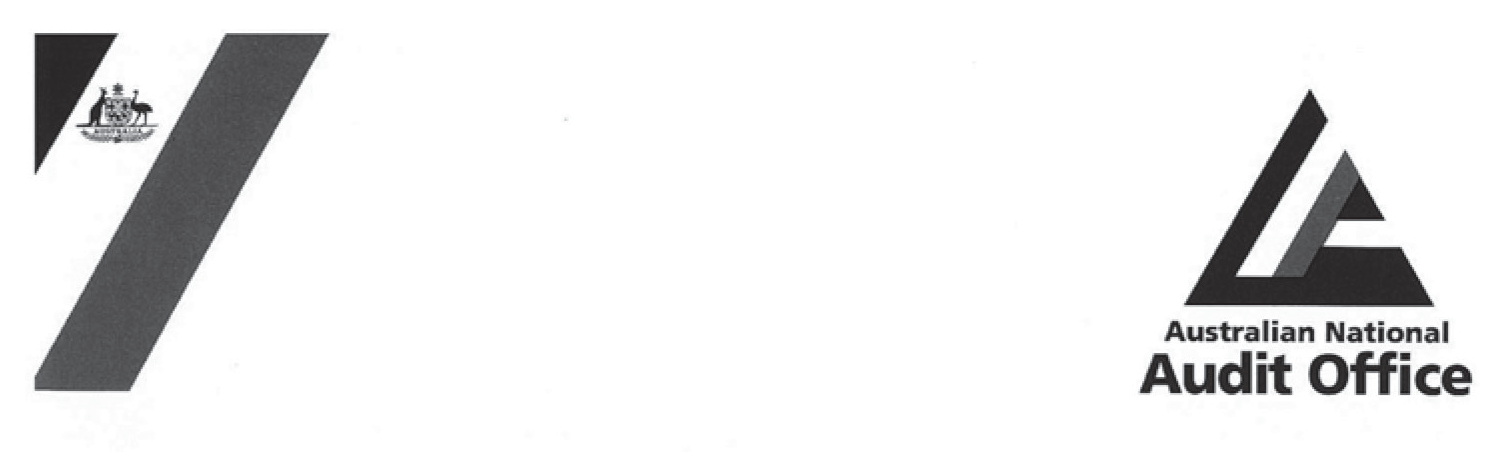 INDEPENDENT AUDITOR’S REPORTTo the Attorney-GeneralI have audited the accompanying annual financial statements of the Australian Human Rights Commission for the year ended 30 June 2015, which comprise:Statement by the Accountable Authority and Chief Finance Officer;Statement of Comprehensive Income;Statement of Financial Position;Statement of Changes in Equity;Cash Flow Statement;Schedule of Commitments;Notes to and forming part of the financial statements comprising a Summary of Significant Accounting Policies and other explanatory information.Accountable Authority’s Responsibility for the Financial StatementsThe Chief Executive of the Australian Human Rights Commission is responsible under the Public Governance, Performance and Accountability Act 2013 for the preparation and fair presentation of annual financial statements that comply with Australian Accounting Standards and the rules made under that Act. The Chief Executive is also responsible for such internal control as is necessary to enable the preparation and fair presentation of financial statements that are free from material misstatement, whether due to fraud or error.Auditor’s ResponsibilityMy responsibility is to express an opinion on the financial statements based on my audit. I have conducted my audit in accordance with the Australian National Audit Office Auditing Standards, which incorporate the Australian Auditing Standards. These auditing standards require that I comply with relevant ethical requirements relating to audit engagements and plan and perform the audit to obtain reasonable assurance about whether the financial statements are free from material misstatement.An audit involves performing procedures to obtain audit evidence about the amounts and disclosures in the financial statements. The procedures selected depend on the auditor’s judgement, including the assessment of the risks of material misstatement of the financial statements, whether due to fraud or error. In making those risk assessments, the auditor considers internal control relevant to the entity’s preparation and fair presentation of the financial statements in order to design audit procedures that are appropriate in the circumstances, but not for the purpose of expressing an opinion on the effectiveness of the entity’s internal control. An audit also includes evaluating the appropriateness of the accounting policies used and the reasonableness of accounting estimates made by the Accountable Authority of the entity, as well as evaluating the overall presentation of the financial statements.GPO Box 707 CANBERRA ACT 260119 National Circuit BARTON ACTPhone (02) 6203 7300 Fax (02) 6203 7777Independent  Audit ReportI believe that the audit evidence I have obtained is sufficient and appropriate to provide a basis for my audit opinion.IndependenceIn conducting my audit, I have followed the independence requirements of the Australian National Audit Office, which incorporate the requirements of the Australian accounting profession.OpinionIn my opinion, the financial statements of the Australian Human Rights Commission:comply with Australian Accounting Standards and the Public Governance, Performance and Accountability (Financial Reporting) Rule 2015; andpresent fairly the financial position of the Australian Human Rights Commission as at 30 June 2015 and its financial performance and cash flows for the year then ended.Australian National Audit OfficePeter Kerr Executive DirectorDelegate of the Auditor-General Canberra29 September 2015Statement by the Accountable Authority and Chief Finance OfficerAUSTRALIAN HUMAN RIGHTS COMMISSIONSTATEMENT BY THE ACCOUNTABLE AUTHORITY AND CHIEF FINANCE OFFICERIn our opinion, the attached financial statements for the year ended 30 June 2015 comply with subsection 42(2) of the Public Governance, Performance and Accountability Act 2013 (PGPA Act), and are based on properly maintained financial records as per subsection 41(2) of the PGPA Act.In our opinion, at the date of this statement, there are reasonable grounds to believe that the Australian Human Rights Commission will be able to pay its debts as and when they fall due.Professor Gillian TriggsPresident and Accountable Authority 29 September 2015David RichardsChief Finance Officer 29 September 2015Statement of Comprehensive Incomefor the period ended 30 June 2015NET COST OF SERVICESExpensesOwn-Source Income Own-source revenue The above statement should be read in conjunction with the accompanying notes.Statement of Financial Positionas at 30 June 2015ASSETSFinancial AssetsNon-Financial AssetsLIABILITIESPayablesNon-interest Bearing LiabilitiesProvisionsEQUITYThe above statement should be read in conjunction with the accompanying notes.Statement of Changes in Equityfor the period ended 30 June 2015Cash Flow Statementfor the period ended 30 June 2015Schedule of Commitmentsas at 30 June 2015Schedule of Commitmentsas at 30 June 2015Note: Commitments are GST inclusive where relevantNature of Leases/General DescriptionOutstanding payments for leasehold improvementsOperating leases included are effectively non-cancellable and comprise:Leases for office accommodationLease payments are subject to fixed annual rental increases. The initial periods of accommodation are still current and there are two options in the lease agreement to renew.Agreements for the provision of motor vehicles to senior executive officersNo contingent rentals exist and there are no renewal or purchase options available to the Commission.Lease agreement in relation to the provision of desktop computer equipment and  printersThe lessor provides all desktop computer equipment and software. The lease agreement allows for variations to the duration of the rental period and to the equipment being provided.Other commitmentsConsists of agreements with other entities for the provision of goods and services, outgoings and agreements equally proportionately unperformed.The above statement should be read in conjunction with the accompanying notes.Notes to and forming part of the financial statementsfor the period ended 30 June 2015Note 1: Summary of Significant Accounting PoliciesObjectives of the Australian Human Rights CommissionThe Australian Human Rights Commission (the Commission) is an Australian Government controlled entity. It is a not-for-profit entity. The Commission’s objective is to ensure that Australians have access to independent human rights complaint handling and public inquiries processes and benefit from human rights education, promotion, monitoring and compliance activities.The Commission is structured to meet the following outcome:An Australian Society in which human rights are respected, protected and promoted through independent investigation and resolution of complaints, education and research to promote and eliminate discrimination, and monitoring, and reporting on human rights.The continued existence of the Commission in its present form and with its present programs is dependent on Government policy and on continuing funding by Parliament for the Commission’s administration and programs.Commission activities contributing toward this outcome are classified as either departmental or administered. Departmental activities involve the use of assets, liabilities, income and expenses controlled or incurred by the Commission in its own right. Administered activities involve the management or oversight by the Commission, on behalf of the Government, of items controlled or incurred by the Government.The Commission became a corporate Commonwealth entity from 1 July 2014 and its administered activities and associated funding were reclassified as departmental. The administered information in the Commission’s financial statements for the period ended 30 June 2015 is provided for comparative purposes only.Basis of Preparation of the Financial StatementsThe financial statements are general purpose financial statements and are required by section 42 of the Public Governance, Performance and Accountability Act 2013.The financial statements have been prepared in accordance with:Financial Reporting Rule (FRR) for reporting periods ending on or after 1 July 2014; andAustralian Accounting Standards and Interpretations issued by the Australian Accounting Standards Board (AASB) that apply for the reporting periodThe financial statements have been prepared on an accrual basis and in accordance with the historical cost convention, except for certain assets and liabilities at fair value. Except where stated, no allowance is made for the effect of changing prices on the results or the financial position.The financial statements are presented in Australian dollars and values are rounded to the nearest thousand dollars unless otherwise specified.Unless an alternative treatment is specifically required by an accounting standard or the FRR, assets and liabilities are recognised in the statement of financial position when and only when it is probable that future economic benefits will flow to the Commission or a future sacrifice of economic benefits will be required and the amounts of the assets or liabilities can be reliably measured. However, assets and liabilities arising under executory contracts are not recognised unless required by an accounting standard. Liabilities and assets that are unrecognised are reported in the schedule of commitments or the contingencies note.Unless alternative treatment is specifically required by an accounting standard, income and expenses are recognised in the Statement of Comprehensive Income when and only when the flow, consumption or loss of economic benefits has occurred and can be reliably measured.Notes to and forming part of the financial statementsfor the period ended 30 June 2015Note 1: Summary of Significant Accounting Policies (continued)Significant Accounting Judgements and EstimatesIn the process of applying the accounting policies listed in this note, the Commission has made the following judgements that have the most significant impact on the amounts recorded in the financial statements: the fair value of infrastructure, plant and equipment has been taken to be the market value of similar assets as determined by an independent valuer; the relevant government bond rate has been used to discount non- current liabilities in accordance with the FRR; and the long service leave has been estimated in accordance with the FRR taking into account expected salary growth, attrition and future discounting using the government bond rate.No other accounting assumptions or estimates have been identified that have a significant risk of causing a material adjustment to the carrying amounts of assets and liabilities within the next reporting period.Fair Presentation and Compliance with Australian Accounting StandardsDuring the reporting period the Commission was appropriated an additional $1.050m to assist meeting organisational restructure costs. The costs were associated with the Australian Government’s decision, announced in the 2014-15 Budget, to abolish the Office of the Australian Information Commissioner (OAIC) from 1 January 2015 and transfer the privacy function to the Commission. Both entities disclosed the details of the restructure as an event arising after reporting date in their respective 2013-14 Annual Reports.The arrangements required to effect this restructure are set out in the Freedom of Information Amendment (New Arrangements) Bill 2014 (the Bill). On 30 October 2014 the Bill was passed in the House of Representatives. As at 30 June 2015 the Bill had not been passed in the Senate and currently stands at number 11 on the Government Business Orders of the Day on the Senate Notice Paper.Although the additional funds appropriated by Parliament were explicitly for the purpose of entity restructuring arising from the transfer of the Privacy function, the Commission is unable to establish a provision for restructuring in the current reporting period as the Bill has not yet passed Parliament.In order to recognise a restructuring provision under AASB 137 – Provisions, Contingent Liabilities and Contingent Assets (section 72) requires an entity to:have a detailed formal plan for restructuring; andraise a valid expectation in those affected that it will carry out restructuring by starting to implement the plan or announcing its main features to those affected by it.While the Commission has formulated a detailed formal plan for restructuring, at reporting date the Commission had not:commenced implementing the plan; orcommunicated the plan to the affected employees.For the plan to give sufficient rise to a restructuring provision, implementation needs to be planned to begin as soon as possible and to be completed in a timeframe that makes significant changes to the plan unlikely.Although elements of the plan could commence before the Bill is passed by Parliament, the Commission considers that the facts of the events do not currently meet the requirements of AASB 137.72.As a consequence, the anticipated costs arising from the announced restructure have been disclosed in the notes accompanying the Commission’s financial statements as a contingent liability (Note 13).The Commission has concluded that compliance with the requirements in AASB 137.72 makes the financial statements so misleading that it conflicts with the objective of financial statements as it prohibits the recognition of a provision to offset the additional appropriated revenue. This results in a material operating surplus in the Statement of Comprehensive Income. This is misleading as the funds cannot be used for any purpose other than the restructure and if the restructure does not occur, will have to be returned to the Official Public Account. In this sense it is not a surplus in comprehensive income and retained earnings.Notes to and forming part of the financial statementsfor the period ended 30 June 2015Note 1: Summary of Significant Accounting Policies (continued)In order to achieve a fair presentation of the financial statements the Statement of Comprehensive Income would report employee benefits of $17.042m reducing the operating surplus to an operating deficit of $0.081m and employee provisions would include an additional $1.050m for separations and redundancies on the Statement of Financial Position in the current reporting period. The associated notes to the accounts would also reflect these differences.New Australian Accounting StandardsAdoption of New Australian Accounting Standard RequirementsNo accounting standard has been adopted earlier than the application date as stated in the standard.The following new standard was issued prior to the signing of the statement by the accountable authority and chief financial officer, was applicable to the current reporting period and had a disclosure impact on the Commission’s financial statements:All other new, revised and amending standards and interpretations that were issued prior to the sign-off date and are applicable to the current reporting period did not have a material effect, and are not expected to have a future material effect, on the Commission’s financial statements.Notes to and forming part of the financial statementsfor the period ended 30 June 2015Note 1: Summary of Significant Accounting Policies (continued)Future Australian Accounting Standard RequirementsThe following new, revised and amending standards and interpretations were issued by the Australian Accounting Standards Board prior to the signing of the statement by the accountable authority and chief financial officer, which are expected to have a material impact on the Commission’s financial statements for future reporting period(s):Notes to and forming part of the financial statementsfor the period ended 30 June 2015Note 1: Summary of Significant Accounting Policies (continued)1. The Commission’s expected initial application date is when the accounting standard becomes operative at the beginning of the Commission’s reporting period.All other new, revised and amending standards and interpretations that were issued prior to the sign-off date and are applicable to future reporting periods are not expected to have a future material impact on the Commission’s financial statements.Notes to and forming part of the financial statementsfor the period ended 30 June 2015Note 1: Summary of Significant Accounting Policies (continued)RevenueRevenue from the sale of goods is recognised when:the risks and rewards of ownership have been transferred to the buyer;the Commission retains no managerial involvement or effective control over the goods;the revenue and transaction costs incurred can be reliably measured; andit is probable that the economic benefits associated with the transaction will flow to the Commission.Revenue from rendering of services is recognised by reference to the stage of completion of contracts at the reporting date. The revenue is recognised when:the amount of revenue, stage of completion and transaction costs incurred can be reliably measured; andthe probable economic benefits associated with the transaction will flow to the Commission.The stage of completion of contracts at the reporting date is determined by reference to the proportion that costs incurred to date bear to the estimated total costs of the transaction.Receivables for goods and services, which have 30 day terms, are recognised at the nominal amounts due less any impairment allowance account. Collectability of debts is reviewed at end of the reporting period. Allowances are made when collectability of the debt is no longer probable.Interest revenue is recognised using the effective interest method as set out in AASB 139 Financial Instruments: Recognition and Measurement.Revenue from GovernmentAmounts appropriated for departmental outputs for the year (adjusted for any formal additions and reductions) are recognised as revenue when the Commission gains control of the appropriation, except for certain amounts that relate to activities that are reciprocal in nature, in which case revenue is recognised only when it has been earned.Resources Received Free of ChargeResources received free of charge are recognised as revenue when, and only when, a fair value can be reliably determined and the services would have been purchased if they had not been donated. Use of those resources is recognised as an  expense.GainsOther GainsGains on the reduction of prior year provisions are recognised at their nominal value as gains when, and only when, the original provision for services has been determined to no longer be required.Transactions with the Government as OwnerEquity InjectionsAmounts appropriated which are designated as ‘equity injections’ for a year and Departmental Capital Budgets (DCBs) are recognised directly in contributed equity in that year.Other Distributions to OwnersThe FRR requires distributions to owners be debited to contributed equity unless it is in the nature of a dividend.Notes to and forming part of the financial statementsfor the period ended 30 June 2015Note 1: Summary of Significant Accounting Policies (continued)Employee BenefitsLiabilities for ‘short-term employee benefits’ (as defined in AASB 119 Employee Benefits) and termination benefits expected within twelve months of the end of reporting period are measured at their nominal amounts.The nominal amount is calculated with regard to the rates expected to be paid on settlement of the liability.Other long-term employee benefits are measured as net total of the present value of the defined benefit obligation at the end of the reporting period minus the fair value at the end of the reporting period of plan assets (if any) out of which the obligations are to be settled directly.LeaveThe liability for employee benefits includes provision for annual leave and long service leave. No provision has been made for sick leave as all sick leaves is non-vesting and the average sick leave taken in future years by employees of the entity is estimated to be less than the annual entitlement for sick leave.The leave liabilities are calculated on the basis of employees’ remuneration at the estimated salary rates that will be applied at the time the leave is taken, including the entity’s employer superannuation contribution rates to the extent that the leave is likely to be taken during service rather than paid out on termination.The liability for long service leave has been determined by reference to the work of an actuary as at 30 June 2015. The estimate of the present value of the liability takes into account attrition rates and pay increases through promotion and inflation.Separation and RedundancyProvision is made for separation and redundancy benefit payments. The Commission recognises a provision for termination when it has developed a detailed formal plan for the terminations and has informed those employees affected that it will carry out the terminations.SuperannuationThe Commission’s staff are members of the Commonwealth Superannuation Scheme (CSS), the Public Sector Superannuation Scheme (PSS) or the PSS accumulation plan (PSSap).The CSS and PSS are defined benefit schemes for the Australian Government. The PSSap is a defined contribution scheme.The liability for defined benefits is recognised in the financial statements of the Australian Government and is settled by the Australian Government in due course. This liability is reported in the Department of Finance’s administered schedules and notes.The Commission makes employer contributions to the employees’ superannuation scheme at rates determined by an actuary to be sufficient to meet the current cost to the Government. The Commission accounts for the contributions as if they were contributions to defined contribution plans.The liability for superannuation recognised as at 30 June represents outstanding contributions for the final fortnight of the year.LeasesA distinction is made between finance leases and operating leases. Finance leases effectively transfer from the lessor to the lessee substantially all the risks and rewards incidental to ownership of leased assets.An operating lease is a lease that is not a finance lease. In operating leases, the lessor effectively retains substantially all such risks and benefits.Notes to and forming part of the financial statementsfor the period ended 30 June 2015Note 1: Summary of Significant Accounting Policies (continued)Where an asset is acquired by means of a finance lease, the asset is capitalised at either the fair value of the lease property or, if lower, the present value of minimum lease payments at the inception of the contract and a liability is recognised at the same time and for the same amount.The discount rate used is the interest rate implicit in the lease. Leased assets are amortised over the period of the lease. Lease payments are allocated between the principal component and the interest expense.Operating lease payments are expensed on a straight-line basis which is representative of the pattern of benefits derived from the leased assets.Fair Value MeasurementThe Commission deems transfers between levels of the fair value hierarchy to have occurred at the end of the reporting period. There were no transfers in or out of any levels during the reporting period.CashCash is recognised at its nominal amount. Cash and cash equivalents includes:cash on hand; anddemand deposits in bank accounts with an original maturity of 3 months or less that are readily convertible to known amounts of cash and subject to insignificant risk of changes in value.Financial AssetsThe Commission classifies its financial assets in the following categories as receivables.The classification depends on the nature and purpose of the financial assets and is determined at the time of initial recognition. Financial assets are recognised and derecognised upon trade date.Effective Interest MethodThe effective interest method is a method of calculating the amortised cost of a financial asset and of allocating interest income over the relevant period. The effective interest rate is the rate that exactly discounts estimated future cash receipts through the expected life of the financial asset, or, where appropriate, a shorter period.ReceivablesTrade and other receivables that have fixed or determinable payments that are not quoted in an active market are classified as ‘receivables’. Receivables are measured at amortised cost using the effective interest method less impairment.Impairment of Financial AssetsFinancial assets are assessed for impairment at the end of each reporting period.Financial assets held at cost – if there is objective evidence that an impairment loss has been incurred, the amount of the impairment loss is the difference between the carrying amount of the asset andthe present value of the estimated future cash flows discounted at the current market rate for similar assets.Financial LiabilitiesFinancial liabilities are classified as ‘other financial liabilities’. Financial liabilities are recognised and derecognised upon ‘trade date’.Other Financial LiabilitiesOther financial liabilities are initially measured at fair value, net of transaction costs. These liabilities are subsequently measured at amortised cost using the effective interest method, with interest expense recognised on an effective yield basis.Notes to and forming part of the financial statementsfor the period ended 30 June 2015Note 1: Summary of Significant Accounting Policies (continued)The effective interest method is a method of calculating the amortised cost of a financial liability and of allocating interest expense over the relevant period. The effective interest rate is the rate that exactly discounts estimated future cash payments through the expected life of the financial liability, or, where appropriate, a shorter period.Supplier and other payables are recognised at amortised cost. Liabilities are recognised to the extent that the goods or services have been received (and irrespective of having been invoiced).Contingent Liabilities and Contingent AssetsContingent liabilities and contingent assets are not recognised in the statement of financial position but are reported in the notes. They may arise from uncertainty as to the existence of a liability or asset or represent an asset or liability in respect of which the amount cannot be reliably measured. Contingent assets are disclosed when settlement is probable but not virtually certain and contingent liabilities are disclosed when settlement is greater than remote.Acquisition of AssetsAssets are recorded at cost on acquisition except as stated below. The cost of acquisition includes the fair value of assets transferred in exchange and liabilities undertaken. Financial assets are initially measuredat their fair value plus transaction costs where appropriate.Assets acquired at no cost, or for nominal consideration, are initially recognised as assets and income at their fair value at the date of acquisition, unless acquired as a consequence of restructuring of administrative arrangements. In the latter case, assets are initially recognised as contributions by owners at the amounts at which they were recognised in the transferor’s accounts immediately prior to the restructuring.Infrastructure, Plant and EquipmentAsset Recognition ThresholdPurchases of infrastructure, plant and equipment are recognised initially at cost in the statement of financial position, except for purchases costing less than $2,000 which are expensed in the year of acquisition (other than where they form part of a group of similar items which are significant in total).The initial cost of an asset includes an estimate of the cost of dismantling and removing the item and restoring the site on which it is located. This is particularly relevant to ‘make good’ provisions in property leases taken up by the Commission where there exists an obligation to restore the property to its original condition. These costs are included in the value of the Commission’s leasehold improvements with a corresponding provision for the ‘make good’ recognised.RevaluationsFollowing initial recognition at cost, infrastructure, plant and equipment is carried at fair value. Valuations are conducted with sufficient frequency to ensure that the carrying amounts of assets did not differ materially from the assets’ fair values as at the reporting date. The regularity of independent valuations depends upon the volatility of movements in market values for the relevant assets.Revaluation adjustments were made on a class basis. Any revaluation increment was credited to equity under the heading of asset revaluation reserve except to the extent that it reversed a previous revaluation decrement of the same asset class that was previously recognised in the surplus/deficit. Revaluation decrements fora class of assets were recognised directly in the surplus/deficit except to the extent that they reversed a previous revaluation increment for that class.Any accumulated depreciation as at the revaluation date was eliminated against the gross carrying amount of the asset and the asset was restated to the revalued amount.Notes to and forming part of the financial statementsfor the period ended 30 June 2015Note 1: Summary of Significant Accounting Policies (continued)DepreciationDepreciable infrastructure, plant and equipment assets are written-off to their estimated residual values over their estimated useful lives to the Commission using, in all cases, the straight-line method of depreciation.Depreciation rates (useful lives), residual values and methods are reviewed at each reporting date and necessary adjustments are recognised in the current, or current and future reporting periods, as appropriate.Depreciation rates applying to each class of depreciable asset are based on the following useful lives:ImpairmentAll assets were assessed for impairment at 30 June 2015. Where indications of impairment exist, the asset’s recoverable amount is estimated and an impairment adjustment made if the asset’s recoverable amount is less than its carrying amount.The recoverable amount of an asset is the higher of its fair value less costs of disposal and its value in use. Value in use is the present value of the future cash flows expected to be derived from the asset. Where the future economic benefit of an asset is not primarily dependent on the asset’s ability to generate future cash flows, and the asset would be replaced if the Commission were deprived of the asset, its value in use is taken to be its depreciated replacement cost.DerecognitionAn item of infrastructure, plant and equipment is derecognised upon disposal or when no further future economic benefits are expected from its use or disposal.IntangiblesThe Commission’s intangibles comprise intellectual property and internally developed and internally customised software for internal use. These assets are carried at cost less accumulated amortisation and accumulated impairment losses.Software is amortised on a straight-line basis over its anticipated useful life. The useful lives of the Commission’s software are 2 to 5 years (2014: 2 to 5 years). Intellectual property has an indefinite useful life and is not amortised.All intangible assets were assessed for indications of impairment as at 30 June 2015.TaxationThe Commission is exempt from all forms of taxation except Fringe Benefits Tax (FBT) and the Goods and Services Tax (GST).Revenues, expenses and assets are recognised net of GST except:where the amount of GST incurred is not recoverable from the Australian Taxation Office; andfor receivables and payables.Notes to and forming part of the financial statementsfor the period ended 30 June 2015Note 2: Events After the Reporting PeriodThe Commission is not aware of any significant events that have occurred since balance date that warrant disclosure in these financial statements.Note 3: Net Cash Appropriation Arrangements1. From 2010-11, the Government introduced net cash appropriation arrangements, where revenue appropriations for depreciation/ amortisation expenses ceased. Entities now receive a separate capital budget provided through equity appropriations. Capital budgets are to be appropriated in the period when cash payment for capital expenditure is required.Note 4: ExpensesNotes to and forming part of the financial statementsfor the period ended 30 June 2015Note 4: Expenses (continued)Services rendered in connection withNotes to and forming part of the financial statementsfor the period ended 30 June 2015Note 4: Expenses (continued)Notes to and forming part of the financial statementsfor the period ended 30 June 2015Note 5: IncomeNotes to and forming part of the financial statementsfor the period ended 30 June 2015Note 6: Fair Value MeasurementsThe following tables provide an analysis of assets and liabilities that are measured at fair value. The different levels of the fair value hierarchy are defined below.Level 1: Quoted prices (unadjusted) in active markets for identical assets or liabilities that the entity can access at measurement date.Level 2: Inputs other than quoted prices included within Level 1 that are observable for the asset or liability, either directly or indirectly.Level 3: Unobservable inputs for the asset or liability.Note 6A: Fair Value Measurements, Valuation Technique and Inputs usedFair value measurementsThere were no NFAs where the highest and best use differed from its current use during the reporting period.Note 6B: Level 1 and Level 2 Transfers for Recurring Fair Value MeasurementsThe Commission made no transfers between level 1 and level 2 for recurring fair value measurements during the reporting period.The Commission’s policy for determining when transfers between the levels are deemed to have occurred can be found in Note 1.Note 6C: Reconciliation of Recurring Level 3 Fair Value MeasurementsThe Commission had no recurring level 3 fair value measurements for assets or liabilities during the reporting period.The Commission’s policy for determining when transfers between the levels are deemed to have occurred can be found in Note 1.Notes to and forming part of the financial statementsfor the period ended 30 June 2015Note 7: Financial AssetsNotes to and forming part of the financial statementsfor the period ended 30 June 2015Note 7: Financial Assets (continued)Notes to and forming part of the financial statementsfor the period ended 30 June 2015Note 8: Non-Financial AssetsNo indicators of impairment were found for infrastructure, plant and equipment.No infrastructure, plant or equipment is expected to be sold or disposed of within the next 12 months.Revaluations of non-financial assetsAll revaluations were conducted in accordance with the revaluation policy stated at Note 1. On 30 June 2015, an independent valuer conducted the revaluations.A revaluation increment of $11,465 for leasehold improvements (2014: $22,750 decrement) and $3,380 for plant and equipment (2014: $78,873 decrement) was credited to the asset revaluation surplus by asset class and included in the equity section of the balance sheet; no increments/decrements were expensed (2014: nil expensed).Note 8B: Reconciliation of the Opening and Closing Balances of Infrastructure, Plant and Equipment 2015Notes to and forming part of the financial statementsfor the period ended 30 June 2015Note 8: Non-Financial Assets (continued)Note 8B: Reconciliation of the Opening and Closing Balances of Infrastructure, Plant and Equipment 2014Notes to and forming part of the financial statementsfor the period ended 30 June 2015Note 8: Non-Financial Assets (continued)No indicators of impairment were found for intangible assets.No intangibles are expected to be sold or disposed of within the next 12 months.Note 8D:  Reconciliation of the Opening and Closing Balances of Intangibles 2015Notes to and forming part of the financial statementsfor the period ended 30 June 2015Note 8: Non-Financial Assets (continued)Note 8D:  Reconciliation of the Opening and Closing Balances of Intangibles 2014No indicators of impairment were found for other non-financial assets.Notes to and forming part of the financial statementsfor the period ended 30 June 2015Note 9: PayablesSettlement is generally made in accordance with the terms of the supplier invoice.Notes to and forming part of the financial statementsfor the period ended 30 June 2015Note 10: Non-interest Bearing Liabilities1 Lease incentive included in property operating lease.Note 11: ProvisionsNotes to and forming part of the financial statementsfor the period ended 30 June 2015Note 11: Provisions (continued)Note 12: Cash Flow ReconciliationNotes to and forming part of the financial statementsfor the period ended 30 June 2015Note 13: Contingent Assets and LiabilitiesQuantifiable ContingenciesAt the time of signing these financial statements the Commission had one quantifiable contingent liability for$1,050,000 (2014: nil). The amount represents additional funding received during the reporting period to assist meeting organisational restructure costs. Note 1.4 provides full details of this event.Unquantifiable ContingenciesAt the time of signing these financial statements the Commission is appearing as an intervener in one matter before the Family Court of Western Australia, and appeared as amicus curiae in one matter before the High Court of Australia in which judgement has been reserved.It is not possible to estimate the amounts of the eventual payments that may be required in relation to the unresolved claims, though it is not common for costs to be awarded against the Commission in these matters.Note 14: Senior Management Personnel RemunerationThe total number of senior management personnel that are included in the above table is 11 (2014: 10).Notes to and forming part of the financial statementsfor the period ended 30 June 2015Note 15: Financial InstrumentsNote 15B: Fair Value of Financial Instruments Financial AssetsFinancial LiabilitiesNote 15: Financial Instruments (continued)Notes to and forming part of the financial statementsfor the period ended 30 June 2015Note 15: Financial Instruments (continued)Note 15C: Credit Risk (continued)Note 15D: Liquidity RiskThe Commission’s financial liabilities are supplier payables and accrued expenses. The exposure to liquidity risk is based on the notion that the Commission will encounter difficulty in meeting its obligations associated with financial liabilities. This is unlikely due to the appropriation funding and mechanisms available to the Commission (e.g. Advance to the Minister for Finance) and internal policies and procedures put in place to ensure there are appropriate resources to meet its financial obligations.From 1 July 2014 the Commission became a corporate Commonwealth entity and no longer receives administered funding. The administered table below is provided for comparative purposes only.Notes to and forming part of the financial statementsfor the period ended 30 June 2015Note 15: Financial Instruments (continued)The Commission had no derivative financial liabilities in both the current and prior year.Note 15E: Market RiskThe Commission holds basic financial instruments that do not expose the Commission to certain market risks. The Commission is not exposed to ‘interest rate risk’, ‘currency risk’ or ‘other price risk’.Notes to and forming part of the financial statementsfor the period ended 30 June 2015Note 16: Financial Assets ReconciliationNotes to and forming part of the financial statementsfor the period ended 30 June 2015Note 17: AppropriationsTable A: Annual Appropriations (‘Recoverable GST exclusive’)Notes:In 2014–15 there were no appropriations that have been quarantined.In 2014–15 there was no adjustment that met the recognition criteria of a formal reduction in revenue (in accordance with FRR Part 6 Div 3) but at law the appropriations had not been amended before the end of the reporting period.Variance represents the application of current and previous years own-source revenue.From 1 July 2014 the Commission became a corporate Commonwealth entity and no longer receives administered funding. During the reporting period an amount of $146,000 has been reclassified as Departmental and included in the Annual Appropriation amount reported in this table. Administered information in the following table is provided for comparative purposes only.Notes to and forming part of the financial statementsfor the period ended 30 June 2015Note 17: Appropriations (continued)Table A: Annual Appropriations (‘Recoverable GST exclusive’) (continued)Notes:Departmental appropriations do not lapse at financial year-end. However, the responsible Minister may decide that part or all of a departmental appropriation is not required and request that the Finance Minister to reduce that appropriation. The reduction in the appropriation is effected by the Finance Minister’s determination and is disallowable by Parliament. In 2014, there was no reduction in departmental and non-operating departmental appropriations. As with departmental appropriations, the responsible Minister may decide that part or all of an administered appropriation is not required and request that the Finance Minister reduce that appropriation. For administered appropriations reduced under section 11 of Appropriation Acts (Nos. 1,3&5) 2013-14 and section 12 of Appropriation Acts (Nos. 2,4&6) 2013-14, the appropriation is taken to be reduced to the required amount specified in Note 24D of the Commission’s 2013-14 annual report when it is tabled in Parliament. All administered appropriations may be adjusted by a Finance Minister’s determination, which is disallowable by Parliament.Variance represents unspent appropriations.Notes to and forming part of the financial statementsfor the period ended 30 June 2015Note 17: Appropriations (continued)Table B: Departmental and Administered Capital Budgets (‘Recoverable GST exclusive’)Notes:Departmental Capital Budgets are appropriated through Appropriation Act (No.1,3,5). They form part of ordinary annual services, and are not separately identified in the Appropriation Acts. For more information on ordinary annual services appropriations, please see Table A: Annual appropriations.Payments made on non-financial assets include purchases of assets, expenditure on assets which has been capitalised.Variance represents prior year departmental capital budget appropriation drawndown and spent in the current period.From 1 July 2014 the Commission became a corporate Commonwealth entity and no longer receives departmental capital budget funding. The table above represents the designation of departmental capital budget funding as equity as submitted to Parliament at Budget 2014-15 and can not be redesignated during the reporting period.Notes:Departmental Capital Budgets are appropriated through Appropriation Acts (No.1,3,5). They form part of ordinary annual services, and are not separately identified in the Appropriation Acts. For more information on ordinary annual services appropriations, please see Table A: Annual appropriations.Payments made on non-financial assets include purchases of assets, expenditure on assets which has been capitalised.Variance represents prior year departmental capital budget appropriation drawndown and spent in the current period.Notes to and forming part of the financial statementsfor the period ended 30 June 2015Note 17: Appropriations (continued)Table C: Unspent Annual Appropriations (‘Recoverable GST exclusive’)Notes to and forming part of the financial statementsfor the period ended 30 June 2015Note 18: Reporting of OutcomesNote 18A: Net Cost of Outcome DeliveryNote 18B: Major Classes of Departmental Expense, Income, Assets and Liabilities by OutcomeNotes to and forming part of the financial statementsfor the period ended 30 June 2015Note 18: Reporting of Outcomes (continued)Outcome 1 is described in Note 1.1. Net costs shown included intra-government costs that were eliminated in calculating the actual Budget Outcome.Note 18C: Major Classes of Administered Expenses, Income, Assets and Liabilities by OutcomeOutcome 1 is described in Note 1.1. Net costs shown included intra-government costs that were eliminated in calculating the actual Budget Outcome.Notes to and forming part of the financial statementsfor the period ended 30 June 2015Note 19: Budgetary Reports and Explanations of Major VariancesThe following tables provide a comparison of the original budget as presented in the 2014-15 Portfolio Budget Statements (PBS) and the revised budgets as presented in the 2014-15 Portfolio Additional Estimates Statements (PAES) and Portfolio Supplementary Additional Estimates Statements (PSAES) to the final outcome as presented in accordance with Australian Accounting Standards for the Commission. The budget is not audited.Note 19A: Departmental Budgetary Reports Statement of Comprehensive Incomefor the period ended 30 June 2015The Commission’s original budgeted financial statement that was first presented to parliament in respect of the reporting period.Between the actual and budgeted amounts for 2015. Explanations of major variances are provided further below.Notes to and forming part of the financial statementsfor the period ended 30 June 2015Note 19: Budgetary Reports and Explanations of Major Variances (continued)Statement of Financial Positionfor the period ended 30 June 2015The Commission’s original budgeted financial statement that was first presented to parliament in respect of the reporting period.Between the actual and budgeted amounts for 2015. Explanations of major variances are provided further below.Notes to and forming part of the financial statementsfor the period ended 30 June 2015Note 19: Budgetary Reports and Explanations of Major Variances (continued)Statement of Changes in Equityfor the period ended 30 June 2015Opening balanceBalance carried forward fromprevious period	(2,587)	(2,690)	103	338	287	51	2,134	2,134	–	(115)	(269)	154Adjustment for changes inaccounting policies	–	–	–	–	–	–	–	–	–	–	–	–Adjusted opening balance	(2,587)	(2,690)	103	338	287	51	2,134	2,134	–	(115)	(269)	154Comprehensive incomeSurplus/Deficit for the period	969	(895)	1,864							969	(895)	1,864 Other comprehensive income		–		–		–	15	–	15	–	–	–	15		–		 15Total comprehensive income	969	(895)	1,864	15	–	15	–	–	–	984	(895)	1,879Transactions with owners Contributions by ownersDepartmental capital budget	–	–	–	–	–	–	326	326		–	326	326              –Equity injection	–	–	–	–	–	–	51		–	51	51		–          51Sub-total transactions withowners	–	–	–	–	–	–	377	326	51	377	326	51Closing balance attributableto the Australian Government	(1,618)	(3,585)	1,967	353	287	66	2,511	2,460	51	1,246	(838)	2,084The Commission’s original budgeted financial statement that was first presented to parliament in respect of the reporting period.Between the actual and budgeted amounts for 2015. Explanations of major variances are provided further below.Notes to and forming part of the financial statementsfor the period ended 30 June 2015Note 19: Budgetary Reports and Explanations of Major Variances (continued)Cash Flow Statementfor the period ended 30 June 2015The Commission’s original budgeted financial statement that was first presented to parliament in respect of the reporting period.Between the actual and budgeted amounts for 2015. Explanations of major variances are provided further below.Notes to and forming part of the financial statementsfor the period ended 30 June 2015Note 19: Budgetary Reports and Explanations of Major Variances (continued)Note 19B: Departmental Major Budget Variances for 2015 Events announced and implemented post BudgetFrom 1 July 2014 the Commission became a corporate Commonwealth entity under the Public Governance, Performance and Accountability Act 2013 (PGPA). Upon commencement of the PGPA Bills and the Consequential Amendments to the PGPA Act, the Commission undertook the necessary arrangements to effect becoming a corporate Commonwealth entity from 1 July 2014.The impact of these administrative and legal changes were reflected in the 2014-15 PAES and 2014-15 PSAES.During the reporting period the Commission received additional funding to assist with the implementation of government decisions to consolidate the Privacy functions with the AHRC and redirect funding from 2015-16 to the Royal Commission into Institutional Responses to Child Sexual Abuse. The impact of these measures were reflected in the 2014-15 PAES and  PSAES.Events announced at Budget not yet implementedIn the 2014–15 Budget, the Australian Government announced its decision to set up new arrangements for privacy and FOI regulation to streamline and reduce complexity and duplication in the current system. From1 January 2015 it was intended that the Office of the Australian Information Commissioner (OAIC) would cease operating and funding for ongoing functions was transferred to other agencies.From 1 January 2015 an Office of the Privacy Commissioner (OPC) was to be established as a separate statutory office within the Australian Human Rights Commission (the Commission), exercising statutory privacy functions under the Privacy Act 1988 and related legislation. The Commission was to provide administrative services to the OPC under agreement. The OPC would be independent of the Australian Human Rights Commission for the purposes of the Australian Human Rights Commission Act 1986.This decision required legislative amendments that are still currently before the Parliament. The funding transferred to the Commission in the 2014–15 Budget was formally returned to the OAIC as part of the 2014–15 PSAES. The OAIC will continue operations for the 2015–16 reporting  period.Notes to and forming part of the financial statementsfor the period ended 30 June 2015Note 19: Budgetary Reports and Explanations of Major Variances (continued)Note 19B: Departmental Major Budget Variances for 2015 (continued)Notes to and forming part of the financial statementsfor the period ended 30 June 2015Note 19: Budgetary Reports and Explanations of Major Variances (continued)Note 19C: Administered Budgetary ReportsAdministered Schedule of Comprehensive Incomefor the period ended 30 June 2015AppendicesAppendix 1: Complaint statistics 136Appendix 2: Website statistics 159Appendix 3: Staffing profile 161Appendix 4: Submissions 162Appendix 1: Complaint statisticsEnquiries and complaints receivedIn 2014–15 the Commission received 20,020 enquiries. This is 2% higher than the number received in the previous year. The majority of enquiries (69%) were received via the Commission’s National Information Hotline. The main issuesraised by enquirers in this reporting year related to general employment matters including harassment and bullying (15%), disability discrimination (14%), discrimination on grounds covered by the Sex Discrimination Act (11%), human rights related issues including immigration and immigration detention (10%) and racial discrimination including racial hatred (7%).In 2014–15 the Commission received 2,388 complaints. One complaint may raise a number of grounds and areas of discrimination and beagainst one or more respondents. If the Commission counted complaints by respondents, the numberof complaints received in 2014–15 would increase  to 3,156. If the Commission counted complaints received by grounds and areas of discrimination, the number of complaints received would increase to 4,635 and 2,650 respectively.The number of complaints received in 2014–15 is 7% higher than the number received in the previous reporting year. In 2014–15:31% of complaints were lodged under the Disability Discrimination Act24% of complaints were lodged under the Racial Discrimination Act20% of complaints were lodged under the Australian Human Rights Commission Act19% of complaints were lodged under the Sex Discrimination Act6% of complaints were lodged under the Age Discrimination Act.Complaints about employment made up 77%  of complaints under the Sex Discrimination Act,63% of complaints under the Age Discrimination Act, 34% of complaints under the Disability Discrimination Act and 18% of complaints under the Racial Discrimination Act. The provision of goods, services and facilities was the other main area of complaint making up 37% of complaints under the Disability Discrimination Act, 20% of complaints under the Age Discrimination Act, 18% of complaints under the Sex Discrimination Act and 15% of complaints under the Racial Discrimination Act.Outcomes of complaintsThe Commission finalised 2,251 complaints during 2014–15. The Commission  conducted approximately 1,531 conciliation processes of which 1,101 complaints (72%) were successfully resolved.This represents successful dispute resolution for more than 2,200 people and organisationsinvolved in complaints before the Commission. The conciliation success rate in 2014–15 is the highest on record.Information on the outcomes of conciliated complaints under federal anti-discrimination law indicates that 30% included terms which will have benefits for people beyond the individual complainant. For example, agreements to introduce anti-discrimination policies and provide anti-discrimination training in workplaces andagreements to undertake modifications to buildings and services to address potential discriminatory factors.Commission survey data also highlights the educative effect of the Commission’s complaint process. For example, in relation to conciliated complaints, 74% of surveyed participants indicated that involvement in the complaint process had assisted them to better understand rights and responsibilities under federal human rights and anti- discrimination law.1Data provided to the Commission indicates that in 2014–15, approximately 3% of finalised complaints regarding unlawful discrimination proceeded to court.Timeliness of the complaint processIn 2014–15, just under half of all complaints were finalised within 3 months (47%), 82% were finalisedwithin 6 months, 95% within 9 months and 99% within 12 months. The average time from receipt to finalisation of a complaint was approximately3.7 months.Demographic dataInformation on the geographical location and ethnicity of complainants is provided in Tables 8, 11 and 12. Available demographic data indicates that in 2014–15, 49% of complaints were lodged by individual males, 47% by individual females and 4% by other categories. Other categories include intersex, sex not specified, joint/multiple complainants and organisations.Where referral source was identified, 45% of complainants reported that they knew about the Commission prior to lodging their complaint. The other main identified referral sources were private lawyers (14%), the internet (12%), family members, friends or support people (11%), and specialist advocacy agencies such as advocacy   agenciesfor people with disabilities, women, migrants or Aboriginal and Torres Strait Islander peoples (5%).The majority of complainants (61%) indicated that their main source of income at the time of the alleged act was from a form of employment. Of this group 75% indicated they were in full or part-time permanent employment, 22% were engaged in casual, contract or outwork and 3% were self- employed.Approximately 37% of complainants said they  were represented at the beginning of the complaint process which is consistent with the averagelevel of representation over recent years. Of these complainants, 39% said they were represented by privately funded solicitors. Other identified forms of representation were family members or friends(21%), community legal centres, including Aboriginal or disability legal services (18%), other advocacy groups such as working women’s centres or disability advocacy services (16%), and trade unions or professional associations (4%).In 2014–15, the main respondent organisation categories were private enterprise (48%), Commonwealth departments/statutory authorities (20%) and State departments/statutory authorities (19%). These consistently are the main respondent organisation categories.1	Details of the Commission’s Service Satisfaction Survey for 2014–15 are provided at page 72.National Information ServiceTable 1: Website enquiriesTable 2: Enquiries received by mode of contactTable 3: Enquiries received by State/Territory of enquirerComplaints  overviewTable 4: Complaints received in 2014–15* The Commission counts complaints by complainants. Other State and Territory anti- discrimination bodies may count complaints by respondents and/or by grounds of discrimination and/or by areas of discrimination raised in a complaint.Table 5: Complaints received and finalised over the past five yearsTable 6: Outcomes of finalised complaints over the past five years* This category includes where a complainant withdraws due to personal circumstances or where they decide not to proceed after reviewing information from the respondent or being provided with information about the law and/or a preliminary assessment of the complaint.** A complaint may be discontinued where a complainant does not respond to the Commission’s attempts to contact them, including after being provided with an assessment of the complaint.Table 7: Complaints resolved by conciliation over the past five yearsTable 8: Complaints received by State/Territory of complainantTable 9: Complaints received and finalised by ActChart 1: Complaints received by Act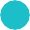 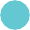 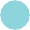 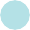 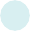 2Table 10: Complaints received by Act over the past five yearsTable 11: Country of birth of complainantsTable 12: Aboriginal and Torres Strait Islander status of complainantsTable 13: Time from receipt to finalisation for finalised complaintsRacial Discrimination ActTable 14: Racial Discrimination Act – Complaints received and finalisedTable 15: Racial Discrimination Act – Complaints received by ground*  One complaint may raise multiple grounds.Table 16: Racial Discrimination Act – Complaints received by area*  One complaint may relate to more than one area.Table 17: Racial hatred complaints received by sub-areaTable 18: Racial Discrimination Act – Outcomes of finalised complaints* A complaint may be discontinued where a complainant does not respond to the Commission’s attempts to contact them, including after being provided with an assessment of the complaint.** This category includes where a complainant withdraws due to personal circumstances or where they decide not to proceed after reviewing information from the respondent or being provided with information about the law and/or a preliminary assessment of the complaint.*** Includes where complaint is not lodged by or on behalf of an aggrieved person and where a complaint has also been lodged under State or Territory anti-discrimination law.Chart 2: Racial Discrimination Act – Outcomes of finalised complaints12%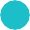 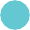 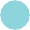 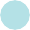 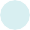 Chart 3: Racial Discrimination Act – Complaints resolved by conciliation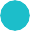 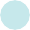 Sex Discrimination ActTable 19: Sex Discrimination Act – Complaints received and finalisedTable 20: Sex Discrimination Act – Complaints received by complainant category* Includes sex not specified, joint/multiple complainants and organisations.Table 21: Sex Discrimination Act – Complaints received by ground*  One complaint may raise multiple grounds.Table 22: Sex Discrimination Act – Complaints received by area* One complaint may relate to more than one area.Table 23: Sex Discrimination Act – Outcomes of finalised complaints* A complaint may be discontinued where a complainant does not respond to the Commission’s attempts to contact them, including after being provided with an assessment of the complaint.** This category includes where a complainant withdraws due to personal circumstances or where they decide not to proceed after reviewing information from the respondent or being provided with information about the law and/or a preliminary assessment of the complaint.*** Includes where complaint is not lodged by or on behalf of an aggrieved person and where a complaint has also been lodged under State or Territory anti-discrimination law.Chart 4: Sex Discrimination Act – Outcomes of finalised complaints16%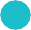 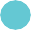 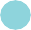 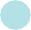 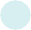 22%Chart 5: Sex Discrimination Act – Complaints resolved by conciliation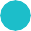 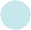 Disability Discrimination ActTable 24: Disability Discrimination Act – Complaints received and finalisedTable 25: Nature of complainant’s disability* One complainant may have multiple disabilities.Table 26: Disability Discrimination Act – Complaints received by ground*  One complaint may raise multiple grounds.Table 27: Disability Discrimination Act – Complaints received by area*  One complaint may relate to more than one area.Table 28: Disability Discrimination Act – Outcomes of finalised complaints* A complaint may be discontinued where a complainant does not respond to the Commission’s attempts to contact them, including after being provided with an assessment of the complaint.** This category includes where a complainant withdraws due to personal circumstances or where they decide not to proceed after reviewing information from the respondent or being provided with information about the law and/or a preliminary assessment of the complaint.*** Includes where complaint is not lodged by or on behalf of an aggrieved person and where a complaint has also been lodged under State or Territory anti-discrimination law.Chart 6: Disability Discrimination Act – Outcomes of finalised complaints1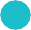 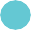 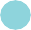 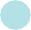 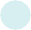 Chart 7: Disability Discrimination Act – Complaints resolved by conciliation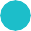 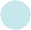 Age Discrimination ActTable 29: Age Discrimination Act – Complaints received and finalisedTable 30: Age Discrimination Act – Complaints received by ground*  One complaint may raise multiple grounds.Table 31: Age Discrimination Act – Age group of complainantTable 32: Age Discrimination Act – Complaints received by area*  One complaint may relate to more than one area.Table 33: Age Discrimination Act – Outcomes of finalised complaints* A complaint may be discontinued where a complainant does not respond to the Commission’s attempts to contact them, including after being provided with an assessment of the complaint.** This category includes where a complainant withdraws due to personal circumstances or where they decide not to proceed after reviewing information from the respondent or being provided with information about the law and/or a preliminary assessment of the complaint.*** Includes where complaint is not lodged by or on behalf of an aggrieved person and where a complaint has also been lodged under State or Territory anti-discrimination law.Chart 8: Age Discrimination Act – Outcomes of finalised complaints5%10%19%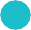 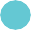 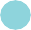 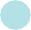 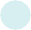 21%Chart 9: Age Discrimination Act – Complaints resolved by conciliation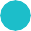 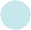 Australian Human Rights Commission Act (AHRCA)Table 34: AHRCA – Complaints received and finalisedTable 35: AHRCA – Complaints received by ground*  One complaint may raise multiple grounds.Table 36: AHRCA – Complaints received by area*  One complaint may relate to more than one area.Table 37: AHRCA – Outcomes of finalised complaints* Complaints in this category could not be conciliated and were transferred from the Commission’s Investigation and Conciliation Section to the Legal Section for further inquiry and possible reporting.Chart 10: AHRCA – Outcomes of finalised complaints1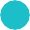 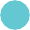 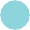 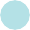 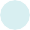 Chart 11: AHRCA – Complaints resolved by conciliation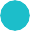 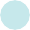 Appendix 2: Website statisticsTable 38: Website statisticsFrom 1 July 2014 – 30 June 2015*   From 17 September 2014** From 8 August 2014*** From 18 August 2014# From 30 September 2014Appendix 3: Staffing profileTable 39: Staffing profile as at 30 June 2015Appendix 4: SubmissionsSubmissions from 1 July 2014 to 30 June 20152014Comments in response to the Interim Report: A New System for Better Employment and Social Outcomes Submission to the Review of Australia’s Welfare SystemInquiry into the Migration Amendment (Protecting Babies Born in Australia) Bill 2014 Submission to the Senate Legal and Constitutional Affairs CommitteeInquiry into Domestic Violence in AustraliaSubmission to the Finance and Public Administration References CommitteeInquiry into the National Security Legislation Amendment Bill (No. 1) 2014 Submission to the Parliamentary Standing Committee on Intelligence and SecurityInquiry into the Counter-Terrorism Legislation Amendment Bill (No.1) 2014 Submission to the Parliamentary Joint Committee on Intelligence and SecurityInquiry into the Counter-Terrorism Legislation Amendment (Foreign Fighters) Bill 2014 Submission to the Parliamentary Joint Committee on Intelligence and SecurityInformation concerning Australia’s compliance with the Convention against Torture Submission to the United Nations Committee Against TortureInquiry into the Guardian for Unaccompanied Children Bill 2014Submission to the Senate Legal and Constitutional Affairs Legislation CommitteeSubmission to the Community Services and Health Industry Skills Council Environmental  ScanMigration Amendment (Character and General Visa Cancellation) Bill 2014 Submission to the Senate Legal and Constitutional Affairs Legislation CommitteeInquiry into the Migration and Maritime Powers Legislation Amendment (Resolving the Asylum Legacy Caseload) Bill 2014Submission to the Senate Legal and Constitutional Affairs Legislation CommitteeConstitutional recognition of Aboriginal and Torres Strait Islander PeoplesSubmission to the Joint Select Committee on Constitutional Recognition of Aboriginal and Torres Strait Islander PeoplesInquiry into the Australian Citizenship and Other Legislation Amendment Bill Submission to the Senate Legal and Constitutional Affairs Legislation CommitteeFreedom of Information Amendment (New Arrangements) Bill 2014 Submission to the Legal and Constitutional Affairs Legislation CommitteeInquiry into the Broadcasting and Other Legislation Amendment Bill 2014Submission to the Standing Committee on Environment and Communications Legislation  CommitteeReview of the AS One APS Disability Employment Strategy Submission to the Australian Public Service  CommissionInquiry into the Telecommunications (Interception and Access) Amendment (Data Retention) Bill 2014 Submission to the Parliamentary Joint Committee on Intelligence and Security2015Inquiry into the Operation, Regulation and Funding of Private Vocational Education and Training (VET) Providers in AustraliaSubmission to the Senate Education and Employment Reference CommitteeInquiry into the Independent National Security Legislation Monitor (Improved Oversight and Resourcing) Bill 2014Submission to the Senate Legal and Constitutional Affairs Legislation CommitteeInquiry into the adequacy of existing residential care arrangements for young people with severe physical, mental or intellectual disabilities in AustraliaSubmission to the Senate Standing Committee on Community AffairsThe drivers of the increase in the number of children placed in out-of-home care Submission to the Senate Standing Committee on Community AffairsInquiry into the Commonwealth’s Treaty-Making ProcessSubmission to the Senate Standing Committee on Foreign Affairs, Defence and TradeWorkplace Relations InquirySubmission to the Productivity  CommissionAustralia’s Universal Periodic ReviewSubmission to the United Nations Human Rights Council Working  GroupInquiry into the Migration Amendment (Maintaining the Good Order of Immigration Detention Facilities) Bill 2015Submission to the Senate Legal and Constitutional Affairs Legislation CommitteeInquiry into Copyright Amendment (Online Infringement) Bill 2015Submission to the Senate Legal and Constitutional Affairs Legislation CommitteeInquiry into the Crimes Legislation Amendment (Powers, Offences and Other Measures) Bill 2015 Submission to the Senate Legal and Constitutional Affairs Legislation CommitteeInquiry into the Commonwealth Indigenous Advancement Strategy tendering processes Submission to the Finance and Public Administration References CommitteeInquiry into responsibilities of the Commonwealth Government in connection with the management and operation of the Regional Processing Centre in NauruSubmission to the Select Committee on the Recent Allegations relating to Conditions and Circumstances at the Regional Processing Centre in NauruInquiry into Aboriginal and Torres Strait Islander experience of law enforcement and justice services Submission to the Senate Standing Committees on Finance and Public  AdministrationInquiry into the Social Services Legislation Amendment Bill 2015 Submission to the Senate Community Affairs Legislation CommitteeLaw Enforcement Legislation Amendment (Powers) Bill 2015 (Cth) Submission to the Senate Legal and Constitutional Affairs CommitteeAustralian Citizenship – Your Right, Your Responsibility Discussion Paper Submission to the Department of Immigration and Border ProtectionRoundtable on SurrogacySubmission to the House of Representatives Standing Committee on Social Policy and Legal  AffairsInquiry into violence, abuse and neglect against people with disability in institutional and residential settings Submission to Senate Standing Committees on Community  AffairsGlossaryGlossaryGlossaryGlossaryGlossaryGlossaryIndexAA Last Resort?, 12, 53ABC Splash, 9, 25Aboriginal and Torres Strait Islander Peoplescase study: imprisonment of intellectually impaired, 61 complainants, 141constitutional recognition, 12, 14, 45, 54, 65consultation, 39, 43, 45, 54criminal justice system over–representation, 54 health equality, 44, 54, 65justice reinvestment, 54, 55legal services, 14racial discrimination in employment, 37roundtable on economic development and property rights, 8, 12, 14, 19, 43, 45, 65service gaps and social disadvantage, 14 youth suicide prevention, 39Aboriginal and Torres Strait Islander Social Justice Commissioner, 4, 19, 39, 43, 45, 54, 55, 57additional responsibilities, 7statement, 14accessibility guidelines, government procurement, 33 accountability, 71, 74Accountable Authority, 1, 7, 71 background of current, 4financial statements, joint statement, 84 responsibilities, 71see also President Administrative Appeals Tribunal, 74Administrative Decisions (Judicial Review) Act 1977 (Cth), 74advertising and market research, 75 advertising, recruitment, 70, 75African communities, 38, 40Age and Disability Commissioner, 4, 33, 43statement, 16 age discriminationage of complainant, 152 area of complaint, 153complaints statistics, 59, 140, 141, 152–5education, 72, 153employment, 16, 27, 33, 43, 58, 75, 136, 153ground of complaints, 152 insurance, 16, 153outcomes of finalised complaints, 154Power of Oldness video, 27, 29provision of goods and services, 136, 153 Your Rights at Retirement resource, 26see also Willing to Work: National Inquiry into Employment Discrimination Against Older Australians and Australians with DisabilityAge Discrimination Act 2004 (Cth), 74complaints statistics, 59, 140, 141, 152–5objectives, 6proportion of complaints, 59, 140Age Discrimination and Insurance report, 16 Ambassador for Mature Age Employment, 16 annual report, contact officer, iiapproval by directors, 1 APS Code of Conduct, 71APS Ethics Advisory Service, 70APS State of the Service report, 69Asia Pacific Forum (APF) of National Human Rights Institutions, 6, 9, 12, 50blended-learning courses, 50secretariat, 77, 78Strategic Plan 2015–2020, 50asylum seekers, 51, 53see also immigration detention Attorney-General, 7, 16, 39, 43, 46powers under AHRC Act, 7 reports to, 54, 61Attorney-General’s Department, 36, 75, 76audit committee, 71audit report, independent, 82–3Australia-Indonesia Partnership for Justice Program, 49 Australian Broadcasting Commission, 76Australian Centre for Disability Law, 77Australian Centre of Excellence for Local Government (ACELG), 38Australian Children’s Commissioners and Guardians (ACCG), 47Australian Council of Human Rights Authorities (ACHRA), 47 Australian Defence Force (ADF)cultural reform, 8, 12, 15, 41, 70, 75gender inclusiveness and diversity, international best practice recognition, 8, 12, 15, 41, 65Australian Defence Force Academy (ADFA), 42, 75 Australian Greens Leader, 44Australian Human Resources Institute, 33 Australian Human Rights Centre, UNSW, 40Australian Human Rights Commission Act 1986 (Cth), 1, 2,4, 5, 7area of complaints, 157 breaches, 61complaints statistics, 59, 136, 139, 140, 141, 156–8conciliations, 158ground of complaints, 156outcomes of finalised complaints, 157, 158proportion of complaints, 59, 140 Australian Institute of Health and Welfare, 56Australian Interactive Media Industry Association, 77 Australian Multicultural Council, 36Australian Public Service, 33, 63Australian Public Service Commissioner, 70 Australian Public Service Human Rights Network, 26 Australian Sports Commission, 40BBatty, Rosie, 15, 38Bourke Justice Reinvestment Project, 55 Broderick, Elizabeth, 12, 15, 35, 38, 42Budget 2014, Federal, 14, 44, 54Building Social Cohesion in our Communities, 9, 36, 38bullying, freedom from, 11–12, 35–40IndexBureau of the International Coordinating Committee of National Human Rights Institutions, 12, 50Business and Human Rights Network, 11, 32, 64 number of members, 32business community, 31–5, 64first multi-sector dialogue on human rights, 8, 11, 15, 32Good practice, good business online portal, 8, 11, 31, 64Male Champions of Change, 15, 34, 38, 64 small business sector, 31Workplace Cultural Diversity Tool, 9, 11, 17, 29, 33, 36CCentre for Children and Young People, Southern Cross University, 18Centrelink, 26Chaney, Fred, 17, 28Change the Record campaign, 55 Charter of Service, 73Chief Executive Officersee Accountable Authority Chief Finance Officerfinancial statements, joint statement, 84 child support, 62Child Support Assessment Act, 62 childrenAboriginal and Torres Strait Islander, 38, 56 case study: IVF and child support, 62effect on, of family and domestic violence, 12, 18, 38, 56in immigration detention, 9, 12, 47, 53, 65 National Children Protection week, 39National Framework for Protecting Australia’s Children, 18private sector role, 18 self-harm, 9, 12, 18, 58Statement of Intent on Children’s Rights in Early Childhood Education and Care, 26suicide prevention, 39see also Children’s Rights Report 2014; education; schoolsChildren’s Commissioner, National, 4, 26, 38, 39, 47, 53, 56statement, 18Children’s Rights Report 2014, 9, 56child-friendly version, 9, 56Children’s Rights Report 2015, 38, 56China, 52China-Australia Human Rights Technical Cooperation Program, 9, 12, 48, 75Christmas Island, 53Close the Gap Campaign, 14, 44, 54, 55, 65secretariat, 77Close the Gap Progress and Priorities Report 2015, 44 Close the Gap Steering Committee (CTGSC)co-chair, 44secretariat, 44Commission on the Status of Women, 51 Commissioners, 4, 71statements, 14–19Commonwealth Forum of National Human Rights Institutions, 40, 50community awareness, 24, 36 complainantsADA, 152Aboriginal and Torres Strait Islander, 141 country of birth, 141demographic data, 137, 141DDA, 148employment status, 137gender, 137, 145number of, 139referral source, 137representation, 137SDA, 145by State/Territory, 140 complaint servicesee Investigation and Conciliation Service complaints, 59–62ADA, 59, 140, 141, 152–5AHRCA, 59, 140, 141, 156–8areas of discrimination, number of, 139 DDA, 59, 140, 141, 148–51educative effect of complaint process, 59, 137 finalised, 8, 139, 140, 142, 145, 148, 152, 156grounds of discrimination, number of, 139 immigration detention, 61outcomes, 136–3, 139, 143, 144, 146, 147, 150, 151,154, 155, 157, 158overview, 139–40 proceeding to court, 137 proportion by Act, 59, 136RDA, 140, 141, 142–4received, 8, 11, 59, 136, 139, 142, 145, 148, 152, 156received by Act, 59, 140, 141reports to Attorney–General, 61, 139respondent categories, 137respondents, number of, 59, 136, 139SDA, 59, 140, 141, 145–7statistics, 72, 139–58timeliness of finalisation, 72, 73, 137, 141see also conciliations complaints, case studiesage discrimination in education, 72 age discrimination in recruitment, 33 Bateman v Kavan, 62criminal record discrimination in employment, 60 disability discrimination in the provision of facilities, 60 disability discrimination in the provision of services, 60 KA, KB, KC and KD v Commonwealth of Australia, 61 pregnancy discrimination in employment, 34racial discrimination and racial hatred in employment, 37racial discrimination in retail services, 72 sexual harassment in the workplace, 60conciliation rate, 72conciliations, 59ADA, 155IndexAHRCA, 157, 158DDA, 151facilitated, 8, 136, 139outcomes benefitting others beyond complainant, 59, 136RDA, 144resolved successfully, 8, 59, 72, 136, 139, 144, 151,155, 158service satisfaction, 8, 61, 72, 73statistics, 8, 144, 147, 151, 155SDA, 147conferences and events, 29 contact officer, iiConvention Concerning Discrimination in Respect of Employment and Occupation, 5Convention on the Rights of Persons with Disabilities, 5, 64, 156Convention on the Rights of the Child, 5, 18, 62, 156corporate Commonwealth entity, 2, 71corporate governance, 71Corporate Plan, 3, 63, 68 corporate services, shared, 75Cowra Justice Reinvestment Forum, 55 crime prevention, 55criminal record, 60, 156 cultural diversitytraining, 26workplace tool, 9, 11, 17, 29, 33, 36, 160DDeclaration of the Rights of Indigenous Peoples community website, 29, 160Declaration on the Elimination of All Forms of Intolerance and of Discrimination Based on Religion or Belief, 5, 156Declaration on the Rights of Disabled Persons, 5 Declaration on the Rights of Mentally Retarded Persons, 5 Declaration on the Rights of the Child, 5Defence Abuse Response Taskforce (DART), 42, 75 Department of Defence, 42Department of Foreign Affairs and Trade, 40, 48, 75 Department of Health, 76Department of Human Services, 26Department of Immigration and Border Protection, 61 Department of Prime Minister and Cabinet, 34, 36, 76Department of Social Services, 18, 26, 36, 39, 51, 76, 77 disability discriminationaccessible Information and Communications and Technology, 16, 33area of complaints, 149complaints statistics, 59, 140, 148–51employment, 33, 43, 136 ground of complaints, 149 national forum, 16, 46outcomes of finalised complaints, 150pilot training program NSW Government employees, 26, 63–4provision of facilities, 60 provision of services, 60, 136survey, 16, 46see also Willing to Work: National Inquiry into Employment Discrimination Against Older Australians and Australians with DisabilityDisability Discrimination Act 1992 (Cth), 74complaints statistics, 59, 140, 141, 148–51objectives, 6proportion of complaints, 59, 140Disability Discrimination Commissioner, 4, 16, 33 Diversity Council Australia, 33EEarly Childhood Australia, 26 ECONET, 70education and promotion, 24–30, 159ABC Splash, 9, 25early childhood, 26effect of complaint process, 59, 137Magna Carta resources, 9, 11, 19, 24, 57 programs to tackle LGBTI bullying, 40 RightsEd resources, 11, 25RightsTalk, 11, 30, 160tertiary, 19see also schoolseducation, age discrimination, 72 electronic mailing list, 29 employment, 136age discrimination, 16, 27, 33, 43, 58, 75, 136, 153 criminal record discrimination, 60disability discrimination, 33, 43, 136human rights, 157income protection, 16pregnancy discrimination, 34racial discrimination, 37, 136, 142, 143sex discrimination, 136, 146sexual harassment, 60 women in the military, 15working parents discrimination, 15, 34see also Supporting Working Parents: Pregnancy and Return to Work National Review;Willing to Work: National Inquiry into Employment Discrimination Against Older Australians and Australians with Disabilityenabling legislation, 2, 5–6, 7see also name of Act enterprise agreement, 69 Ethics Contact Officer, 70 evaluation of AHRC work, 63–5 Executive Director, 4, 48, 71Executive Leadership Program on Gender and Human Rights, 49external scrutiny, 82–3FFacebook, 29number of likes, 29Fair Work Act 2009 (Cth), 2, 7 Family Law Act, 62IndexFederal Circuit Court, 62, 74Federal Court, 74Federation of Ethnic Communities’ Councils of Australia, 36 fee-for-service activities, 75–8financefinancial statements, 82–135 independent auditor’s report, 82–3 service fees/sponsorship revenue, 75–8statement by Accountable Authority and Chief Finance Officer, 84financial planning sector, 16Foundation to Prevent Violence Against Women and their Children (Our Watch), 38Fraud Control Plan, 71 fraud management, 71Free Speech Symposium, 46, 76, 77 Freedom of Information Act 1982 (Cth), 74 Freedom of Information Officer, 74Full Stop Foundation, 38 functions, AHRC, 2, 5–7Ggender equality, 12, 15, 35, 48, 49workshop, 9, 50Geneva Centre for Security Policy, 42Global Compact Network Australia, 8, 11, 32Go.As.It., 26goals, AHRC, 3, 11Gooda, Mick, 14, 19, 39, 43, 44, 45, 54, 55Goodes, Adam, 17Governor-General, 17HHandbook, AHRC, 71harassment, freedom from, 11–12, 36–40health equality, 44 highlights of the year, 8–9 homophobia, 40homosexuality, 40Human Rights (Parliamentary Scrutiny) Act 2011 (Cth), 55 Human Rights Awards 2014, 27, 160increased number of nominations, 63 human rights breaches, 61Human Rights Commissioner, 4, 39, 40, 43, 46, 50, 57statement, 19 Human Rights Medal, 27human rights, definition, 5see also Australian Human Rights Commission Act 1986(Cth)II’m not Racist But ... 40 Years of the Racial Discrimination Act, 17, 28immigration detentionchildren in, 9, 12, 47, 53, 65complaints, 61Indigenous Advancement Strategy (IAS), 14, 65Indigenous Leaders Roundtable on economic development and property rights, 8, 12, 14, 19, 43, 45, 65Indigenous Nation Building Collaboration, 55 Indonesia, 49information and communications technology (ICT) electronic mailing list, 29support services, 75see also websiteInformation and Communications and Technology (ICT), accessible, 16Information Hotline, National, 136 Information Publication Scheme (IPS), 74 Information Service, National, 8, 11, 36, 59common issues, 136enquiries received, 136enquiries received by mode of contact, 138 enquiries received by State/Territory of enquirer, 138 statistics, 138Inquiry into the adequacy of existing residential care arrangements available for young people with severe physical, mental or intellectual disabilities in Australia, 16insurance sector, 16international activities, 48–53cooperation, 9, 12SOGII communities, 40see also China; NATO; VietnamInternational Coordinating Committee Working Group on Business and Human Rights, 31International Covenant on Civil and Political Rights, 5, 156 international delegations, 52International Human Rights Day, 27 international instruments, 5 International Women’s Day, 38Investigation and Conciliation Service (ICS), 8, 59, 61client satisfaction, 73performance, 61, 69, 72–3see also complaints; conciliationsJJoint Committee on Human Rights, 53, 58 judicial review, 74Kkey achievements, 8–9key performance indicators (KPIs), 63, 72Korea, 52KPMG, 32, 33, 34LLa Trobe Business School, 32 Laos, 49, 52Law Council of Australia, 77 leadership in human rights, 41–7 legislation, new and amendedfreedom of expression restriction, 57 human rights issues, 53, 58 Statements of Compatibility, 58IndexLesbian, Gay, Bisexual, Transgender and Intersex community (LGBTI), 39, 50, 65African communities, 40 bulling against, in schools, 40letter of transmittal, 1 local government, 36, 38Mmachinery of government changes, 14, 54Magna Carta, 9, 11, 19, 24, 57Male Champions of Change, 15, 34, 38, 64management accountability, 71Marcos, Lies, 49market research, 75Marriage Act 1961 (Cth) recommended amendment, 39McKellar, Kristy, 15, 38media/media engagement, 24, 28, 46, 63age discrimination in the workplace campaign, 75 number of enquiries and interview requests, 28 social, 24, 28, 29Medicare, 26memoranda of understanding, 75–8 mental health, 57, 61merits review, 74 Minister for Defence, 42 Minister responsible, 7see  also Attorney-GeneralMitchell, Megan, 18, 38, 39, 47, 53, 56 Model United Nations, 48NNational Aboriginal and Torres Strait Islander Health Plan Implementation Plan, 44National Aboriginal and Torres Strait Islander Legal Service, 14National Action Plan on Human Rights, 5 National Anti-Racism Strategy, 9, 17, 26, 33, 36evaluation, 36, 64objectives, 36National Children Protection week, 39 National Close the Gap Day, 44National Congress of Australia’s First Peoples, 36 National Coronial Information Service (NCIS), 56 National Disability Forum, 16National Disability Survey, 16, 46National Forum for Protecting Australia’s Children, 39 National Framework for Protecting Australia’s Children, 18,39National Health Leadership Forum (NHLF), 44 secretariat, 44, 76National Human Rights Commission of India, 50 National Information Hotline, 136National Information Servicesee Information Service, NationalNational Inquiry into Children in Immigration Detention, 9, 53, 65National Institutions for the Promotion and Protection of Human Rights, International Coordinating Committee (ICC), 50, 68National Justice Coalition, 55National prevalence survey of age discrimination in the workplace, 16, 58, 75National Rugby League, 40, 44Native Title Act 1993 (Cth), 2, 7 NATOGender Perspectives Conference,  42recognition of ADF Cultural Reform program, 42, 65 representation of women in military, 15, 42, 77Nauru, 9, 12, 53Nepal, 9Nepal Human Rights Commission, 50New Zealand Human Rights Commission, 50, 52 New Zealand Office of the Privacy Commissioner, 77non-government organisations (NGOs), 8, 32, 39, 51, 52 NSW Anti-Discrimination Board, 47NSW Family and Community Services, Ageing Disability and Home Care, 26NSW Police, diversity training forum, 26Oobjectives, AHRC, 3office accommodation, 75Office of the Australian Information Commissioner, 75 Office of the High Commissioner for Human Rights, 50 Older Australians at Work Summit, 33Opposition Leader, Federal 4, 44, 45Optional Protocol to the Convention against Torture, 51 organisational structure, 4PPakistan, 52Papua New Guinea, 49parental leave and returning to work, 15, 34, 76‘Paris Principles’, 50, 68 performance‘A’ status, NHRI accreditation, 68 evaluation of AHRC work, 63–5Investigation and Conciliation Service, 61, 69, 72–3key achievements, 8–9key performance indicators, 61, 63, 72organisational excellence, 68 year in review, 22–65see also financial statementsPower of Oldness, 27, 29, 160pregnancy discrimination, 15, 34, 145presentations, 29, 30President, 4, 46, 49, 50, 52, 53, 71additional responsibilities, 7statement, 11–12 Pride in Diversity, 40 Pride in Sport Index, 40 Prime Minister, 14, 44, 45Principles Relating to the Status of National Institutions, 50, 68Indexpriorities, AHRC, 3, 11 procurement, governmentaccessibility guidelines, 33public engagement/consultation, 8, 15, 16, 17, 18, 19, 30,38, 43, 45, 57Public Governance, Performance and Accountability Act 2013 (Cth), 2, 4, 63, 68, 71, 84Public Interest Disclosures, 70 publications, 29number distributed, 29purpose, AHRC, 2RRace Discrimination Commissioner, 4, 38statement, 17 racial discriminationarea of complaint, 142complaints statistics, 59, 140, 141, 142–4employment, 37, 136, 142, 143 ground of complaint, 142National Anti-Racism Strategy, 9, 17, 26, 33, 36 outcomes of finalised complaints, 143 provision of goods and services, 136, 142, 143Racial Discrimination Act 1975 (Cth), 5complaints statistics, 59, 140, 141, 142–4fortieth anniversary, 17, 28main aims, 5proportion of complaints, 59, 140 proposed changes not proceeding, 17racial hatred, 37, 138, 143Racism. It Stops With Me campaign, 9, 12, 17, 36, 37, 160evaluation, 37, 64–5number of supporting organisations, 64Referendum Council to progress constitutional recognition of Aboriginal and Torres Strait Islander Peoples, 45religion, 57, 156Resilient Individuals: Sexual Orientation, Gender Identity and Intersex Rights National Consultation Report, 19, 39respondents to complaints, 59, 73responsible Minister, 7retail services, racial discrimination, 72 Rey Juan Carlos University, 42Rights and Responsibilities 2015, 19, 57RightsEd resources, 11, 25RightsTalk series, 11, 30, 160risk management, 71Roy Morgan Research, 58, 75Royal Commission into Institutional Responses to Child Sexual Abuse, 47Ryan, Susan, 16, 28, 33, 43, 58Ambassador for Mature Age Employment, 16SSafe Schools Coalition, 40 schoolsABC Splash, 9, 25Australian Curriculum, 9, 11, 24, 25, 63, 76interactive statistical graphs and infographics, 9, 24, 25Magna Carta resources, 9, 11, 19, 24, 57new teaching resources, 9, 24proposed resources under development, 19 Safe Schools Coalition, 40Senate Inquiry into Aboriginal and Torres Strait Islander experience of law enforcement and justice services, 55Senate Standing Committee on Community Affairs Inquiry into the adequacy of existing residential care arrangements available for young people with severe physical, mental or intellectual disabilities in Australia, 16sex discriminationarea of complaints, 146complaints statistics, 59, 140, 141, 145–7conciliations, 147employment, 136, 146 ground of complaints, 145outcomes of finalised complaints, 146, 147pregnancy, 15, 34, 145provision of goods and services, 136, 146Sex Discrimination Act 1984 (Cth), 5, 74complaints statistics, 59, 140, 141, 145–7main aims, 5proportion of complaints, 59Sex Discrimination Commissioner, 4, 12, 34, 35, 38, 42additional responsibilities, 7statement, 15sexual harassment, 60, 145sexual orientation, gender identity and intersex (SOGII) issues, 65consultations, 19National Report, 39Sogi’s story, 29, 40, 160website, 29significant achievements, 8–9Skills Checkpoint, 16Social Justice and Native Title Report 2014, 45, 54–5recommendations, 55social media, 24, 29South African Human Rights Commission, 52 Southern Cross University, 18 Soutphommasane, Tim, 17, 28, 37book on 40th anniversary Racial Discrimination Act, 17 sport, 19homophobia and discrimination, 40 staff, 69–70Aboriginal and Torres Strait Islander, 69, 70, 161 average staffing level, 70development and training, 69 ethics, 70health and safety, 69Individual Flexibility Arrangements, 69 performance, 69profile, 161recruitment, 70SES, 69, 161turnover, 70workforce diversity, 69, 70IndexStanding Committee on Social Policy and Legal Affairs, 47 states and territories, 16, 19, 37, 39, 56collaboration with agencies, 47, 55 enquirers, National Information Service, 138strategic goals, 3, 11 statisticsoverview of complaint, 139–40see also ABC Splash Strategic Plan 2014–18, 68submissions by AHRC, 29, 47, 63, 65list of, 162–3number of, 58Suicide Prevention Evaluation Project National Advisory Committee, 39Supporting Working Parents: Pregnancy and Return to Work National Review, 15, 34, 76surrogacy, 47 surveysage discrimination in the workplace, 16, 58, 75disability, 16, 46Investigation and Complaint Service client satisfaction, 8, 61, 72, 73, 137Racism. It Stops With Me campaign, 64 rights and responsibilities, 57systemic issues, 69TThe Explainers, 24, 40The Forgotten Children: National Inquiry into Children in Immigration Detention 2014, 9, 12, 53trainingdisability rights training pilot, 26, 63–4international, 52public sector, 26staff, 69Triggs, Professor Gillian, 11–12, 46, 50, 52, 53background, 4Twitter, 29number of followers, 29UUnited Nations, 9, 48, 51, 68 Committee Against Torture, 51Declaration on the Rights of Indigenous Peoples, 55 Expert Mechanism on the Rights of Indigenous Peoples (EMRIP), 45, 76Human Rights Council, 12, 51, 68 meetings and reviews, 51 Permanent Forum, 2015Population Fund, 50Resolution 1325 on Women, Peace and Security, 15, 42,77Special Rapporteur, 51Universal Periodic Review (UPR), 121, 51 Universal Declaration of Human Rights, 19 University of NSW (UNSW), 40, 48University of Sydney, 52, 77, 78VVictoria Equal Opportunity and Human Rights Commission, 77Victoria Police, 27Victorian Health Promotion Foundation (VicHealth), 33 Vietnam, 52Vietnam-Australia Human Rights Technical Program, 9, 12, 48–9, 75violence, 11–12, 35–40against transgender Australians, 19 against LGBTI people, 39, 65family and domestic, 8, 12, 15, 18, 34, 38, 65 vision, mission and principles, 2–3visitors, 52Wwebsite, 29Cultural Diversity Tool, 11, 29, 33, 160employer’s hub, 11, 15, 31, 34 number of enquiries, 138number of page views, 29, 63, 159–60 parental leave and return to work, 34 statistics, 159–60subsites, 160Willing to Work: National Inquiry into Employment Discrimination Against Older Australians and Australians with Disability, 8, 11, 16, 43, 70Wilson, Tim, 19, 28, 39, 40, 43, 46, 50, 57womenADF, 15African, 38genital mutilation, 38in leadership, 34, 38in military employment, 15, 42 and poverty in Indonesia, 49 pregnancy discrimination, 15, 34violence against, 30, 34, 38Women’s Empowerment Principles, 35see also gender equalityWomen’s Empowerment Principles, 35 Annual Event, 34, 35work health and safety, 69 workers compensation, 69Workplace Cultural Diversity Tool, 9, 11, 29, 33, 36, 160workplace harassment, 60workplace relations, 69World Movement for Democracy, 51Yyoung peoplewith disability, 16see also children; schoolsYoung People’s Human Rights Medal, 27 Your Rights at Retirement, 26YouTube, 29number of views, 29Australian Human Rights Commission ABN 47 996 232 602Level 3175 Pitt StreetSydney NSW 2000GPO Box 5218Sydney NSW 2001General enquiries Complaints infoline TTYwww.humanrights.gov.au1300 369 7111300 656 4191800 620 241Complaint of disability discrimination in the provision of facilitiesThe complainant, who uses a wheelchair, attended an appointment at the offices of a government agency. The accessible toilet was located in a secure part of the office and so was not available to the public. Thecomplainant said that because of this he was left with no choice but to relieve himself on the street on two occasions.The complaint was resolved through conciliation with an agreement that the agency pay the complainant $1,500 in general damages, write to him apologising for the incident and develop a procedure to enable members of the public to use the accessible toilet.Complaint of disability discrimination in the provision of servicesThe complainant is blind and received regular services from the respondent government agency.She claimed that the agency only provided hard copy invoices and she fell behind with her payments because she was unable to read them. The complainant said that she raised herconcerns with the service directly but they were not addressed.On being advised of the complaint, the agency indicated a willingness to try to resolve the matter by conciliation. The complaint was resolved with an agreement that the agency provide the complainant with invoices in an accessible electronic formatand provide information to enable her to have payments automatically deducted from her bank account. The agency also agreed to write to the complainant apologising for the lack of response to her original concerns, to institute procedures to enable all clients with vision impairments to have the option of electronic invoices and to introduce staff training on service delivery for clients with vision impairments.Complaint of sexual harassment in the workplaceThe complainant was on a working holiday visa and was employed as a waitress at a restaurant. She alleged the restaurant owner sexually harassed her by touching her, hugging her and pressing himself against her while he had an erection. She said she resigned from her job because of this.On being notified of the complaint, the restaurant and its owner indicated a willingness to try to resolve the matter by conciliation. The complaint was resolved with an agreement that the restaurant and its owner pay the complainant $10,000 asgeneral damages and write to her apologising for the hurt and distress she experienced.The restaurant also agreed to deliver training on discrimination and harassment for staff and place posters around the workplace promoting a workplace free from discrimination and harassment.Complaint of disability discrimination in the provision of servicesThe complainant is blind and received regular services from the respondent government agency.She claimed that the agency only provided hard copy invoices and she fell behind with her payments because she was unable to read them. The complainant said that she raised herconcerns with the service directly but they were not addressed.On being advised of the complaint, the agency indicated a willingness to try to resolve the matter by conciliation. The complaint was resolved with an agreement that the agency provide the complainant with invoices in an accessible electronic formatand provide information to enable her to have payments automatically deducted from her bank account. The agency also agreed to write to the complainant apologising for the lack of response to her original concerns, to institute procedures to enable all clients with vision impairments to have the option of electronic invoices and to introduce staff training on service delivery for clients with vision impairments.Complaint of sexual harassment in the workplaceThe complainant was on a working holiday visa and was employed as a waitress at a restaurant. She alleged the restaurant owner sexually harassed her by touching her, hugging her and pressing himself against her while he had an erection. She said she resigned from her job because of this.On being notified of the complaint, the restaurant and its owner indicated a willingness to try to resolve the matter by conciliation. The complaint was resolved with an agreement that the restaurant and its owner pay the complainant $10,000 asgeneral damages and write to her apologising for the hurt and distress she experienced.The restaurant also agreed to deliver training on discrimination and harassment for staff and place posters around the workplace promoting a workplace free from discrimination and harassment.Complaint of criminal record discrimination in employmentThe complainant applied for a sales consultant role with the respondent telecommunications company. She said she attended two interviews and was verbally informed that she was the preferred candidate. She claimed that after she disclosed her criminal record, which included a 2-year-old conviction for possession of a prohibited drug, the company sent her email advising she would not beoffered employment because of her criminal history.On being notified of the complaint the company indicated a willingness to participate in a conciliation process. The complaint was resolved with an agreement that the company employthe complainant as a permanent part-time sales consultant.Description of servicesClient/Sponsor2014 –15 Revenue earned($,000)Provision of shared corporate services including Finance, HR and ITOffice of the Australian Information Commissioner$1,075Provision of sublease at 175 Pitt Street SydneyOffice of the Australian Information Commissioner$983Provision of ITC support servicesAttorney-General’s Department$99Statutory Conciliation trainingOffice of the Australian Information Commissioner$7Provision of management services for the human rights technical support arrangements, principally with China and VietnamDepartment of Foreign Affairs & Trade$3,759Commission and Australian Defence Force collaboration to implement Cultural reform. Examine and provide advice on the Defence Abuse Response Task Force report on allegations of abuse at the Australian Defence Force Academy.Australian Defence Force$1,194Description of servicesClient/Sponsor2014 –15 Revenue earned($,000)Sponsorship of the Freedom of speech agenda, including symposiumAttorney-General’s Department$220National review into discrimination related to pregnancy and return to work after parental leaveAttorney-General’s Department$35National Health Leadership Forum SecretariatDepartment of Health$58Resource for Supporting Working Parents ProjectDepartment of Prime Minister & Cabinet$55Contribution for Indigenous delegates to attend the UN Permanent Forum 2015 and UN  Expert MechanismDepartment of Prime Minister & Cabinet$32Interactive website developed to meet the learning requirements of the Australian Mathematics curriculum. The topics included focus on contemporary human rights issues in Australian societyAustralian Broadcasting Commission$38Supporting participation by representatives of people with disability in key international forums on human rightsDepartment of Social Services$57Supporting participation of representatives of indigenous peoples’ organisations in key international forums on human rightsDepartment of Social Services$2OtherVarious$13Total services to related parties$7,627Description of servicesClient/Sponsor2014 –15 Revenue earned($,000)Provision of secretariat for Close the Gap CampaignVarious, including Oxfam and the Fred Hollows Foundation$133United Nations Convention on the rights of persons with disabilities – training and education programDepartment of Social Services$46Statutory conciliation trainingOffice of theAnti-Discrimination Commissioner (Tasmania)New Zealand Office of the Privacy Commissioner$10$6Training consultancy feesVictoria Equal Opportunity and Human Rights Commission$6Develop materials for the classroom project on 20 Years: 20 StoriesAustralian Centre for Disability Law$9Service provided as expert advisers to report for NATO on UN Resolution 1325: Women, Peace and Security, including the provision of data, analysis, case study preparation and attendance at high level NATO sponsored meetings and conferencesNorth Atlantic Treaty Organisation$7Torture Prevention Ambassadors ProjectSecretariat of the Asia Pacific Forum of National Human Rights Institutions$8Social Justice visiting fellowshipUniversity of Sydney$3Sponsorship for Free Speech 2014 SymposiumLaw Council of AustraliaAustralian Interactive Media Industry Association$5$20Description of servicesClient/Sponsor2014 –15 Revenue earned($,000)Human Rights and the Extractives Industry TrainingUniversity of Sydney$8Ticket sales for the 2015 RDA@40 ConferenceVarious$10Provision of shared servicesSecretariat of the Asia Pacific Forum of National Human Rights Institutions$88Pilot Blended-Learning Course on the United Nations Declaration on the Rights of Indigenous PeoplesSecretariat of the Asia Pacific Forum of National Human Rights Institutions$13Training on promoting and protecting women's human rightsSecretariat of the Asia Pacific Forum of National Human Rights Institutions$13Ticket sales for the Free Speech Symposium 2014Various$13Ticket sales and sponsorship for the 2014 Human Rights AwardsVarious$57OtherVarious$17Total services to unrelated parties$472Notes2015$’000Departmental2014$’000Administered2014$’000Employee benefits4A15,99215,855–Suppliers4B8,9098,228144Depreciation and amortisation4C987978–Write-down and impairment of assets4D52–Total expenses25,89325,063144Sale of goods and rendering of services5A7,1165,140–Interest5B305––Other revenue5C1,034951–Total own-source revenue8,4556,091–GainsOther gains5D9217–Total gains9217–Total own-source income8,5476,108Net cost of services(17,346)(18,955)(144)Revenue from Government5E18,31518,092144Surplus/(Deficit) attributable to the Australian Government969(863)–OTHER COMPREHENSIVE INCOMEItems not subject to subsequent reclassification to net cost of servicesChanges in asset revaluation reserve1551–Total other comprehensive income1551–Total comprehensive income/(loss) attributable to the Australian Government984(812)–Notes2015$’000Departmental2014$’000Administered2014$’000Cash and cash equivalents7A13,3888,83517 Trade and other receivables7B99681–Other financial assets7C3286– Total financial assets13,4909,80217Infrastructure, plant and equipment8A,B3,7684,430–Intangibles8C,D583804–Other non-financial assets8E161162–Total non-financial assets4,5125,396–Total assets18,00215,19817Suppliers9A1,6531,72417Other payables9B7,2245,551–Total payables8,8777,27517Lease incentives10A3,3963,962–Total non-interest bearing liabilities3,3963,962–Employee provisions11A3,7083,374–Other provisions11B775702–Total provisions4,4834,076–Total liabilities16,75615,31317Net assets1,246(115)–Contributed equity2,5112,134–Reserves353338–Accumulated results(1,618)(2,587)–Total equity1,246(115)–Retained earningsRetained earningsRetained earningsAsset revaluation reserveAsset revaluation reserveContributed equity/ capitalContributed equity/ capitalTotal equityTotal equity2015$’0002014$’0002015$’0002014$’0002015$’0002014$’0002015$’0002014$’000Opening balanceBalance carried forward from previous period(2,587)(1,794)3382872,1341,961(115)454Adjustment for errors and revised estimates–70–––––70Adjusted opening balance(2,587)(1,724)3382872,1341,961(115)524Comprehensive incomeSurplus/(Deficit) for the period969(863)969(863)Other comprehensive income––1551––1551Total comprehensive income969(863)1551––984(812)of which:Attributable to the Australian Government969(863)1551––984(812)Transactions with ownersContributions by ownersDepartmental capital budget––––326173326173Equity injection––––51–51–Sub-total transactions with owners––––377173377173Closing balance attributable to the Australian Government(1,618)(2,587)3533382,5112,1341,246(115)The above statement should be read in conjunction with the accompanying notes.The above statement should be read in conjunction with the accompanying notes.The above statement should be read in conjunction with the accompanying notes.The above statement should be read in conjunction with the accompanying notes.The above statement should be read in conjunction with the accompanying notes.Notes2015$’000Departmental2014$’000Administered2014$’000OPERATING ACTIVITIESCash receivedAppropriations18,31518,31518,092144Cash transferred from the Official Public Account––11,020–Sales of goods and rendering of services11,05511,0558,682–Interest295295––Net GST received170170318–Total cash received29,83529,83538,112144Cash usedEmployees(15,623)(16,248)–Suppliers(9,942)(9,267)(127)Section 31 receipts transferred to Official Public Account–(5,188)–Total cash used(25,565)(30,703)(127)Net cash from operating activities124,2707,40917INVESTING ACTIVITIESCash usedPurchase of infrastructure, plant and equipment(94)(92)–Purchase of intangibles–(144)–Total cash used(94)(236)–Net cash used by investing activities(94)(236)–FINANCING ACTIVITIESCash receivedContributed equity377617–Total cash received377617–Net cash from financing activities377617–Net increase in cash held4,5537,79017Cash and cash equivalents at the beginning of the reporting period8,8351,045–Cash and cash equivalents at the end of the reporting period7A13,3888,83517The above statement should be read in conjunction with the accompanying notes.2015$’0002014$’000BY TYPECommitments receivableSublease rental income(7,082)(8,116)Other commitments(1,473)(665)Net GST recoverable on commitments1(1,439)(1,705)Total commitments receivable(9,994)(10,486)Commitments payableCapital commitmentsInfrastructure, plant and equipment2–72Total capital commitments–72Other commitmentsOperating leases224,27627,272Other120195Total other commitments24,39627,467Total commitments payable24,39627,539Net commitments by type14,40217,053BY MATURITYCommitments receivableOperating lease incomeWithin one year(1,073)(1,034)Between one to five years(6,009)(5,789)More than five years–(1,293)Total operating lease income(7,082)(8,116)Other commitments receivableWithin one year(1,489)(862)Between one to five years(1,423)(1,233)More than five years–(275)Total other commitments receivable(2,912)(2,370)Total commitments receivable(9,994)(10,486)2015$’0002014$’000Commitments payableCapital commitmentsWithin one year–72Total capital commitments–72Operating lease commitmentsWithin one year3,7653,593Between one to five years20,51119,357More than five years–4,322Total operating lease commitments24,27627,272Other commitmentsWithin one year120195Total other commitments120195Total commitments payable24,39627,539Net commitments by maturity14,40217,053Standard/ InterpretationNature of change in accounting policyAASB 1055 – Budgetary Reporting – March 2013 (Principal)Requires reporting of budgetary information by not-for-profit entities within the General Government Sector (however, comparative information is not required).In particular:original budget presented to Parliament;variance of actuals from budget; andexplanations of significant variances.Standard/ InterpretationApplication date for the Commission1Nature of impending change/s in accounting policy and likely impact on initial applicationAASB 15 Revenue from Contracts with Customers1 January 2017AASB 15:establishes principles for reporting information about the nature, amount, timing and uncertainty of revenue and cash flows arising from an entity’s contracts with customers, with revenue recognised as ‘performance obligations’ are satisfied; andwill apply to contracts of NFP entities that are exchange transactions. AASB 1004 Contributions will continue to apply to non-exchange transactions until the Income for NFP project is completed.AASB 2014-5 Amendments to Australian Accounting Standards arising from AASB 151 January 2017Amends various AASs to incorporate the consequential amendments arising from the issuance  of  AASB 15.AASB 9 Financial Instruments1 January 2018AASB 9 was reissued in December 2014 and now incorporates:the classification and measurement requirements for financial assets (including limited amendments) and for financial liabilities, and the recognition and derecognition requirements for financial instruments (representing the first phase of the three phase project that replaces AASB 139);requirements for impairment of financial assets (representing the second phase); andhedge accounting (representing the third phase).Standard/ InterpretationApplication date for the Commission1Nature of impending change/s in accounting policy and likely impact on initial applicationAASB 2010-7 Amendments to Australian AccountingStandards arising from AASB 9 (December 2010) [AASB 1, 3, 4, 5, 7, 101, 102, 108, 112, 118,120, 121, 127, 128, 131, 132,136, 137, 139, 1023 & 1038 andInterpretations 2, 5, 10, 12, 19 &127]1 January 2018TThe requirements for classifying and measuring financial liabilities were added to AASB 9. The existing requirements for the classification of financial liabilities and the ability to use the fair value option have been retained. However, where the fair value option is used for financial liabilities the change in fair value is accounted for as follows:The change attributable to changes in credit risk are presented in other comprehensive income (OCI).The remaining change is presented in profit or loss.If this approach creates or enlarges an accounting mismatch in the profit or loss, the effect of the changes in credit risk are also presented in profit or loss.AASB 2014-1 Amendments to Australian Accounting Standards [Part E Financial Instruments]1 January 2018Amends various AASs to reflect the AASB’s decision to defer the mandatory application date of AASB 9 to annual reporting periods beginning on or after 1 January 2018; as a consequenceof Chapter 6 Hedge Accounting; and to amend reduced disclosure requirements.AASB 2014-7 Amendments to Australian Accounting Standards arising from AASB 9 (December 2014)1 January 2018Amends various AASs to incorporate the consequential amendments arising from the issuance of AASB  9.20152014Leasehold improvementsLease termLease termComputer, plant and equipment4 to 10 years4 to 10 years2015$’0002014$’000Total comprehensive income less depreciation/amortisation expenses previously funded through revenue appropriations11,971166Plus: depreciation/amortisation expenses previously funded through revenue appropriation(987)(978)Total comprehensive income (loss) per the Statement of Comprehensive Income984(812)2015$’000Departmental2014$’000Note 4A: Employee BenefitsWages and salaries12,27312,458Superannuation:Defined contribution plans1,2111,198Defined benefit plans858967Leave and other entitlements1,383831Separation and redundancies210319Other employee expenses5782Total employee benefits15,99215,8552015$’000Departmental2014$’000Administered2014$’000Note 4B: SupplierGoods and services supplied or renderedGeneral property operating expenses980862–Insurance3538–Office consumables5887–Official travel1,5051,20414Postage and freight2942–Printing and publications18525111Professional services and fees2,9472,462114Reference materials, subscriptions and licences395344–Staff training102101–Telecommunications206228–Other2503085Total goods and services supplied or rendered6,6925,927144Goods supplied in connection withRelated entities4242–External parties70479011Total goods supplied74683211Related entities1792472External parties5,7674,848131Total goods and services5,9465,095133Total goods and services supplied or rendered6,6925,927144Other supplier expensesOperating lease rentals in connection withRelated partiesMinimum lease payments5118External partiesMinimum lease payments2,1482,145Workers compensation expenses6438Total other supplier expenses2,2172,301Total suppliers8,9098,2282015$’000Departmental2014$’000Note 4C: Depreciation and AmortisationDepreciation:Infrastructure, plant and equipment:Computer, plant and equipment176153Total depreciation176153Amortisation:Infrastructure, plant and equipment:Leasehold improvements590591Intangibles:Computer software221234Total amortisation811825Total depreciation and amortisation987978Note 4D: Write-Down and Impairment of AssetsAsset write-downs and impairments from:Non-financial assets written off52Total write-down and impairment of assets522015$’0002014$’000OWN-SOURCE REVENUENote 5A: Sale of Goods and Rendering of ServicesSale of goods in connection withExternal parties–1Total sale of goods–1Rendering of services in connection withRelated entities6,6444,741External parties472398Total rendering of services7,1165,139Total sale of goods and rendering of services7,1165,140Note 5B: InterestDeposits305–Total interest305–Note 5C: Other RevenueOperating lease:Sub lease rental income983900Resources received free of chargeRemuneration of auditors5151Total other revenue1,034951GAINSNote 5D: Other GainsGain on reduction of prior year provisions9217Total other gains9217REVENUE FROM GOVERNMENTNote 5E: Revenue from GovernmentAppropriationsDepartmental appropriations18,31518,092Total departmental revenue from Government18,31518,092AppropriationsAdministered Appropriations–144Total administered revenue from Government–144Fair value measurements at the end of the reportingFair value measurements at the end of the reportingFair value measurements at the end of the reportingFair value measurements at the end of the reportingFor Levels 2 and 3 Fair Value MeasurementsFor Levels 2 and 3 Fair Value MeasurementsFor Levels 2 and 3 Fair Value Measurements2015$’0002014$’000Category (Level 1,2 or 3)Valuation TechniqueValuation TechniqueInputs UsedNon-financial assetsInfrastructure, plant and equipment3,7684,4302Market ApproachMarket ApproachMarket replacement cost less estimate of written down value of asset usedTotal non-financial assets3,7684,430Total fair value measurements of assets in the statement of financial position3,7684,4302015$’000Departmental2014$’000Administered2014$’000Note 7A: Cash and Cash EquivalentsCash on hand or on deposit13,3888,83517Total cash and cash equivalents13,3888,83517Note 7B: Trade and Other ReceivablesGoods and Services receivables in connection withRelated entities65513External parties4278Total goods and services receivables107591Other receivables:Interest11–GST receivable from the Australian Taxation Office–109Total other receivables11109Total trade and other receivables (gross)118700Less impairment allowance accountGoods and services(19)(19)Total impairment allowance account(19)(19)Total trade and other receivables (net)99681Trade and other receivables (net) expected to be recoveredNo more than 12 months99681Total trade and other receivables (net)99681Trade and other receivables (gross) aged as followsNot overdue91635Overdue by0 to 30 days–2231 to 60 days1–61 to 90 days522More than 90 days2121Total receivables (gross)1187002015$’000Departmental2014$’000Note 7B: Trade and Other Receivables (continued)The impairment allowance account is aged as follows:Not overdue––Overdue by:0 to 30 days––31 to 60 days––61 to 90 days––More than 90 days(19)(19)Total impairment allowance account(19)(19)There have been no movements in the impairment allowance account in the current or previous reporting period.There have been no movements in the impairment allowance account in the current or previous reporting period.There have been no movements in the impairment allowance account in the current or previous reporting period.Note 7C: Other Financial AssetsRent in advance–277Accrued revenue–6Accommodation bond33Total other financial assets3286Other financial assets expected to be recoveredNo more than 12 months–283More than 12 months33Total other financial assets32862015$’0002014$’000Note 8A: Infrastructure, Plant and EquipmentComputer, plant and equipmentFair value218305Total computer, plant and equipment218305Leasehold improvementsFair value3,5504,125Total leasehold improvements3,5504,125Total infrastructure, plant and equipment3,7684,430Computer, plant and equipment$’000Computer, plant and equipment$’000Leasehold improvements$’000Total$’000As at 1 July 2014Gross book value3054,1254,430Accumulated depreciation and impairment–––Total as at 1 July 20143054,1254,430Additions:By purchase91394Revaluations recognised in other comprehensive income31215Depreciation/Amortisation  expense(176)(590)(766)Disposals:Other(5)–(5)Total as at 30 June 20152183,5503,768Net book value as of 30 June 2015 represented by:Gross book value2183,5503,768Accumulated depreciation and impairment–––Total as at 30 June 20152183,5503,768Computer, plant and equipment$’000Leasehold improvements$’000Total$’000As at 1 July 2013Gross book value3044,7305,034Accumulated depreciation and impairment–––Total as at 1 July 20133044,7305,034Additions:By purchase82991Revaluations recognised in other comprehensive income74(23)51Depreciation/Amortisation expense(153)(591)(744)Disposals:Other(2)–(2)Total as at 30 June 20143054,1254,430Net book value as of 30 June 2014 represented by:Gross book value3054,1254,430Accumulated depreciation and impairment–––Total as at 30 June 20143054,1254,4302015$’0002014$’000Note 8C: IntangiblesComputer softwareInternally customised – in progress–128Internally developed – in use1,2711,143Accumulated amortisation(693)(472)Total computer software578799Other intangiblesPurchased55Total other intangibles55Total intangibles583804Computer softwareComputer softwareOtherinternally customised– in progessinternally developed– in useintangibles– intellectualpropertyTotal$’000$’000$’000$’000As at 1 July 2014Gross book value1281,14351,276Accumulated amortisation and impairment–(472)–(472)Total as at 1 July 20141286715804Additions:By purchase or internally developed––––Work-in-progress transfer(128)128––Amortisation–(221)–(221)Total as at 30 June 2015–578–583Net book value as of 30 June 2015 represented by:Gross book value–1,27151,276Accumulated amortisation and impairment–(693)–(693)Total as at 30 June 2015–5785583Computer software internally customised– in progess$’000Computer software internally developed– in use$’000Other intangibles– intellectualproperty$’000Total$’000As at 1 July 2013Gross book value–1,131–1,131Accumulated amortisation and impairment–(238)–(238)Total as at 1 July 2013–893–893Additions:By purchase or internally developed128125140Amortisation–(234)–(234)Total as at 30 June 20141286715799Net book value as of 30 June 2014 represented by:Gross book value1281,14351,276Accumulated amortisation and impairment–(472)–(472)Total as at 30 June 201412867158042015$’0002014$’000Note 8E: Other Non-Financial AssetsPrepayments161162Total other non-financial assets161162Total other non-financial assets – are expected to be recovered in:Total other non-financial assets – are expected to be recovered in:Total other non-financial assets – are expected to be recovered in:No more than 12 months154155More than 12 months77Total other non-financial assets1611622015$’000Departmental2014$’000Administered2014$’000Note 9A: SuppliersTrade creditors and accruals45568917Rent payable1,1981,035–Total suppliers payables1,6531,72417Suppliers expected to be settledNo more than 12 months45568917More than 12 months1,1981,035–Total suppliers1,6531,72417Suppliers in connection withRelated entities18757–External parties1,4661,66717Total suppliers1,6531,724172015$’0002014$’000Note 9B: Other PayablesWages and salaries405386Superannuation8154Other employee expenses1224Revenue received in advance6,4825,087GST payable to the Australian Taxation Office244–Total other payables7,2245,551Other payables expected to be settledNo more than 12 months7,2245,551Total other payables7,2245,5512015$’0002014$’000Note 10A: Non-interest Bearing LiabilitiesLease incentives13,3963,962Total non-interest bearing liabilities3,3963,962Non-interest bearing liabilities expected to be settledWithin one year566566Between one to five years2,2682,268More than five years5621,128Total non-interest bearing liabilities3,3963,9622015$’0002014$’000Note 11A: Employee ProvisionsLeave3,5483,248Separations and redundancies160126Total employee provisions3,7083,374Employee provisions expected to be settled inNo more than 12 months2,9282,593More than 12 months780781Total employee provisions3,7083,374Note 11B: Other ProvisionsProvision for contract obligations696623Provision for restoration obligations7979Total other provisions775702Other provisions expected to be settled inNo more than 12 months696623More than 12 months7979Total other provisions775702Provision for contract obligations$’000Provisionfor restoration$’000Total$’000As at 1 July 201462379702Additional provisions made496–496Amounts used(331)–(331)Amounts reversed(92)–(92)Total as at 30 June 2015696797752015$’000Departmental2014$’000Administered2014$’000Reconciliation of cash and cash equivalents as per statement of financial position to cash flow StatementCash and cash equivalents as per:Cash flow statement13,3888,83517Statement of financial position13,3888,83517Difference–––Reconciliation of net cost of services to net cash from operating activities:Net cost of services(17,346)(18,955)(144)Add revenue from Government18,31518,092–Adjustments for non-cash itemsDepreciation/amortisation987978–Net write down of non-financial assets52–Adjustment for errors and revised estimates–70–Unwinding of lease incentive(566)(567)–Changes in assets / liabilities(Increase) / decrease in net receivables8635,588–(Increase) / decrease in other non-financial assets1(62)–Increase / (decrease) in employee provisions334(430)–Increase / (decrease) in supplier payables(72)6417Increase / (decrease) in other payable1,6752,171–Increase / (decrease) in other provisions74458–Net cash from operating activities4,2707,409(127)2015$2014$Short-term employee benefits:Salary2,868,2862,912,237Motor vehicle and other allowances124,34193,429Total short-term employee benefits2,992,6273,005,666Post-employment benefits:Superannuation291,780283,207Total post-employment benefits291,780283,207Other long-term employee benefits:Annual leave accrued220,705224,747Long-service leave70,34275,540Total other long-term employee benefits291,047300,287Termination benefits:Separation and redundancy payments––Total termination benefits––Total senior executive remuneration expenses3,575,4543,589,1602015$’000Departmental2014$’000Administered2014$’000Note 15A: Categories of Financial InstrumentsFinancial AssetsReceivables:Cash and cash equivalents13,3888,83517Trade and other receivables99572–Other financial assets3286–Carrying amount of financial assets13,4909,69317Financial LiabilitiesOther liabilities:Trade creditors and accruals1,6531,72417Carrying amount of financial liabilities1,6531,72417DepartmentalCarrying Amount 2015$’000DepartmentalFair Value 2015$’000AdministeredCarrying Amount and Fair Value2015$’000Cash and cash equivalents13,38813,388–Trade and other receivables9999–Other financial assets33–Total13,49013,490–Trade creditors and accruals1,6531,653–Total1,6531,653–DepartmentalCarrying Amount 2014$’000DepartmentalFair Value 2014$’000AdministeredCarrying Amount and Fair Value2014$’000Note 15B: Fair Value of Financial InstrumentsFinancial AssetsCash and cash equivalents8,8358,83517Trade and other receivables572572–Other financial assets286286–Total9,6939,69317Financial LiabilitiesTrade creditors and accruals1,7241,72417Total1,7241,72417Note 15C: Credit RiskThe Commission’s maximum exposures to credit risk at reporting date in relation to each class of recognised financial asset is the carrying amount of those assets as indicated in the statement of financial position.The Commission has no significant exposures to any concentrations of credit risk nor does it hold any collateral to mitigate against credit risk.The Commission’s maximum exposures to credit risk at reporting date in relation to each class of recognised financial asset is the carrying amount of those assets as indicated in the statement of financial position.The Commission has no significant exposures to any concentrations of credit risk nor does it hold any collateral to mitigate against credit risk.The Commission’s maximum exposures to credit risk at reporting date in relation to each class of recognised financial asset is the carrying amount of those assets as indicated in the statement of financial position.The Commission has no significant exposures to any concentrations of credit risk nor does it hold any collateral to mitigate against credit risk.The Commission’s maximum exposures to credit risk at reporting date in relation to each class of recognised financial asset is the carrying amount of those assets as indicated in the statement of financial position.The Commission has no significant exposures to any concentrations of credit risk nor does it hold any collateral to mitigate against credit risk.The Commission’s maximum exposures to credit risk at reporting date in relation to each class of recognised financial asset is the carrying amount of those assets as indicated in the statement of financial position.The Commission has no significant exposures to any concentrations of credit risk nor does it hold any collateral to mitigate against credit risk.Credit quality of financial instruments not past due or individually determined as impaired:Credit quality of financial instruments not past due or individually determined as impaired:Credit quality of financial instruments not past due or individually determined as impaired:Credit quality of financial instruments not past due or individually determined as impaired:Credit quality of financial instruments not past due or individually determined as impaired:Not past due nor impaired2015$’000Not past due nor impaired2014$’000Past due or impaired2015$’000Past due or impaired2014$’000ReceivablesCash and cash equivalents13,3888,835––Trade receivables725072765Other financial assets3286––Total13,4639,6282765Ageing of financial assets that were past due but not impaired for 2015:Ageing of financial assets that were past due but not impaired for 2015:Ageing of financial assets that were past due but not impaired for 2015:Ageing of financial assets that were past due but not impaired for 2015:Ageing of financial assets that were past due but not impaired for 2015:Ageing of financial assets that were past due but not impaired for 2015:0 to 30 days$’00031 to 60days$’00061 to 90days$’00090+days$’000Total$’000Trade receivables–152127Total–152127Ageing of financial assets that were past due but not impaired for 2014:Ageing of financial assets that were past due but not impaired for 2014:Ageing of financial assets that were past due but not impaired for 2014:Ageing of financial assets that were past due but not impaired for 2014:Ageing of financial assets that were past due but not impaired for 2014:Ageing of financial assets that were past due but not impaired for 2014:0 to 30 days$’00031 to 60days$’00061 to 90days$’00090+days$’000Total$’000Trade receivables22–222165Total22–222165Maturities for non-derivative financial liabilities 2015:Maturities for non-derivative financial liabilities 2015:Maturities for non-derivative financial liabilities 2015:Maturities for non-derivative financial liabilities 2015:Maturities for non-derivative financial liabilities 2015:Maturities for non-derivative financial liabilities 2015:Maturities for non-derivative financial liabilities 2015:On demand$’000within 1 year$’0001 to 2 years$’0002 to 5 years$’000> 5years$’000Total$’000Trade creditors and accruals–455–1,198–1,653Total–455–1,198–1,653Maturities for non-derivative financial liabilities 2014:Maturities for non-derivative financial liabilities 2014:Maturities for non-derivative financial liabilities 2014:Maturities for non-derivative financial liabilities 2014:Maturities for non-derivative financial liabilities 2014:Maturities for non-derivative financial liabilities 2014:Maturities for non-derivative financial liabilities 2014:On demand$’000within 1 year$’0001 to 2 years$’0002 to 5 years$’000> 5years$’000Total$’000Trade creditors and accruals–689––1,0351,724Total–689––1,0351,724Maturities for non-derivative financial liabilities 2014:Maturities for non-derivative financial liabilities 2014:Maturities for non-derivative financial liabilities 2014:Maturities for non-derivative financial liabilities 2014:Maturities for non-derivative financial liabilities 2014:Maturities for non-derivative financial liabilities 2014:Maturities for non-derivative financial liabilities 2014:On demand$’000within 1 year$’0001 to 2 years$’0002 to 5 years$’000> 5years$’000Total$’000Trade creditors and accruals–17–––17Total–17–––17Notes2015$’0002014$’000Financial AssetsTotal financial assets as per statement of financial position13,4909,802Less: non-financial instrument componentsGST Receivable from the Australian Taxation Office7B–109Total non-financial instrument components–109Total financial assets as per financial instruments note13,4909,6932015$’0002014$’000Financial AssetsTotal financial assets as per schedule of administered assets and liabilities–17Less: non-financial instrument components––Total non-financial instrument components––Total financial assets as per financial instruments note–172015$’0002014$’000Administered Reconciliation ScheduleOpening assets less liabilities as at 1 July––Net cost of servicesExpensesPayments to entities other than corporate Commonwealth entities–(144)Transfers from Australian GovernmentAppropriation transfers from OPAAnnual AppropriationsPayments to entities other than corporate Commonwealth entities–144Closing assets less liabilities as at 30 June––Annual Appropriations 2015Annual Appropriations 2015Annual Appropriations 2015Annual Appropriations 2015Annual Appropriations 2015Appropriation applied in 2015 (current and prior years)$’000Variance2$’000Section 51 determinations$’000Appropriation ActAppropriation ActPGPA ActPGPA ActTotal appropriation$’000Appropriation applied in 2015 (current and prior years)$’000Variance2$’000Section 51 determinations$’000Annual Appropriation1$’000AFM$’000Section 74$’000Section 75$’000Total appropriation$’000Appropriation applied in 2015 (current and prior years)$’000Variance2$’000Section 51 determinations$’000DEPARTMENTALOrdinary annual services18,315–––18,315(24,802)(6,487)–Other servicesEquity51–––51(51)––Loans––––––––Total departmental18,366–––18,366(24,853)(6,487)–2014  Appropriations2014  Appropriations2014  Appropriations2014  Appropriations2014  Appropriations2014  AppropriationsAppropriation applied in 2014 (current and prior years)$’000Variance2$’000Appropriation ActAppropriation ActFMA ActFMA ActFMA ActTotal appropriation$’000Appropriation applied in 2014 (current and prior years)$’000Variance2$’000Annual Appropriation$’000AFM$’000Section 30$’000Section 31$’000Section 32$’000Total appropriation$’000Appropriation applied in 2014 (current and prior years)$’000Variance2$’000DEPARTMENTALOrdinary annual services18,092––8,366–26,458(25,086)1,372Other servicesEquity––––––––Loans––––––––Total departmental18,092––8,366–26,458(25,086)1,372ADMINISTEREDOrdinary annual servicesAdministered items144––––144(144)–Total administered144––––144(144)–2014 Capital Budget Appropriations2014 Capital Budget Appropriations2014 Capital Budget AppropriationsCapital Budget Appropriations applied in 2014 (current and prior years)Capital Budget Appropriations applied in 2014 (current and prior years)Capital Budget Appropriations applied in 2014 (current and prior years)Variance3$’000Appropriation ActFMA ActTotal CapitalBudget Appropriations$’000Payments for non-financialassets2$’000Payments for other purposes$’000Total payments$’000Variance3$’000Annual CapitalBudget$’000Section 32$’000Total CapitalBudget Appropriations$’000Payments for non-financialassets2$’000Payments for other purposes$’000Total payments$’000Variance3$’0002015$’0002014$’000AuthorityDEPARTMENTALCash held by the Commission13,3888,835Total13,3888,835ADMINISTEREDCash held by the Commission–17Total–17Outcome 1Total2015$’0002014$’0002015$’0002014$’000DEPARTMENTALExpenses25,89325,06325,89325,063Own-source income8,5476,1088,5476,108ADMINISTEREDExpenses–144–144Net cost of outcome delivery(17,346)(19,099)(17,346)(19,099)Outcome 1Outcome 1Outcome 1Total2015$’0002014$’0002015$’0002014$’000ExpensesEmployee benefits15,99215,85515,99215,855Supplier8,9098,2288,9098,228Depreciation and Amortisation987978987978Other5252Total25,89325,06325,89325,063IncomeSale of goods and rendering of services7,1165,1407,1165,140Revenue from Government18,31518,09218,31518,092Interest305–305–Other Revenue1,0349511,034951Other gains92179217Total26,86224,20026,86224,200AssetsCash and cash equivalents13,3888,83513,3888,835Trade and other receivables9968199681Other financial assets32863286Infrastructure, plant and equipment3,7684,4303,7684,430Intangibles583804583804Other non-financial assets161162161162Total18,00215,19818,00215,198Outcome 1Outcome 1Outcome 1TTotal2015$’0002014$’0002015$’0002014$’000LiabilitiesSuppliers1,6531,7241,6531,724Lease incentives3,3963,9623,3963,962Employee provisions3,7083,3743,7083,374Other provisions and payables7,9996,2537,9996,253Total16,75615,31315,31316,75615,313Outcome 1TotalTotal2015$’0002014$’0002015$’0002014$’000ExpensesSupplier–144–144Total–144–144IncomeRevenue from GovernmentAdministered–144–144Total–144–144AssetsCash and cash equivalents–17–17Total–17–17LiabilitiesSuppliers–17–17Total–17–17Budget estimateBudget estimateBudget estimateBudget estimateActual 2015$’000Original12015$’000Variance22015$‘000ExpensesEmployee benefits15,99218,816(2,824)Suppliers8,9097,3351,574Depreciation and amortisation98789592Write-down and impairment of assets5–5Total expenses25,89327,046(1,153)Own-Source IncomeOwn-source revenueSale of goods and rendering of services7,1165,5851,531Interest305–305Other revenue1,034900134Total own-source revenue8,4556,4851,970GainsOther gains925141Total gains925141Total own-source income8,5476,5362,011Net cost of services(17,346)(20,510)3,164Revenue from Government18,31519,615(1,300)Surplus/(Deficit) attributable to the Australian Government969(895)1,864OTHER COMPREHENSIVE INCOMEItems not subject to subsequent reclassification to net cost of servicesItems not subject to subsequent reclassification to net cost of servicesItems not subject to subsequent reclassification to net cost of servicesItems not subject to subsequent reclassification to net cost of servicesChanges in asset revaluation reserve15–15Total other comprehensive income15–15Total comprehensive income/(loss) attributable to the Australian Government984(895)1,879Budget estimateBudget estimateBudget estimateBudget estimateActual 2015$’000Original12015$’000Variance22015$‘000ASSETSFinancial AssetsCash and cash equivalents13,3881,04512,343Trade and other receivables995,523(5,424)Other financial assets3–3Total financial assets13,4906,5686,922Non-Financial AssetsInfrastructure, plant and equipment3,7684,938( 1,170)Intangibles58352360Other non-financial assets16110061Total non-financial assets4,5125,561( 1,049)Total assets18,00212,1295,873LIABILITIESPayablesSuppliers1,6532,034(381)Other payables7,2241937,031Total payables8,8772,2276,650Non-interest Bearing LiabilitiesLease incentives3,3963,397( 1)Total non-interest bearing liabilities3,3963,397( 1)ProvisionsEmployee provisions3,7084,433( 725)Other provisions7752,910( 2,135)Total provisions4,4837,343( 2,860)Total liabilities16,75612,9673,789Net assets1,246(838)2,084EQUITYContributed equity2,5112,46051Reserves35328766Retained earnings(1,618)(3,585)1,967Total equity1,246(838)2,084Budget estimateBudget estimateBudget estimateBudget estimateActual 2015$’000Original12015$’000Variance22015$‘000OPERATING ACTIVITIESCash receivedAppropriations18,31519,615(1,300)Cash transferred from the Official Public Account–4,500(4,500)Sales of goods and rendering of services11,0556,4854,570Interest295–295Net GST received17015020Total cash received29,83530,750(915)Cash usedEmployees(15,623)(19,201)3,578Suppliers(9,942)(6,406)(3,536)Section 74 receipts transferred to the Official Public Account–(5,100)5,100Total cash used(25,565)(30,707)5,142Net cash from operating activities4,270434,227INVESTING ACTIVITIESCash usedPurchase of infrastructure, plant and equipment(94)(369)275Total cash used(94)(369)275Net cash used by investing activities(94)(369)275FINANCING ACTIVITIESCash receivedContributed equity37732651Total cash received37732651Net cash from financing activities37732651Net increase in cash held4,553–4,553Cash and cash equivalents at the beginning of the reporting period8,8351,0457,790Cash and cash equivalents at the end of the reporting period13,3881,04512,343Explanations of major variances due to change in statusAffected line items (and statement)The shift in the Commission’s status from a non- corporate entity to a corporate entity involved a number of administrative and legal changes to the Commission’s operations and resulted in the more significant variances including reclassification of appropriation types (e.g.administered funding reclassified as departmental); authority to earn and retain interest on cash deposits; no longer required to transfer S74 retained receipts to the Official Public Account.Interest; Revenue from Government (Statement of Comprehensive Income)Cash and Cash Equivalents; Trade and other receivables; Retained Earnings (Statement of Financial Position)Appropriations; Cash transferred to the Official Public Account; Interest; Section 74 receipts transferred from the Official Public Account;(Cash Flow Statement)Explanations of major variances due to new FOI arrangementsAffected line items (and statement)The 2014–15 Budget reflected the consolidated forecasts for the Commission as the reporting entity incorporating the Privacy functions. As the Freedom of Information Amendment (New Arrangements) Bill 2014 has not yet passed the Parliament the 2014–15 actuals do not reflect the consolidated reporting entity. Variances have been caused by continuing Memorandum of Understanding (MOU) arrangements; cost recoveries; extension of operating lease for office accommodation; reduced asset acquisitions and staffing profile.Employee benefits; Suppliers; Sales of goods and rendering of services(Statement of Comprehensive Income) Infrastructure, plant and equipment; Suppliers; Employee Provisions; Other provisions (Statement of Financial Position)Employees; Suppliers; Purchase of infrastructure, plant and equipment (Cash Flow Statement)Explanations of major variances due to other causesAffected line items (and statement)Reporting requirements not known at BudgetVariance caused by reclassification of resources received free of charge between the two affected line items.Other revenue; Other gains (Statement of Comprehensive Income)Extended rendering of services arrangements to other entitiesVariance caused by continuation of MOUs and service provision arrangements with other Commonwealth entities.Other payables (Statement of Financial Position)Reappropriated funding through additional estimatesVariance caused by the reapprorpriation of amounts under the Omnibus Repeal Day (Autumn 2014) Act 2014. Portfolio Additional Estimates Statements 2014–15 refers.Contributed Equity (Statement of Financial Position &Cash Flow Statement)Equity Injection (Statement of Changes in Equity)Budget estimateBudget estimateBudget estimateBudget estimateBudget estimateActual 2015$’000Original12015$’000Variance22015$‘000Variance22015$‘000NET COST OF SERVICESExpensesSuppliers–146(146)(146)Total expenses–146(146)(146)Net cost of services–(146)146146Deficit–(146)146146Total comprehensive loss–(146)146146Explanations of major variancesAffected line items (and schedule)From 1 July 2014 the Commission became a corporate Commonwealth entity under the Public Governance, Performance and Accountability Act 2013 and the Commission’s administered activities, and associated funding, contributing towards its outcome were reclassified as departmental (refer note 1.1).Suppliers(Administered Schedule of Comprehensive Income)Webpage views215 979Enquiry typeTotalPercentTelephone13 75969TTY/NRS11–Email/Smartform/Webform5 54028In person94–Written6163Total20 020100State of originNumberPercentageNew South Wales4 62823Victoria2 43012South Australia7094Western Australia1 4077Queensland2 10011Australian Capital Territory4592Tasmania2691Northern Territory5383Unknown/overseas7 48037Total20 0201002014-152014-15Counted by complainants*2 388Counted by respondents3 156Counted by grounds of discrimination4 635Counted by areas of discrimination2 6502010-112011-122012-132013-142014-15Received2 1522 6102 1772 2232 388Finalised2 2662 6052 5002 1782 2512010-11 (%)2011-12 (%)2012-13 (%)2013-14 (%)2014-15 (%)Terminated/declined3531332323Conciliated4748454951Withdrawn*1112131616Discontinued**68999Referred for reporting (Australian Human Rights Commission Act only)11–312010-11 (%)2011-12 (%)2012-13 (%)2013-14 (%)2014-15 (%)Complaints successfully resolved6466657072Complaints unable to be resolved3634353028State of originTotalPercentageNew South Wales69929Victoria36315South Australia1798Western Australia25011Queensland60025Australian Capital Territory653Tasmania211Northern Territory1526Unknown/overseas592Total2 388100ActReceivedFinalisedRacial Discrimination Act (RDA)561405Sex Discrimination Act (SDA)453451Disability Discrimination Act (DDA)740772Age Discrimination Act (ADA)149146Australian Human Rights Commission Act (AHRCA)485477Total2 3882 2512010-112011-122012-132013-142014-15Racial Discrimination Act422477500380561Sex Discrimination Act459505417474453Disability Discrimination Act823955793830740Age Discrimination Act175196157184149Australian Human Rights Commission Act273477310355485Total2 1522 6102 1772 2232 388RDA (%)SDA (%)DDA (%)ADA (%)AHRCA (%)Total (%)Born in Australia382636501030Born outside of Australia291010257127Unknown/ unspecified336454251943RDA (%)SDA (%)DDA (%)ADA (%)AHRCA (%)Total (%)Aboriginal3823239Torres Strait Islander––––––Both of the above––––––None of the above/ Unknown629897989791RDA (%)SDA (%)DDA (%)ADA (%)AHRCA (%)Cumulative Total (%)0-3 months5950464734473-6 months8886848769826-9 months9697979986959-12 months991001001009799Racial Discrimination ActTotalReceived561Finalised405Racial Discrimination Act – GroundsNumberPercentageColour646National origin11211Ethnic origin1009Descent293Race61057Racial hatred11611Immigrant status101Association4–Victimisation242Incite unlawful act1–Advertisements––Total*1 070100Racial Discrimination Act – AreasNumberPercentageRights to equality before the law––Access to places and facilities2–Land, housing, other accommodation102Provision of goods and services9515Right to join trade unions––Employment12018Education132Other – section 929245Racial hatred11618Total*648100Racial hatred sub-areasNumberPercentageMedia – press/TV/radio1916Disputes between neighbours109Personal conflict1513Employment3227Racist propaganda32Internet – email/webpage/chat room98Entertainment––Sport22Public debate11Provision of goods and services2320Education––Other22Total116100Racial Discrimination Act – OutcomesNumberTerminated104At complainant’s request – s.46PE–Not unlawful–More than 12 months old3Trivial, vexatious, frivolous, misconceived, lacking in substance3Adequately dealt with already–More appropriate remedy available–Subject matter of public importance–No reasonable prospect of conciliation98Discontinued*39Withdrawn**47Conciliated202Administrative closure***13Total405Sex Discrimination ActTotalReceived453Finalised451Sex Discrimination Act – Complainant categoryNumberPercentageFemale35879Male9321Intersex––Other category*2–Total453100Sex Discrimination Act – GroundsNumberPercentageSex discrimination50446Marital or relationship status242Pregnancy13613Sexual harassment21219Family responsibilities565Breastfeeding71Gender identity555Intersex2–Sexual orientation343Victimisation595Causes, instructs, induces, aids or permits an unlawful act71Advertisements––Total*1 096100Sex Discrimination Act – AreasNumberPercentageEmployment36577Goods, services and facilities8318Land––Accommodation41Superannuation and insurance1–Education112Clubs61Administration of Commonwealth laws and programs41Requests for information––Registered organisations––Qualifying bodies1–Total*475100Sex Discrimination Act – OutcomesNumberTerminated116At complainant’s request – s.46PE–Not unlawful–More than 12 months old14Trivial, vexatious, frivolous, misconceived, lacking in substance10Adequately dealt with already–More appropriate remedy available–Subject matter of public importance–No reasonable prospect of conciliation92Discontinued*39Withdrawn**67Conciliated195Administrative closure***34Total451Disability Discrimination ActTotalReceived740Finalised772Disability Discrimination Act – Complainant’s disabilityNumberPercentagePhysical disability16019A mobility aid is used (eg walking frame or wheelchair)769Physical disfigurement51Presence in the body of organisms causing disease (HIV/AIDS)3–Presence in the body of organisms causing disease (other)101Mental health/psychosocial disability19623Neurological disability (eg epilepsy)375Intellectual disability263Learning disability354Sensory disability (hearing impaired)314Sensory disability (deaf)172Sensory disability (vision impaired)536Sensory disability (blind)364Work-related injury425Medical condition (eg diabetes)577Other627Total*846100Disability Discrimination Act – GroundsNumberPercentageDisability of person(s) aggrieved1 32883Associate483Person assisted by trained animal493Accompanied by carer or assistant5–Disability aid292Harassment7–Victimisation342Causes, instructs, induces, aids or permits an unlawful act252Incites unlawful act1–Advertisements1–Unlawful to contravene disability standard825Total*1 609100Disability Discrimination Act – AreasNumberPercentageEmployment30234Goods, services and facilities32337Access to premises607Land––Accommodation243Superannuation, insurance162Education9911Clubs, incorporated associations182Administration of Commonwealth laws and programs222Sport61Requests for information2–Qualifying bodies61Registered organisations––Disability standards1–Total*879100Disability Discrimination Act – OutcomesNumberTerminated216At complainant’s request – s.46PE–Not unlawful3More than 12 months old13Trivial, vexatious, frivolous, misconceived, lacking in substance12Adequately dealt with already2More appropriate remedy available4Subject matter of public importance–No reasonable prospect of conciliation182Discontinued*56Withdrawn**105Conciliated376Administrative closure***19Total772Age Discrimination ActTotalReceived149Finalised146Age Discrimination Act – GroundsNumberPercentageAge – direct14462Age – indirect8135Causes, instructs, induces, aids or permits an unlawful act31Victimisation31Advertisements11Total*232100Age Discrimination Act – Complainant age groupNumberPercentage0-12 years3213-17 years6418-24 years151025-34 years8535-44 years9645-54 years231655-64 years563865-74 years2416Older than 75 years53Total149100Age Discrimination Act – AreasNumberPercentageEmployment10363Goods, services and facilities3320Access to premises32Land––Accommodation85Advertisements––Superannuation, insurance43Education74Administration of Commonwealth laws and programs53Sport––Requests for information––Registered organisations––Qualifying bodies––Victimisation––Total*163100Age Discrimination Act – OutcomesNumberTerminated35At complainant’s request – s.46PE–Not unlawful–More than 12 months old3Trivial, vexatious, frivolous, misconceived, lacking in substance4Adequately dealt with already–More appropriate remedy available–Subject matter of public importance–No reasonable prospect of conciliation28Discontinued*14Withdrawn**31Conciliated65Administrative closure***1Total146Australian Human Rights Commission ActTotalReceived485Finalised477Australian Human Rights Commission Act – GroundsNumberPercentageReligion (ILO 111)162Political opinion (ILO 111)41Social origin (ILO 111)––Medical record (ILO 111)––Criminal record (ILO 111)7612Sexual preference (ILO 111)––Trade union activity (ILO 111)2–International Covenant on Civil and Political Rights37960Convention on the Rights of the Child13622Declaration on the Elimination of All Forms of Intolerance and of Discrimination Based on Religion or Belief1–Convention on the Rights of Persons with Disabilities102Victimisation41Total*628100Australian Human Rights Commission Act – AreasNumberPercentageActs or practices of the Commonwealth38680Employment9820Not act or practice of the Commonwealth (not employment cases)1–Total*485100Australian Human Rights Commission Act – OutcomesNumberDeclined174Does not constitute discrimination6Not inconsistent or contrary to any human right–More than 12 months old2Trivial, vexatious, frivolous, misconceived, lacking in substance13Adequately dealt with already4More appropriate remedy available7Withdrawn, does not wish to pursue, advised the Commission89Withdrawn, does not wish to pursue, settled outside the Commission2Discontinued – lost contact51Conciliated263Referred for reporting*30Administrative closure10Total477OverallPage viewsVisitsMain Commission website7,763,6333,994,623All Commission sub-sites646,719311,101Total8,410,3524,305,7242013–147,747,6093,899,278Difference (increase from previous year)8.6%10.4%Section  BreakdownPage viewsHome page of sectionHome page583,230n/aAbout318,89759,677News779,96611,668Complaints215,97942,429Education132,96524,279Get Involved35,2049,082Publications1,859,74030,006Our work – ATSI166,57430,189Our work – Age58,55430,850Our work – Children66,03936,156Our work – Disability352,79848,735Our work – Human Rights Scrutiny/Rights & Freedoms103,13633,910Our work – Race46,10232,794Our work – Sex185,44230,727Our work – Sexuality, Sex & Gender Identity32,23917,284Our work – Legal204,02116,072Our work overall39,11711,224Our work – Employers1,548,13122,834Site search150,495n/aEvents calendar6,763n/aSub-sitesPage viewsVisitsAge Positive14,5384,756Bullying57,32538,378Cultural Diversity Tool*24,3268,070Declaration on the Rights of Indigenous Peoples**10,3634,117Defence Review11,6516,064Human Rights Awards49,18019,128Know Where the Line Is18,4307,120Power of Oldness***18,84116,076Racism. It Stops With Me353,629165,439RightsTalk12,3185,750Sogi’s Story#3,4861,729Something in Common39,85321,642Tell Me Something I Don’t Know11,4023,382Twenty Years Twenty Stories21,3779,450TOTAL646,719311,1012013–14431,631ClassificationMaleFemaleFull TimePart TimeTotal OngoingTotal Non-OngoingTotalStatutory Office Holders44888SES Band 21111SES Band 111222Executive Level 2 ($111,285-130,787)71517520222Executive Level 1 ($92,560-103,493)621161123427APS 6 ($73,998-84,563)72220924529APS 5 ($66,848-73,617)46736410APS 4 ($59,933-66,351)51617417421APS 3 ($53,775-59,178)29925611APS 2 ($48,512-53,382)0000000APS 1 ($41,717-47,010)0000000369597349833131Non-English speaking background2720.6%Aboriginal and/or Torres Strait Islander32.3%AAATAdministrative Appeals TribunalACHRAAustralian Council of Human Rights AuthoritiesACTAustralian Capital TerritoryACTUAustralian Council of Trade UnionsADAAge Discrimination Act 2004ADFThe Australian Defence Force consists of the Royal Australian Navy, Australian Army, Royal Australian Air Force and a number of ‘tri-service’ units.ADFAThe Australian Defence Force Academy is a tri-service military Academy that provides military and tertiary academic education for junior officers of the Australian Defence Force.AHRCAAustralian Human Rights Commission Act 1986ALRCAustralian Law Reform CommissionANAOAustralian National Audit OfficeAPFThe Asia Pacific Forum of National Human Rights Institutions is a member-based organisation that supports the establishment and strengthening of independent national human rights institutions in the Asia Pacific region.APSAustralian Public ServiceAction PlanA voluntary mechanism for organisations to structure their own compliance efforts.Amicus curiaeThe role of amicus curiae – ‘friend of the court’ – is to provide special assistance to the court in resolving issues raised by the case and to draw attention to aspects of the case that might otherwise have been overlooked.AusAIDAustralian Agency for International DevelopmentAction PlanA voluntary mechanism for organisations to structure their own compliance efforts.Amicus curiaeThe role of amicus curiae – ‘friend of the court’ – is to provide special assistance to the court in resolving issues raised by the case and to draw attention to aspects of the case that might otherwise have been overlooked.CCEDAWConvention on the Elimination of All Forms of Discrimination Against WomenCEOChief Executive OfficerCharter of ServicePublic statement about the service that a department or agency will provide.COAGCouncil of Australian GovernmentsCRPDConvention on the Rights of Persons with DisabilitiesCthCommonwealthCTGSCClose the Gap Steering Committee. The Close the Gap Campaign is Australia’s largest public movement for health equality and seeks to achieve equal health outcomes and life expectancy between Aboriginal and Torres Strait Islander peoples and the broader Australian public by 2030.Commission on the Status of WomenThis United Nations body is responsible for policy-making body on gender equality and the advancement of women and girls.Commission, theAustralian Human Rights CommissionConsultancy contractA contract that typically defines the nature, purpose and duration of the task to be performed, but not (in any detail) the manner in which the task is to be performed by a consultant. The consultant is usually paid on completion of milestones or in a lump sum.Consultancy serviceA particular type of service delivered under a contract for services, distinguished from other contracts by the nature of the work performed. Consultancy services involve the application of expert professional skills to: investigate or diagnose a defined issue or problem, carry out defined research, reviews or evaluations; or provide independent advice, information or creative solutions to assist the agency in management decision making.ConsultantAn entity (whether an individual, a partnership or a corporation) engaged to provide professional independent and expert advice or services. Consultants are not employees of the department and are not paid wages or other employee entitlements.DDDADisability Discrimination Act 1992EELExecutive LevelExpert Mechanism on the Rights of Indigenous PeoplesComprised of five independent experts, this United Nations body provides thematic expertise on the rights of indigenous peoples to the Human Rights Council.FFair Work ActFair Work Act 2009 (Cth)GGSTGoods and Services TaxHHuman Rights Technical Cooperation ProgramIn August 1997, China and Australia initiated a high level dialogue on human rights during the course of which it was agreed that the two countries would undertake a program of technical cooperation. The goal of the Program is to strengthen the administration, promotion and protection of human rights in China.IIASIndigenous Advancement StrategyICCInternational Coordinating Committee of National Institutions for the Promotion and Protection of Human RightsICCPRThe International Covenant on Civil and Political Rights is a multilateral treaty adopted by the United Nations General Assembly on December 16, 1966, and in force from March 23, 1976, which commits its parties to respect the civil and political rights of individuals, including the right to life, freedom of religion, freedom of speech, freedom of assembly, electoral rights and rights to due process and a fair trial.ICSInvestigation and Conciliation ServiceIFAIndividual flexibility agreement. Under the Fair Work Act, an IFA varies the effect of the Modern Award or Enterprise Agreement so that it can “meet the genuine needs of the employer and that individual employee” in an individual context.IPSInformation Publication SchemeJJustice reinvestmentA criminal justice strategy where a portion of public funds that would have been spent on covering the costs of imprisonment are diverted to local communities that havea high concentration of offenders. The money is invested in community programs, services and activities that aim to address the underlying causes of crime in those communities.KKPIsKey Performance IndicatorsLLGBTILesbian, gay, bisexual, trans, gender diverse and intersex people.MMOUmemorandum of understandingNNative titleA pre-existing property interest, held communally or individually by Aboriginal peoples and Torres Strait Islanders, which is capable of being recognised by Australia’s common law. Native title can exist over land and waters where Aboriginal peopleor Torres Strait Islanders maintain traditional laws and customs that give them a connection to the specified area. Native title rights are not granted by governments or courts. Native title is not an underlying title but rather a bundle of rights that can be extinguished by inconsistent acts of government.NATONorth Atlantic Treaty OrganizationNGOnon-governmental organisationNHRInational human rights institutionNHLFThe National Health Leadership Forum of the National Congress of Australia’s First Peoples comprises Aboriginal and Torres Strait Islander health-related bodies. It was established to liaise with government in the development of health policy relating to Aboriginal and Torres Strait Islander peoples.NSWNew South WalesNTNorthern TerritoryOOperationsFunctions, services and processes performed in pursuing the objectives or discharging the functions of an agency.OutcomesThe results, impacts or consequence of actions by the Commission on the Australian community.OutputsThe goods or services produced by agencies on behalf of government for external organisations or individuals. Outputs include goods and services produced for other areas of government external to an agency.PParliamentThe Parliament of AustraliaQQldQueenslandRRDARacial Discrimination Act 1975SSDASex Discrimination Act 1984SESSenior Executive ServiceSASouth AustraliaSOGIIsexual orientation, gender identity and intersexTTasTasmaniaTTYText Telephone or teletypewriter. A special device that lets people who are deaf, hearing impaired, or speech-impaired use the telephone to communicate, by allowing them to type messages back and forth to one another, instead of talking and listening.UUNUnited NationsUNDRIPUnited Nations Declaration on the Rights of Indigenous PeoplesUPRThe Universal Periodic Review is a State-driven process, under the auspices of the Human Rights Council, which involves a review of the human rights records of all 193 Member States once every four years. It provides the opportunity for each State to declare the actions they have taken to improve the human rights situations in their countries and to fulfil their human rights obligations.Universal Declaration of Human RightsAdopted unanimously by the United Nations on 10 December 1948, it is the foundation on which much international law has been based. It sets out the fundamental rights of all people, including the right to life; freedom from slavery, torture and arbitrary arrest; freedom of thought, opinion and religion; the right to a fair trial and equality before the law; the right to work and education; and the right to participate in the social, political and cultural life of one’s country.VVicVictoriaWWAWestern AustraliaWEPsWomen’s Empowerment Principles. The WEPs are an initiative of the United Nations Entity for Gender Equality and the Empowerment of Women (UN Women) and the United Nations Global Compact.Workplace diversityThe central principle of workplace diversity is the creation of workplaces free from discrimination, harassment and bullying.WHSWorkplace health and safety